招 标 文 件项目名称：成都永陵博物馆智能化提升改造采购项目项目编号：成都市政采（2021）A0028号成都永陵博物馆、成都市公共资源交易服务中心共同编制二〇二一年五月目 录第1章	投标邀请	3第2章	投标人须知	102.1 投标人须知前附表	102.2 总则	132.3 招标文件	142.4 投标文件	152.5 开标、资格审查、评标和中标	222.6 签订及履行合同和验收	242.7 投标纪律要求	252.8 询问、质疑和投诉	272.9 中小企业政府采购信用融资	29第3章	投标文件格式	303.1 投标文件封面格式	303.2 资格响应文件	313.3 商务技术响应文件	353.4 报价要求响应文件	41第4章	招标项目技术、服务、商务及其他要求	574.1 项目概况	574.2 项目建设要求	574.3 采购内容	584.4 技术参数及要求	624.5 商务要求	824.6 其他要求	84第5章	资格性审查	86第6章	评标办法	906.1 总则	906.2 评标方法	916.3 评标程序	916.4 评标争议处理规则	986.5 评标细则及标准	986.6 废标	1026.7 定标	1026.8 评标专家在政府采购活动中承担以下义务	1036.9 评标委员会及其成员不得有下列行为	1046.10 评审专家在政府采购活动中应当遵守以下工作纪律	104第7章	拟签订合同文本	106投标邀请成都市公共资源交易服务中心(以下简称“市公资交易中心”)受成都永陵博物馆委托，拟对成都永陵博物馆智能化提升改造采购项目进行国内公开招标，兹邀请符合本次招标要求的供应商参加投标。项目编号：成都市政采（2021）A0028号（采购项目编号：510101202100401）项目名称：成都永陵博物馆智能化提升改造采购项目资金来源、预算金额及最高限价：财政性资金，政府采购实施计划备案表号：（2020）3456号；预算品目：A02019901信息系统集成（货物类）；预算金额：120万元；最高限价：120万元。招标项目简介详细的技术、服务、商务及其他要求见招标文件第4章。供应商参加本次政府采购活动应具备的条件符合《政府采购法》第二十二条第一款规定的条件；未被列入失信被执行人、重大税收违法案件当事人名单、政府采购严重违法失信行为记录名单；在行贿犯罪信息查询期限内，投标人及其现任法定代表人、主要负责人没有行贿犯罪记录；不属于其他国家相关法律法规规定的禁止参加投标的供应商；未处于被行政部门禁止参与政府采购活动的期限内；在中华人民共和国境内依法登记注册，并有效存续具有独立法人资格的供应商；本项目不接受联合体投标。招标文件获取时间招标文件获取时间：2021年6月1日至6月20日。公告期限：2021年6月1日至6月7日。供应商如对招标文件有质疑的，应于自招标文件公告期限届满之日起七个工作日内以书面形式提出。招标文件获取方式投标人要参加投标，应在成都市公共资源交易服务中心“政府采购云平台”获取采购文件。登录成都市公共资源交易服务中心门户网站（https://www.cdggzy.com/）—用户中心—政府采购云平台—项目采购—获取采购文件—申请获取采购文件。提示：（1）本项目采购文件免费获取。（2）成都市公共资源交易服务中心门户网站上采购公告附件内的采购文件仅供下载阅览使用，投标人只有在“政府采购云平台”完成获取采购文件申请并下载采购文件后才视作依法参与本项目。如未在“政府采购云平台”内完成相关流程，引起的投标无效责任自负。（3）首次登录成都市公共资源交易服务中心门户网站的新用户应先点击“注册新用户”，注册成功后再登录。（4）本项目为电子招标投标项目，投标人参与本项目全过程中凡涉及系统操作请详见《成都市全流程电子化采购系统操作指南——供应商版》（操作指南请登录政府采购云平台后，点击“前台大厅—操作指南—供应商”处下载查看）。招标文件获取地点登录成都市公共资源交易服务中心门户网站（https://www.cdggzy.com/）—用户中心—政府采购云平台获取。投标文件递交截止时间及开标时间(北京时间)、地点、方式（一）投标文件递交截止时间及开标时间：2021年6月21日上午09:30。（二）投标文件递交方式、地点：投标截止时间前，投标人应将加密的投标文件递交至“政府采购云平台”对应项目（包件）。开标地点本项目为不见面开标项目。开标地点为：成都市公共资源交易服务中心“政府采购云平台”。登录成都市公共资源交易服务中心门户网站（https://www.cdggzy.com）—用户中心—政府采购云平台。本项目只接受投标人加密并递交至“政府采购云平台”的投标文件。政采中小企业政府采购信用担保融资参加本次招标活动中标的中小企业无需提供财产抵押或第三方担保，凭借政府采购合同可向融资机构申请融资。具体内容详见招标文件附件《成都市财政局中国人民银行成都分行营业管理部关于印发〈成都市中小企业政府采购信用融资暂行办法〉和〈成都市级支持中小企业政府采购信用融资实施方案〉的通知》（成财采〔2019〕17号）和《成都市财政局关于增补“蓉采贷”政策合作银行及做好相关工作的通知》（成财采发〔2020〕20号）。本投标邀请在“四川政府采购网”和“成都市公共资源交易服务中心”网站上以公告形式发布联系方式采购人：成都永陵博物馆地  址：成都市金牛区永陵路10号联系人：周维维联系电话：028-87789003成都市公共资源交易服务中心地  址：成都市天府大道北段966号（天府国际金融中心7号楼）邮  编：610041联系人：高文豪联系电话：028-85325791技术支持电话：400-881-7190集中采购监督机构：成都市财政局地 址：成都市高新区锦城大道366号联系电话：028-61882648投标人须知投标人须知前附表总则适用范围本招标文件仅适用于本次公开招标采购项目。本招标文件的最终解释权由采购人或市公资交易中心享有。对招标文件中供应商参加本次政府采购活动应当具备的条件，招标项目技术、服务、商务及其他要求，评标细则及标准由采购人负责解释。除上述招标文件内容，其他内容由市公资交易中心负责解释。有关定义“采购人”和“甲方”系指依法进行政府采购的成都市级机关、事业单位、团体组织。本次招标的采购人是成都永陵博物馆。“投标人”系指在系统中成功提交《采购文件获取登记表》拟参加投标和向采购人提供货物及服务的供应商。本招标文件各部分规定的期间以时、日、月、年计算。期间开始的时和日，不计算在期间内，而从次日开始计算。期间届满的最后一天是节假日的，以节假日后的第一日为期间届满的日期。本招标文件各部分规定的“以上”、“以下”、“内”、“以内”，包括本数；所称的“不足”，不包括本数。重大违法记录是指供应商因违法经营受到刑事处罚或者责令停产停业、吊销许可证或者执照、较大数额罚款等行政处罚。不见面开标是指，市公资交易中心依托政府采购云平台组织开标活动，供应商在线参与开标的一种组织形式。合格的投标人合格的投标人应具备以下条件：本招标文件“投标邀请”第五条规定的条件；按照招标文件“投标邀请”中第六、七、八条规定获取了招标文件。投标费用投标人应自行承担参加投标的全部费用。充分、公平竞争保障措施单位负责人为同一人或者存在直接控股、管理关系的不同供应商，不得参加同一项目的投标。为采购项目提供整体设计、规范编制或者项目管理、监理、检测等服务的供应商，不得再参加该采购项目的其他采购活动。供应商为采购人、采购代理机构在确定采购需求、编制采购文件过程中提供咨询论证，其提供的咨询论证意见成为采购文件中规定的供应商资格条件、技术服务商务要求、评审因素和标准、政府采购合同等实质性内容条款的，视同为采购项目提供规范编制。（说明：无供应商为本项目提供整体设计、规范编制或者项目管理、监理、检测等服务。）本项目核心产品为55英寸拼接屏。提供核心产品品牌相同且通过资格检查和符合性检查的不同投标人参加同一项目投标的，按一家投标人计算，评审后得分最高的投标人获得中标候选人推荐资格；评审得分相同的，报价最低的投标人获得中标候选人推荐资格；评审得分相同且报价相同的，由评标委员会采取随机抽取的方式确定一个投标人获得中标候选人推荐资格。招标文件招标文件的构成招标文件是供应商准备投标文件和参加投标的依据，同时也是评标的重要依据。招标文件用以阐明招标项目所需的资质、技术、服务及报价等要求、招标投标程序、有关规定和注意事项以及合同主要条款等。本招标文件包括以下内容：投标邀请；投标人须知；投标文件格式；招标项目技术、服务、商务及其他要求；资格性审查；评标办法；拟签订合同文本。投标人应认真阅读和充分理解招标文件中所有的事项、格式条款和规范要求。投标人没有对招标文件全面做出实质性响应所产生的风险由投标人承担。招标文件的澄清和修改在投标截止时间前，采购人或者市公资交易中心可以对已发出的招标文件进行必要的澄清或者修改。澄清或者修改的内容，市公资交易中心将在“四川政府采购网”和“成都市公共资源交易服务中心”网站上发布澄清公告，同时通过政府采购云平台将澄清或者修改的内容告知所有在系统中成功获取招标文件的潜在投标人（投标人通过账号或CA证书登录云平台查看）澄清或者修改的内容可能影响投标文件编制的，市公资交易中心应当在投标截止时间至少15日前，通过政府采购云平台通知所有获取招标文件的潜在投标人；不足15日的，采购人或市公资交易中心应当顺延提交投标文件的截止时间。投标文件投标文件的语言投标人提交的投标文件以及投标人与采购人或市公资交易中心就有关投标的所有来往书面文件均须使用中文，投标文件中所附或引用的外文资料，应翻译成中文附在相关外文资料后面。（说明：投标人的法定代表人为外籍人士的，则法定代表人的签字和护照除外）。对不同文字文本投标文件的解释发生异议的，以中文文本为准。若投标人投标文件中提供的外文资料未翻译成中文，则评标委员会可将其视为无效材料。 计量单位除招标文件中另有规定外，本次采购项目所有合同项下的投标均采用国家法定的计量单位。投标货币本次招标项目的投标均以人民币报价。联合体投标本次政府采购活动不接受联合体投标。知识产权投标人应保证在本项目使用的任何产品和服务（包括部分使用）时，不会产生因第三方提出侵犯其专利权、商标权或其它知识产权而引起的法律和经济纠纷，如因专利权、商标权或其它知识产权而引起法律和经济纠纷，由投标人承担所有相关责任。采购人享有本项目实施过程中产生的知识成果及知识产权。投标人如拟在项目实施过程中采用自有知识成果，需在投标文件中声明，并提供相关知识产权证明文件。使用该知识成果后，投标人需提供开发接口和开发手册等技术文档，并提供无限期技术支持，采购人享有永久使用权（含采购人委托第三方在该项目后续开发的使用权）。如采用投标人所不拥有的知识产权，则在投标报价中必须包括合法获取该知识产权的相关费用。投标文件的组成投标人应按照招标文件的规定和要求编制投标文件。投标人拟在中标后将中标项目的非主体、非关键性工作交由他人完成的，应当在投标文件中载明。投标人编写的投标文件应包括下列部分：资格响应文件：关于投标人资格申明的函；声明；投标人应提交的相关资格证明材料：营业执照复印件（正本或副本）或法人证书复印件（正本或副本）；2019或2020会计年度资产负债表复印件（说明：投标人成立时间至递交投标文件截止时间止不足一年的，提供成立后任意时段的资产负债表复印件）；投标人缴纳2020或2021年任意时段的税收的银行电子回单或者行政部门出具的纳税证明或完税证明复印件；采购人对投标人履行合同所必须的设备和专业技术能力无其他特殊要求，投标人具有有效的营业执照或法人证书即可，可不提供其他证明材料；投标人缴纳2020或2021年任意时段的社保的银行电子回单或行政部门出具的社保缴纳证明材料复印件；采购人对法律、行政法规规定的其他条件无其他特殊要求，投标人具有有效的营业执照或法人证书即可，可不提供其他证明材料。商务技术响应文件投标函；法定代表人身份证明书；投标人基本情况表；投标产品技术性能、技术参数和配置的详细描述；承诺函；售后服务及承诺。报价要求响应文件开标一览表；分项报价明细表（分项报价明细表格式中要求填写品牌、规格型号、制造商、进口或国产的，投标人必须载明其投标产品的品牌、规格型号、制造商、进口或国产）；中小企业声明函（如未提供中小企业声明函，则其投标产品中的小型、微型企业制造的货物不能享受招标文件规定的价格扣除，但不影响投标人投标文件的有效性）；残疾人福利性单位声明函（如未提供残疾人福利性单位声明函，则其投标产品中的残疾人福利性单位制造的货物不能享受招标文件规定的价格扣除，但不影响投标人投标文件的有效性）；投标产品制造商属于监狱企业的证明文件复印件（1、投标产品中为监狱企业制造的货物应提供由省级以上监狱管理局、戒毒管理局（含新疆生产建设兵团）出具的制造商属于监狱企业的证明文件复印件；2、如未提供监狱企业的证明文件复印件，则其投标产品中为监狱企业制造的货物不能享受招标文件规定的价格扣除，但不影响投标人投标文件的有效性。）投标文件格式	投标人应按照招标文件第3章中提供的“投标文件格式”填写相关内容。对于没有格式要求的投标文件由投标人自行编写。投标报价投标人的报价是投标人响应招标项目要求的全部工作内容的价格体现，包括投标人完成本项目所需的一切费用。投标人每种货物及服务内容只允许有一个报价，并且在合同履行过程中是固定不变的，任何有选择或可调整的报价将不予接受，并按无效投标处理。三、投标文件报价出现前后不一致的，按照下列规定修正：（1）大写金额和小写金额不一致的，以大写金额为准，但大写金额出现文字错误，导致金额无法判断的除外；（2）单价金额小数点或者百分比有明显错位的，应以总价为准，并修改单价；（3）总价金额与按单价汇总金额不一致的，以单价金额计算结果为准。同时出现两种以上不一致的，按照前款规定的顺序修正。修正后的报价经投标人以书面形式通过政府采购云平台进行确认，并加盖投标人（法定名称）电子签章，投标人逾时确认的，其投标无效。如因断电、断网、系统故障或其他不可抗力等因素，导致系统无法使用的，由投标人按评标委员会的要求进行澄清或者说明。投标保证金本项目不收取投标保证金。投标有效期投标有效期为提交投标文件的截止之日起120天。投标有效期短于此规定期限的或不作响应的，则其投标文件将按无效投标文件处理。特殊情况下，采购人可于投标有效期满之前要求投标人同意延长有效期，要求与答复均应为书面形式。投标人可以拒绝上述要求，其投标保证金不被没收。同意延长投标有效期的投标人不能修改其投标文件，关于投标保证金的有关规定在延长的投标有效期内继续有效。投标文件的制作和签章、加密一、投标文件应根据招标文件的要求进行制作。（说明：1、招标文件中要求提供复印件证明材料的，包含提供原件的影印件或复印件。2、要求提供复印件的证明材料须清晰可辨。）二、投标文件制作详情：1、本项目实行电子投标。投标人应先安装“政采云投标客户端”（下载地址1：前往成都市公共资源交易服务中心门户网站—业务办理—下载专区—政府采购下载专区下载“政采云投标客户端”；下载地址2：政府采购云平台—CA管理—绑定CA—下载驱动—“政采云投标客户端”立即下载）。投标人应按招标文件要求，通过“政采云投标客户端”制作、加密并提交投标文件。2、投标文件应加盖投标人（法定名称）电子签章，不得使用投标人专用章（如经济合同章、投标专用章等）或下属单位印章代替。3、投标人应使用本企业CA数字证书对投标文件进行加密。4、招标文件有修改的，投标人须重新下载修改后的招标文件（修改后的招标文件在更正公告中下载），根据修改后的招标文件制作、撤回修改，并递交投标文件。5、使用“政府采购云平台”（含政采云电子交易客户端）需要提前申领CA数字证书及电子签章，请自行前往四川CA、CFCA、天威CA服务点办理，只需办理其中一家CA数字证书及签章（提示：办理时请说明参与成都市政府采购项目）。投标人应及时完成在“政府采购云平台”的CA账号绑定，确保顺利参与电子投标。投标文件的递交一、投标人应当在投标文件递交截止时间前，将生成的已加密的投标文件成功递交至“政府采购云平台”。二、因招标文件的修改推迟投标截止日期的，投标人按市公资交易中心在“四川政府采购网”和“成都市公共资源交易服务中心”网站上发布的澄清公告中修改的时间递交投标文件，同时通过“政府采购云平台”将澄清或者修改的内容告知所有在系统中成功获取招标文件的潜在投标人。三、投标人应充分考虑递交文件的不可预见因素，未在投标截止时间前完成递交的，在投标截止时间后将无法递交。投标文件的补充、修改在投标截止时间之前，投标人可对已递交的投标文件进行补充、修改。补充或者修改投标文件的，应当先撤回已递交的投标文件，在“政采云投标客户端”补充、修改投标文件并签章、加密后重新递交。撤回投标文件进行补充、修改，在投标截止时间前未重新递交的，视为撤回投标文件。在投标截止时间之后，投标人不得对其递交的投标文件做任何补充、修改。投标文件的撤回在投标截止时间之前，投标人可对已递交的投标文件进行撤回。在投标截止时间之后，投标人不得撤回投标文件。投标文件的解密投标人登录政府采购云平台，点击“项目采购—开标评标”模块，找到对应项目，进入“开标大厅”，等待市公资交易中心开启解密后，进行线上解密。除因市公资交易中心断电、断网、系统故障或其他不可抗力等因素，导致系统无法使用外，投标人在规定的解密时间内，未成功解密的投标文件将视为无效投标文件。开标、资格审查、评标和中标开标及开标程序本项目为不见面开标项目。递交投标文件的投标人不足3家的，不予开标。开标准备工作。投标人需在开标当日、投标截止时间前登录“政府采购云平台”，通过“开标大厅”参与不见面开标。登录成都市公共资源交易服务中心门户网站（https://www.cdggzy.com/）—政府采购云平台—项目采购—开标评标—开标大厅（找到对应项目）。提示：投标人未按时登录不见面开标系统，错过开标解密时间的，由投标人自行承担不利后果。解密投标文件投标文件。等待市公资交易中心开启解密后，投标人进行线上解密。开启解密后，投标人应在60分钟内，使用加密该投标文件的CA数字证书在线完成投标文件的解密。除因市公资交易中心断电、断网、系统故障或其他不可抗力等因素，导致系统无法使用外，投标人在规定的解密时间内，未成功解密的投标文件将视为无效投标文件。确认开标记录。解密时间截止或者所有投标人投标文件均完成解密后（以发生在先的时间为准），由“政府采购云平台”系统展示投标人名称、投标文件解密情况、投标报价等唱标内容。如成功解密投标文件的投标人不足三家的，则只展示投标人名称、投标文件解密情况。投标人对开标记录（包含解密情况、投标报价、其他情况等）在规定时间内确认，如未确认，视为认同开标记录。投标人电脑终端等硬件设备和软件系统配置：投标人电脑终端等硬件设备和软件系统配置应符合电子投标（含不见面开标大厅）投标人电脑终端配置要求并运行正常，投标人承担因未尽职责产生的不利后果。因市公资交易中心断电、断网、系统故障或其他不可抗力等因素导致不见面开标系统无法正常运行的，开标活动中止或延迟，待系统恢复正常后继续进行开标活动。不见面开标过程中，各方主体均应遵守互联网有关规定，不得发表与交易活动无关的言论。资格审查详见招标文件第5章。评标详见招标文件第6章。中标通知书一、中标通知书为采购人签订政府采购合同的依据，是合同的有效组成部分。如果出现政府采购法律法规、规章制度规定的中标无效情形的，将以公告形式宣布发出的中标通知书无效，中标通知书将自动失效，并依法重新确定中标人或者重新开展采购活动。二、中标通知书对采购人和中标人均具有法律效力。中标通知书发出后，采购人改变中标结果，或者中标人无正当理由放弃中标的，应当承担相应的法律责任。三、中标公告在四川政府采购网上公告后，中标供应商自行登录政府采购云平台下载中标通知书。签订及履行合同和验收签订合同一、疫情防控期间，采购人原则上在中标通知书发出之日起5个工作日内与中标人签订采购合同。因中标人的原因在中标通知书发出之日起30日内未与采购人签订采购合同或者中标人拒绝与采购人签订合同的，采购人可以按照评审报告推荐的中标候选人名单排序，确定下一候选人为中标供应商，也可以重新开展政府采购活动。二、采购人不得向中标人提出任何不合理的要求，作为签订合同的条件，不得与中标人私下订立背离合同实质性内容的任何协议，所签订的合同不得对招标文件和中标人投标文件作实质性修改。三、招标文件、投标文件、中标通知书等一切与本项目评标结果有关且经责任主体确认的资料均为合同的有效组成部分。四、询问或者质疑事项可能影响中标、成交结果的，采购人应当暂停签订合同，已经签订合同的，应当中止履行合同。合同分包和转包合同分包本项目不允许分包。合同转包一、严禁中标供应商将本项目转包。本项目所称转包，是指将本项目转给他人或者将本项目全部肢解以后以分包的名义分别转给他人的行为。 二、中标供应商转包的，视同拒绝履行政府采购合同，将依法追究法律责任。采购人增加合同标的的权利采购合同履行过程中，采购人需要追加与合同标的相同的货物或者服务的，在不改变合同其他条款的前提下，可以与中标人协商签订补充合同，但所有补充合同的采购金额不得超过原合同采购金额的百分之十。履约保证金本项目不收取履约保证金。合同公告采购人应当自政府采购合同签订之日起2个工作日内，在四川政府采购网公告，但政府采购合同中涉及国家秘密、商业秘密的内容除外。合同备案疫情防控期间，采购人原则上在5个工作日内与供应商签订政府采购合同及按成都市财政局的要求完成合同备案工作。履行合同一、合同一经签订，双方应严格履行合同规定的义务。二、在合同履行过程中，如发生合同纠纷，合同双方应按照《中华人民共和国民法典》及合同条款的有关规定进行处理。验收或考核采购人严格按照国家相关法律法规的要求组织验收或考核。资金支付采购人按财政部门的相关规定及采购合同的约定进行支付。投标纪律要求投标人不得具有的情形投标人参加投标不得有下列情形：有下列情形之一的，视为投标人串通投标：（一）不同投标人的投标文件由同一单位或者个人编制；（二）不同投标人委托同一单位或者个人办理投标事宜；（三）不同投标人的投标文件载明的项目管理成员或者联系人员为同一人；（四）不同投标人的投标文件异常一致或者投标报价呈规律性差异；（五）不同投标人的投标文件相互混装；（六）不同投标人的投标保证金从同一单位或者个人的账户转出；提供虚假材料谋取中标；采取不正当手段诋毁、排挤其他投标人；与采购人或市公资交易中心、其他投标人恶意串通；向采购人或市公资交易中心、评标委员会成员行贿或者提供其他不正当利益；在招标过程中与采购人或市公资交易中心进行协商谈判；中标后无正当理由拒不与采购人签订政府采购合同；未按照采购文件确定的事项签订政府采购合同；将政府采购合同转包或者违规分包；提供假冒伪劣产品；擅自变更、中止或者终止政府采购合同；十二、被列入失信被执行人、重大税收违法案件当事人名单、政府采购严重违法失信行为记录名单。参加政府采购活动前三年内，在经营活动中有重大违法记录；十三、在行贿犯罪信息查询期限内，根据中国裁判文书网（https://wenshu.court.gov.cn）查询结果供应商及其现任法定代表人、主要负责人有行贿犯罪记录；十四、处于被行政部门禁止参与政府采购活动的期限内；十五、拒绝有关部门的监督检查或者向监督检查部门提供虚假情况；十六、法律法规规定的其他情形。投标人有上述情形的，按照规定追究法律责任，具备一至十四条情形之一的，同时将认定投标人投标无效或不确定其为中标人，或者取消中标资格或认定中标无效。保密不得透露有关在系统中成功提交《采购文件获取登记表》的潜在投标人的任何情况。有关投标文件的审查、澄清、评估和比较以及合同授予意向等情况都不得对外透露。回避在政府采购活动中，采购人员（如采购人内部负责采购项目的具体经办工作人员或直接分管采购项目的负责人、市公资交易中心负责采购项目的具体经办工作人员或直接分管采购活动的负责人等）及相关人员与供应商有下列利害关系之一的，应当回避：　　（一）参加采购活动前3年内与供应商存在劳动关系；　　（二）参加采购活动前3年内担任供应商的董事、监事；（三）参加采购活动前3年内是供应商的控股股东或者实际控制人；（四）与供应商的法定代表人或者负责人有夫妻、直系血亲、三代以内旁系血亲或者近姻亲关系；（五）与供应商有其他可能影响政府采购活动公平、公正进行的关系。供应商认为采购人员及相关人员与其他供应商有利害关系的，可以向采购人或者采购代理机构书面提出回避申请，并说明理由。采购人或者采购代理机构应当及时询问被申请回避人员，有利害关系的被申请回避人员应当回避。询问、质疑和投诉询问、质疑、投诉的接收和处理严格按照《中华人民共和国政府采购法》、《中华人民共和国政府采购法实施条例》《中华人民共和国财政部货物和服务招投标管理办法》（财政部第87号令）和《政府采购质疑和投诉办法》（财政部94号令）的规定办理。供应商询问、质疑的对象供应商对招标文件中供应商参加本次政府采购活动应当具备的条件，招标项目技术、服务、商务及其他要求，评标细则及标准，和中标结果中关于资格审查提出询问或质疑的，应通过“政府采购云平台”向采购人提出；供应商对除上述招标文件中的其他内容，采购过程及中标结果（除资格审查）提出询问或质疑的，应通过“政府采购云平台”向市公资交易中心提出。供应商提出的询问，应当明确询问事项，如以书面形式提出的，应由供应商签字并加盖公章。供应商应在法定质疑期内一次性提出针对同一采购程序环节的质疑。供应商提出质疑时应当准备的资料（一）质疑书正本1份；（二）法定代表人授权委托书1份（委托代理人办理质疑事宜的需提供）；（三）营业执照或法人证书复印件1份（加盖公章）；（四）法定代表人身份证复印件1份；（五）委托代理人身份证复印件1份（委托代理人办理质疑事宜的需提供）；（六）针对质疑事项必要的证明材料。供应商对采购人或市公资交易中心的质疑答复不满意，或者采购人或市公资交易中心未在规定期限内作出答复的，供应商可以在答复期满后15个工作日内向同级财政部门提起投诉。中小企业政府采购信用融资参与本次招标活动中标的中小企业投标人无需提供财产抵押或第三方担保，凭借政府采购合同可向融资机构申请融资。《成都市财政局中国人民银行成都分行营业管理部关于印发〈成都市中小企业政府采购信用融资暂行办法〉和〈成都市级支持中小企业政府采购信用融资实施方案〉的通知》（成财采〔2019〕17号）和《成都市财政局关于增补“蓉采贷”政策合作银行及做好相关工作的通知》（成财采发〔2020〕20号）见附件。投标文件格式投标文件封面格式投标文件项目名称：成都永陵博物馆智能化提升改造采购项目项目编号：成都市政采（2021）A0028号投标人名称：XXXX日       期：202X年XX月XX日资格响应文件关于投标人资格申明的函致：成都市公共资源交易服务中心关于我方对成都永陵博物馆智能化提升改造采购项目（项目编号：成都市政采（2021）A0028号）的公开招标，提交的下列文件和说明是准确的和真实的。投标人名称及概况：投标人名称：XXXX地址：XXXX           邮编：XXXX传真/电话：XXXX成立日期或注册日期：XXXX法定代表人姓名：XXXX开户银行名称：XXXX地址：XXXX账号：XXXX投标人名称：XXXX日    期：202X年XX月XX日声明致：成都市公共资源交易服务中心我单位作为成都永陵博物馆智能化提升改造采购项目（项目编号：成都市政采（2021）A0028号）的投标人，在此郑重声明：一、我单位参加政府采购活动前三年内，在经营活动中（说明：填写“没有”或“有”）重大违法记录。二、我单位（说明：填写“具有”或“不具有”）良好的商业信誉。三、与我单位负责人为同一人或者存在直接控股、管理关系的相关供应商：（说明：填写“无”或“（一）供应商名称１；（二）供应商名称２；（三）……”） 。四、在行贿犯罪信息查询期限内，我单位及我单位现任法定代表人、主要负责人（说明：填写“没有”或“有”）行贿犯罪记录。五、我单位（说明：填写“未列入”或“被列入”）失信被执行人、重大税收违法案件当事人名单。我单位（说明：填写“未列入”或“被列入”）政府采购严重违法失信行为记录名单。六、我单位（说明：填写“未处于”或“处于”）被行政部门禁止参与政府采购活动的期限内。特此声明。投标人名称：XXXX日    期：202X年XX月XX日说明：1.对声明中第一条的说明：如投标人在参加政府采购活动前三年内，在经营活动中有重大违法记录的，应填写“有”，投标人将被认定投标无效或被取消中标资格；2. 对声明中第三条的说明：单位负责人为同一人或者存在直接控股、管理关系的不同供应商，不得参加同一合同项下的政府采购活动；3.对声明中第四条的说明：在行贿犯罪信息查询期限内，投标人根据中国裁判文书网（https://wenshu.court.gov.cn）查询结果，如果投标人及其现任法定代表人、主要负责人有行贿犯罪记录的，投标人应填写“有”，投标人将被认定投标无效或被取消中标资格；4.对声明中第五条的说明：投标人如被列入失信被执行人、重大税收违法案件当事人名单，应填写“被列入”，投标人将被认定投标无效或被取消中标资格；投标人如被列入政府采购严重违法失信行为记录名单，应填写“被列入”，投标人将被认定投标无效或被取消中标资格；5.对声明中第六条的说明：如投标人处于被行政部门禁止参加政府采购活动期限内的，该声明填“处于”，投标人将被认定投标无效或被取消中标资格。投标人应提交的相关资格证明材料投标人按招标文件要求，应提供以下相关资格证明材料：营业执照复印件（正本或副本）或法人证书复印件（正本或副本）；2019或2020会计年度资产负债表复印件（说明：投标人成立时间至递交投标文件截止时间止不足一年的，提供成立后任意时段的资产负债表复印件）；投标人缴纳2020或2021年任意时段的税收的银行电子回单或者行政部门出具的纳税证明或完税证明复印件；采购人对投标人履行合同所必须的设备和专业技术能力无其他特殊要求，投标人具有有效的营业执照或法人证书即可，可不提供其他证明材料；投标人缴纳2020或2021年任意时段的社保的银行电子回单或行政部门出具的社保缴纳证明材料复印件；采购人对法律、行政法规规定的其他条件无其他特殊要求，投标人具有有效的营业执照或法人证书即可，可不提供其他证明材料。商务技术响应文件投标函成都市公共资源交易服务中心：我方全面研究了“成都永陵博物馆智能化提升改造采购项目”（项目编号：成都市政采（2021）A0028号）招标文件，决定参加贵单位组织的本项目投标。我方授权XXXX（姓名、职务）代表我方XXXX（投标人名称）全权处理本项目投标的有关事宜。我方自愿按照招标文件规定的各项要求向采购人提供所需货物及服务，投标报价以《开标一览表》为准。如果我方中标，我方将严格履行合同规定的责任和义务，否则将承担由此产生的一切责任。我方已知晓全部招标文件的内容，包括修改文件（如有）以及全部相关资料和有关附件，并对上述文件均无异议。投标有效期为从投标截止之日起120天。我方愿意提供贵中心可能另外要求的，与投标有关的文件资料，并保证我方已提供和将要提供的文件资料是真实、准确的，并对此承担一切法律后果。我单位联系方式：XXXX地    址：XXXX传    真：XXXX邮政编码：XXXX投标人名称：XXXX日    期：202X年XX月XX日法定代表人身份证明书XXXX（法定代表人姓名）在XXXX（投标人名称）处 任XXXX（职务名称）职务，是XXXX（投标人名称）的法定代表人。特此证明。投标人名称：XXXX日期：202X年XX月XX日说明：上述证明文件在投标文件中附有法定代表人身份证复印件（身份证两面均应复印）或护照复印件（投标人的法定代表人为外籍人士的，则提供护照复印件）时才能生效。投标人基本情况表投标人名称：	XXXX日期：202X年XX月XX日投标产品技术性能、技术参数和配置的详细描述项目名称：成都永陵博物馆智能化提升改造采购项目项目编号：成都市政采（2021）A0028号投标人名称：XXXX日期：202X年XX月XX日承诺函项目名称：成都永陵博物馆智能化提升改造采购项目项目编号：成都市政采（2021）A0028号我单位作为参加本项目的投标人，在此郑重承诺：为本项目提供的所有产品、辅材中属于《国家强制性产品认证目录》范围内产品的，均通过国家强制性产品认证并取得认证证书。为本项目提供的所有产品、辅材符合现行的强制性国家相关标准、行业标准。为本项目提供的所有产品中属于节能产品政府采购品目清单中的政府强制采购产品的，均具有国家确定的认证机构出具的有效期内的节能产品认证证书。我方承诺在签订合同后   XXX  个日历日内完成本项目所有软硬件设备在采购人使用现场的安装调试并经验收合格后交货。我方为本项目所有软硬件设备提供的质保期限为验收合格交货之日起   XXX  年。我方承诺完全响应招标文件4.5.2交货地点、4.5.4付款方式、4.5.5违约责任中的所有要求。特此承诺。投标人名称：XXXX日期：202X年XX月XX日售后服务方案项目名称：成都永陵博物馆智能化提升改造采购项目项目编号：成都市政采招〔2021〕027号投标人名称：     XX      日期：202X年XX月XX日报价要求响应文件开标一览表标项1： 投标报价以投标人在政府采购云平台开标一览表中填写的报价为准。分项报价明细表项目名称：成都永陵博物馆智能化提升改造采购项目项目编号：成都市政采（2021）A0028号分项报价明细表（说明：投标人应根据其投标报价的构成提供详细的分项价格明细表。）说明：1、进口产品是指通过中国海关报关验放进入中国境内且产自关境外的产品。2、分项报价明细表格式中要求填写品牌、规格型号、制造商、进口或国产的，投标人必须载明其投标产品的品牌、规格型号、制造商、进口或国产。投标人投标产品中为监狱企业制造的货物清单及价格（说明：1、提供由省级以上监狱管理局、戒毒管理局（含新疆生产建设兵团）出具的制造商属于监狱企业的证明文件复印件；2、如未提供货物清单及价格以及相关证明材料复印件，则不能享受对监狱企业制造的货物的价格扣除，但不影响投标文件的有效性。）投标人投标产品中为残疾人福利性单位制造的货物清单及价格（说明：如未提供则不能享受对残疾人福利性单位制造的货物的价格扣除）投标人名称：XXXXXXXX日期：202X年XX月XX日中小企业声明函中小企业声明函本公司郑重声明，根据《政府采购促进中小企业发展管理办法》（财库﹝2020﹞46 号）的规定，本公司参加成都永陵博物馆（单位名称）的成都永陵博物馆智能化提升改造采购项目（项目名称）采购活动，提供的货物全部由符合政策要求的中小企业制造。相关企业的具体情况如下： 1. ___XXXX____（标的名称），属于___XXXX____（采购文件中明确的所属行业） 行业；制造商为___XXXX____（企业名称），从业人员__XXXX__人，营业收入为__XXXX__万元，资产总额为__XXXX__万元，属于__XXXX__（中型企业、小型企业、微型企业）；2. ___XXXX____（标的名称），属于___XXXX____（采购文件中明确的所属行业） 行业；制造商为__XXXX__（企业名称），从业人员__XXXX__人，营业收入为__XXXX__万元，资产总额为__XXXX__万元，属于__XXXX__（中型企业、小型企业、微型企业）；以上企业，不属于大企业的分支机构，不存在控股股东 为大企业的情形，也不存在与大企业的负责人为同一人的情形。本企业对上述声明内容的真实性负责。如有虚假，将依法承担相应责任。企业名称：___XXXX____                                日 期：202X年XX月XX日说明：从业人员、营业收入、资产总额填报上一年度数据，无上一年度数据的新成立企业可不填报。残疾人福利性单位声明函残疾人福利性单位声明函本单位郑重声明，根据《财政部 民政部 中国残疾人联合会关于促进残疾人就业政府采购政策的通知》（财库〔2017〕141号）的规定，本单位为符合条件的残疾人福利性单位，且本单位参加XXXX单位的XXXX项目采购活动提供本单位制造的货物，或者提供其他残疾人福利性单位制造的货物（不包括使用非残疾人福利性单位注册商标的货物）。本单位对上述声明的真实性负责。如有虚假，将依法承担相应责任。单位名称：XXXX日  期：202X年XX月XX日说明：如未提供残疾人福利性单位声明函的，不能享受招标文件规定的价格扣除，但不影响投标人投标文件的有效性。投标产品制造商属于监狱企业的证明文件复印件投标投标产品中为监狱企业制造的货物应提供由省级以上监狱管理局、戒毒管理局（含新疆生产建设兵团）出具的制造商属于监狱企业的证明文件复印件。说明：如未提供投标产品制造商属于监狱企业的证明文件复印件的，不能享受招标文件规定的价格扣除，但不影响投标人投标文件的有效性。招标项目技术、服务、商务及其他要求项目概况成都永陵是我国唐末五代十国时期前蜀开国皇帝王建的陵墓，史称“永陵”，成都永陵博物馆是依托于王建陵墓而设立的古墓葬类博物馆，是第一批全国重点文物保护单位，国家二级博物馆，公益一类事业单位。2019年博物馆举办各类展览9个，各类文化活动18项，观众参观接待总人数约80万人/次（含免费参观人数）。博物馆现占地面积54000平方米，由文物保护区、园林保护区、综合馆三个区域组成。博物馆对外开放时间：文物保护区、综合馆8：00——18：00；园林保护区7：00——22：00。本项目拟确定1家供应商，为成都永陵博物馆智能化提升改造项目提供货物和建设服务，项目包含大屏显示及视频监控存储系统提升改造、无线覆盖系统提升和背景音乐及紧急广播系统提升建设。项目建设要求一、大屏显示及视频监控存储系统提升改造监控室监控大屏拟更换成工业液晶拼接屏。采用一套总共15台55英寸LCD液晶显示单元拼接方式来实现其显示功能。存储部分采用NVR，IPC不与平台直接对接，而是先接入NVR，再通过NVR接入博物馆安全管理平台统一管控。二、无线覆盖系统提升进行永陵博物馆文物区无线网络覆盖工程，尤其是实现永陵地宫内的网络覆盖。让观众在永陵博物馆范围全域范围内都有免费无线网络服务，以确保我馆为观众提供的其他数字化服务能够正常使用，切实提升参观满意度。并满足相关业务信息系统的无线接入、引导观众使用博物馆提供的旅游地图，周边攻略，自助领略博物馆的文化，感受最好的服务，并实现馆员“全移动办公模式”，在文物保护区建设一套WLAN系统并与办公网连接。接入博物馆安全管理平台统一管控。三、背景音乐及紧急广播系统提升建设建设覆盖全馆各区域的智能网络广播系统，室外网络音柱以TCP/IP协议为传输基础，将音频和控制信号全数字化编码处理，利用IP网络技术作为传输主干。室内壁挂音箱要求均匀布置，无明显声源方向性，且音量适宜，不影响人群正常交谈，是优化环境的重要手段之一。广播系统可实现以下功能要求：可对全馆广播点进行统一广播；可在全馆范围内进行单点或随意组合，定时播放相同或不同音频节目；遇有紧急情况，对各点位紧急广播，进行寻人找物或紧急疏散；可对不同点位定时播放不同的背景音乐；具备多路广播功能，各点位可同时收听不同内容的广播。接入博物馆安全管理平台统一管控，与监控报警等子平台相联动。采购内容技术参数及要求商务要求交货时间及质保期限一、★投标人应在签订合同后30个日历日内完成本项目所有软硬件设备在采购人使用现场的安装调试并经验收合格后交货。（说明：投标人应按招标文件3.3.5承诺函的格式及要求提供承诺函。）二、★投标人为本项目所有软硬件设备提供的质保期限为验收合格交货之日起不少于2年。（说明：投标人应按招标文件3.3.5承诺函的格式及要求提供承诺函。）★交货地点成都永陵博物馆（成都市金牛区永陵路10号）。（说明：投标人应按招标文件3.3.5承诺函的格式及要求提供承诺函。）考核（验收）标准和方法按照《财政部关于进一步加强政府采购需求和履约验收管理的指导意见》(财库〔2016〕205号)的要求对项目组织验收。★付款方式银行转账或电汇，合同签订后5个工作日内支付合同额的50%，项目进行一半后支付合同金额的30%，所有软硬件设备在采购人使用现场安装调试完毕并验收合格交货后支付合同金额的20%。合同签订后五个工作日内，由采购人向投标人支付项目首付款，即合同总价的50%；采购人付款前，投标人提供相应等额的合法有效发票；项目进行一半后，由采购人向投标人支付项目第二笔款，即合同总价的30%；采购人付款前，投标人提供相应等额的合法有效发票；项目竣工验收合格后五个工作日内，由采购人向投标人支付项目尾款，即合同总价的20%；采购人付款前，投标人应提供相应等额的合法有效发票。（说明：投标人应按招标文件3.3.5承诺函的格式及要求提供承诺函。）★违约责任一、采购人与投标人双方必须遵守合同并执行合同中的各项规定，保证本合同的正常履行。二、如因投标人工作人员在履行职务过程中的的疏忽、失职、过错等故意或者过失原因给采购人造成损失或侵害，包括但不限于采购人本身的财产损失、由此而导致的采购人对任何第三方的法律责任等，投标人对此均应承担全部的赔偿责任。三、任何一方在无本合同约定情形的情况下终止履行或解除本合同的，应承担违约责任，按合同金额的30%向守约方支付违约金。（说明：投标人应按招标文件3.3.5承诺函的格式及要求提供承诺函。）勘察要求一、投标人应自行联系采购人进行现场勘查，应携带营业执照复印件（加盖单位公章）、法定代表人的委托书、授权代表人身份证。根据《博物馆安全保卫工作规定》的有关规定，本项目图纸不在本项目招标文件中对外公开，投标人应携带U盘等移动设备向采购人拷取本项目的图纸。二、勘察地点：成都市金牛区永陵路10号。勘察现场所发生的费用由投标人自己承担。三、投标人及其代表在进入现场后，由于自身的行为所造成的人身伤害（不管是否致命）、财产损失或损坏由投标人及其代表自行承担责任，采购人不承担任何责任。最高限价★本项目最高限价为人民币120万元，投标人投标报价高于最高限价的其投标文件将按无效投标文件处理。其他要求★在评标过程中，评标委员会认为投标人投标报价明显低于其他通过符合性审查投标人的投标报价，有可能影响产品质量或者不能诚信履约的，评标委员会应当要求其在评标现场合理的时间内提供书面说明，必要时提交相关证明材料。投标人提交的书面说明、相关证明材料（如涉及），应当加盖投标人（法定名称）电子签章，在评标委员会要求的时间内通过云平台进行递交，否则无效。如因断电、断网、系统故障或其他不可抗力等因素，导致系统无法使用的，由投标人按评标委员会的要求进行澄清或者说明。投标人不能证明其投标报价合理性的，评标委员会应当将其投标文件作为无效处理。★投标人为本项目提供的所有产品、辅材中属于《国家强制性产品认证目录》范围内产品的，均通过国家强制性产品认证并取得认证证书。（说明：投标人应按招标文件3.3.5承诺函的格式及要求提供承诺函。）★投标人为本项目提供的所有产品、辅材符合现行的强制性国家相关标准、行业标准。（说明：投标人应按招标文件3.3.5承诺函的格式及要求提供承诺函。）★投标人为本项目提供的所有产品中属于节能产品政府采购品目清单中的政府强制采购产品的，均应具有国家确定的认证机构出具的有效期内的节能产品认证证书。（说明：投标人应按招标文件3.3.5承诺函的格式及要求提供承诺函。）投标人应具有GB/T19001系列或ISO9001系列质量管理体系认证证书、GB/T24001系列或ISO14001系列环境管理体系认证证书、ISO20000信息技术服务管理体系认证证书、ISO27001信息安全管理体系认证证书。投标人为本项目派驻的项目负责人应具有机电专业二级及以上注册建造师证书、建筑施工企业管理人员安全生产考核合格 B 证、电子信息中级及以上工程师职称。资格性审查资格性审查由采购人组建的资格审查小组依据法律法规和招标文件的规定，对投标保证金(市公资交易中心出具的《成都市政府采购项目供应商参与及保证金交纳情况表》或投标人递交的投标保函)、投标文件中的资格证明等进行审查，以确定投标人是否具备投标资格，并出具资格性审查报告。资格性审查时因断电、断网、系统故障或其他不可抗力等因素，导致资格审查小组无法通过系统阅读投标文件进行审查的，待系统恢复后继续审查。出现上述情况时，市公资交易中心将以电子邮件形式通知各投标人。资格性审查标准见下表：注：一、以上每一项结论均为“通过”的，则投标人的投标文件通过资格性审查；如有其中任意一项结论为“不通过”的，则投标人的投标文件按无效投标文件处理。如果资格审查小组认为投标人有任意一项不通过的，应在资格性审查报告中载明不通过的具体原因。二、“信用中国”和“中国政府采购网”网站查询结果，将以纸质截图或将截图保存至电子介质的形式留存。三、投标人的投标文件资格性审查时被判定为无效的，市公资交易中心将通知投标人（以短信、现场公示、电话、“政府采购云平台”等任一方式）。投标人如对资格审查结论有异议的，应及时向市公资交易中心反馈意见。市公资交易中心将及时告知资格审查小组。（说明：无论投标人是否收到通知或提供反馈意见，均不影响资格审查和评标工作，且市公资交易中心对此将不承担任何的责任。投标人对资格审查结论有异议的，其反馈意见仅限于资格审查小组对资格审查结论的正确性进行复核，避免出现审查错误。）四、通过资格性审查的供应商＜3名，采购失败。评标办法总则根据《中华人民共和国政府采购法》、《中华人民共和国政府采购法实施条例》和《政府采购货物和服务招标投标管理办法》等法律规章，结合采购项目特点制定本评标办法。评标工作由市公资交易中心负责组织，具体评标事务由采购人或市公资交易中心依法组建的评标委员会负责。评标委员会由采购人代表和评审专家组成。评标工作应遵循公平、公正、科学及择优的原则，并以相同的评标程序和标准对待所有的投标人。评标委员会按照招标文件规定的评标程序、评标方法和标准进行独立评审，并独立履行下列职责：熟悉和理解招标文件；审查、评价投标文件是否符合招标文件的商务、技术等实质性要求；对投标文件进行比较和评价；根据需要要求采购人对招标文件作出解释；根据需要要求投标人对投标文件有关事项作出解释或者澄清；确定中标候选人名单，以及根据采购人委托直接确定中标人；起草评标报告并进行签署；向采购人、市公资交易中心构或者财政、监察等有关部门报告或举报非法干预评标工作的行为；向采购人、市公资交易中心或者有关部门报告评标中发现的违法行为。法律、法规和规章规定的其他职责。评标过程独立、保密。投标人非法干预评标过程的行为将导致其投标文件作为无效处理。评标委员会决定投标文件的响应性依据投标文件本身的内容，而不寻求外部的证据，招标文件有明确约定的除外。评标委员会发现招标文件表述不明确或需要说明的事项，可提请采购人和市公资交易中心书面解释说明。评标方法综合评分法。评标程序符合性审查符合性审查由评标委员会依据招标文件的规定，从投标文件的有效性、完整性和对招标文件的响应程度进行审查，以确定是否对招标文件的实质性要求作出响应。在投标文件符合性审查过程中，如果出现评标委员会成员意见不一致的情况，按照少数服从多数的原则确定，但不得违背政府采购基本原则和招标文件规定。符合性审查标准见下表（按以下顺序审查）：一、以上每一项结论均为“通过”的，则投标人的投标文件通过符合性审查；如有任意一项结论为“不通过”的，则投标人的投标文件按无效投标文件处理。如果评标委员会认为投标人有任意一项不通过的，应在符合性审查报告中载明不通过的具体原因。二、投标人的投标文件符合性审查时被判定为无效投标文件的，市公资交易中心将通知投标人（以短信、现场公示、电话、“政府采购云平台”等任一方式）。投标人如对评审结论有异议的，应及时向市公资交易中心反馈意见。市公资交易中心在评审结束前将收到的反馈意见及时告知评标委员会。（说明：无论投标人是否收到通知或提供反馈意见，均不影响评标委员会的评标工作，且市公资交易中心对此将不承担任何的责任。投标人对评审结论有异议的，其反馈意见仅限于评标委员会对评审结论的正确性进行复核，避免出现评审错误。）三、通过符合性审查的供应商＜3名，本项目采购失败。解释、澄清有关问题评标过程中，评标委员会认为招标文件有关事项表述不明确或需要说明的，可以提请市公资交易中心书面解释。市公资交易中心的解释不得改变招标文件的原义或者影响公平、公正，解释事项如果涉及投标人权益的以有利于投标人的原则进行解释。对投标文件中含义不明确、同类问题表述不一致或者有明显文字和计算错误的内容，评标委员会应当要求投标人作出必要的澄清、说明或补正，并给予投标人必要的反馈时间。投标人应当按评标委员会的要求进行澄清、说明或者补正。投标人的澄清、说明或者补正不得超出投标文件的范围或者改变投标文件的实质性内容。澄清不影响投标文件的效力，有效的澄清材料，是投标文件的组成部分。澄清应当不超出投标文件的范围、不实质性改变投标文件的内容、不影响投标人的公平竞争、不导致投标文件从不响应招标文件变为响应招标文件的条件。下列内容不得澄清：投标人投标文件中不响应招标文件规定的技术参数指标和商务应答；投标人投标文件中未提供的证明其是否符合招标文件资格性、符合性规定要求的相关材料。投标人投标文件中的材料因印刷、影印等不清晰而难以辨认的。投标文件报价出现下列情况的，不需要投标人澄清，按以下原则处理：（一）大写金额和小写金额不一致的，以大写金额为准，但大写金额出现文字错误，导致金额无法判断的除外；（二）单价金额小数点或者百分比有明显错位的，以总价为准，并修改单价；（三）总价金额与按单价汇总金额不一致的，以单价金额计算结果为准。同时出现两种以上不一致的，按照前款规定的顺序修正。修正后的报价经投标人确认后产生约束力，投标人不确认的，其投标无效。五、对不同语言文本投标文件的解释发生异议的，以中文文本为准。六、评标结束之前，投标人应随时关注系统提示，及时通过“政府采购云平台”在线响应评标委员会发出的澄清、说明或补正要求，签章并确认提交成功。逾时回复将不能提交，视为投标人自行放弃，其损失由投标人承担。评标委员会应当积极履行澄清、说明或者更正的职责，不得滥用权力。比较与评价按招标文件中规定的评标细则及标准，对符合性检查合格的投标文件进行商务和技术评估，综合比较和评价。复核评分汇总结束后，评标委员会应当进行复核，特别要对拟推荐为中标候选供应商的、报价最低的、投标文件被认定为无效的进行重点复核。评标结果汇总完成后，评标委员会拟出具评审报告前，市公资交易中心应当组织2名以上的工作人员，在采购现场监督人员的监督之下，依据有关的法律制度和采购文件对评审结果进行复核，出具复核报告。评标结果汇总完成后，除下列情形外，任何人不得修改评标结果：分值汇总计算错误的；分项评分超出评分标准范围的；评标委员会成员对客观评审因素评分不一致的；经评标委员会认定评分畸高、畸低的。评标报告签署前，经复核发现存在以上情形之一的，评标委员会应当当场修改评标结果，并在评标报告中记载；评标报告签署后，采购人或者集中机构发现存在以上情形之一的，应当组织原评标委员会进行重新评审，重新评审改变评标结果的，书面报告本级财政部门。确定中标候选人名单按投标人综合得分从高到低进行排序，确定1至3名中标候选人。综合得分相同的，按投标报价由低到高顺序排列，得分且投标报价相同的并列。投标文件满足招标文件全部实质性要求，且按照评审因素的量化指标评审得分最高的投标人为排名第一的中标候选人。提供核心产品品牌相同且通过资格检查和符合性检查的不同投标人参加同一项目投标的，按一家投标人计算，评审后得分最高的投标人获得中标候选人推荐资格；评审得分相同的，报价最低的投标人获得中标候选人推荐资格；评审得分相同且报价相同的，由评标委员会采取随机抽取的方式确定一个投标人获得中标候选人推荐资格。编写评标报告评标报告是评标委员会根据全体评标成员签字的原始评标记录和评标结果编写的报告，其主要内容包括：招标公告刊登的媒体名称、开标日期和地点；投标人名单和评标委员会成员名单；评标方法和标准；开标记录和评标情况及说明，包括投标无效投标人名单及原因；评标结果，确定的中标候选人名单或者经采购人委托直接确定的中标人；其他需要说明的情况，包括评标过程中投标人根据评标委员会要求进行的澄清、说明或者补正，评标委员会成员的更换等；报价最高的投标人为中标候选人的，评标委员会应当对其报价的合理性予以特别说明。评标委员会成员应当在评标报告中签字确认，对评标过程和结果有不同意见的，应当在评标报告中写明并说明理由。签字但未写明不同意见或者未说明理由的，视同无意见。拒不签字又未另行书面说明其不同意见和理由的，视同同意评标结果。评标争议处理规则评标委员会在评审过程中，对于符合性审查、对投标人文件做无效投标处理及其他需要共同认定的事项存在争议的，应当以少数服从多数的原则做出结论，但不得违背法律法规和招标文件规定。持不同意见的评标委员会成员应当在评标报告上签署不同意见及理由，否则视为同意评标报告。持不同意见的评标委员会成员认为认定过程和结果不符合法律法规或者招标文件规定的，应当及时向采购人或市公资交易中心书面反映。采购人或市公资交易中心收到书面反映后，应当书面报告采购项目同级财政部门依法处理。评标细则及标准评标委员会只对通过初审的投标文件，根据招标文件的要求采用相同的评标程序、评分办法及标准进行评价和比较。本次综合评分的因素是：价格、服务、商务等。评标委员会成员应依据招标文件规定的评分标准和方法独立打分。评分办法本次评标采用综合评分法，由评标委员会各成员独立对通过初审（资格检查和符合性检查）的投标人的投标文件进行评审和打分，    评标得分＝（A1＋A2＋……＋An）/n1+（B1＋B2＋……＋Bn）/ n2+（C1＋C2＋……＋Cn）/ n3A1、A2……An分别为每个经济类评委的打分，n1为经济类评委人数；B1、B2＋……Bn 分别为每个技术类评委（含采购人代表）的打分，n2为技术类评委（含采购人代表）人数；C1、C2……Cn 分别为评审委员会每个成员的打分，n3为评委人数。评分标准说明：1、评分的取值按四舍五入法，保留小数点后两位；2、评分标准中要求提供复印件的证明材料须清晰可辨。废标本次政府采购活动中，出现下列情形之一的，予以废标：符合专业条件的投标人或者对招标文件作实质响应的投标人不足三家的；出现影响采购公正的违法、违规行为的；投标人的报价均超过了采购预算，采购人不能支付的；因重大变故，采购任务取消的；废标后，市公资交易中心将在“四川政府采购网”和“成都市公共资源交易服务中心”网站上公告。定标定标原则本项目根据评标委员会确定的中标候选人名单，采购人按顺序确定1名中标人。中标候选供应商并列的，由采购人采取随机抽取的方式确定中标人。采购人在收到评标报告5个工作日内未按评标报告推荐的中标候选人顺序确定中标人，又不能说明合法理由的，视同按评标报告推荐的顺序确定排名第一的中标候选人为中标人。定标程序一、评审委员会将评审情况写出书面报告。二、市公资交易中心在评审结束之日起2个工作日内将评审报告送采购人。三、采购人在收到评审报告后五个工作日内，按照评审报告中推荐的中标（成交）候选人顺序确定中标（成交）人。如果中标（成交）候选人及其现任法定代表人、主要负责人存在行贿犯罪记录，采购人将不确定其为中标（成交）人。采购人在确认成交供应商前，应到中国裁判文书网（https://wenshu.court.gov.cn）查询成交候选供应商及其现任法定代表人、主要负责人是否存在行贿犯罪记录。四、根据采购人确定的中标（成交）人，市公资交易中心在“四川政府采购网”和“成都市公共资源交易服务中心”网站上发布中标（成交）公告，同时向中标（成交）人发出中标（成交）通知书。五、采购人、市公资交易中心不解释中标（成交）或未中标（成交）原因，不退回投标文件和其他投标资料。评标专家在政府采购活动中承担以下义务遵纪守法，客观、公正、廉洁地履行职责。按照政府采购法律法规和采购文件的规定要求对投标人的资格条件和投标人提供的产品价格、技术、服务等方面严格进行独立评审，提供科学合理、公平公正的评审意见，参与起草评审报告，并予签字确认。保守秘密。不得泄漏投标人的投标文件及知悉的商业秘密，不得向投标人透露评审情况。发现投标人在政府采购活动中有不正当竞争或恶意串通等违规行为，及时向政府采购评审工作的组织者或财政部门报告并加以制止。发现采购人、市公资交易中心及其工作人员在政府采购活动中有干预评审、发表倾向性和歧视性言论、受贿或者接受投标人的其他好处及其他违法违规行为，及时向财政部门报告。解答有关方面对政府采购评审工作中有关问题的询问，配合采购人或者市公资交易中心答复投标人的询问、质疑，配合财政部门的投诉处理工作等事宜。法律、法规和规章规定的其他义务。评标委员会及其成员不得有下列行为确定参与评标至评标结束前私自接触投标人；接受投标人提出的与投标文件不一致的澄清或者说明，除招标文件明确可以澄清的除外；违反评标纪律发表倾向性意见或者征询采购人的倾向性意见；对需要专业判断的主观评审因素协商评分；在评标过程中擅离职守，影响评标程序正常进行的；记录、复制或者带走任何评标资料；其他不遵守评标纪律的行为。评标委员会成员有前款第一至五项行为之一的，其评审意见无效，并不得获取评审劳务报酬和报销异地评审差旅费。评审专家在政府采购活动中应当遵守以下工作纪律遵行《政府采购法》第十二条和《政府采购法实施条例》第九条及政府采购相关法律法规关于回避的规定。应邀按时参加评审和咨询活动，遵守评标区管理规定。进入评标区之前应将所有的通信设备存入公资交易中心指定的存放处。评标专家不得以任何方式将通信设备带入评标区，否则将被取消其当次项目的评标资格。遇特殊情况不能出席或途中遇阻不能按时参加评审或咨询的，应及时告知财政部门或者采购人或者市公资交易中心，不得私自转托他人。不得参加与自己有利害关系的政府采购项目的评审活动。对与自己有利害关系的评审项目，如受到邀请，应主动提出回避。财政部门、采购人或市公资交易中心也可要求该评审专家回避。评审过程中关闭通讯设备，不得与外界联系。因发生不可预见情况，确实需要与外界联系的，应告知评标区值守人员，使用评标区内由公资交易中心提供的通信设备，在监督人员监督之下办理。评审过程中，不得发表影响评审公正的倾向性、歧视性言论；不得征询或者接受采购人的倾向性意见；不得修改或细化招标文件确定的评标程序、评标方法、评标因素和评标标准；不得接受投标人主动提出的澄清和解释；不得协商评分；不得以任何明示或暗示的方式要求参加该采购项目的投标人以澄清、说明或补正为借口，表达与其原投标文件原意不同的新意见；不得以采购文件没有规定的方法和标准作为评审的依据；不得违反规定的评审格式评分和撰写评审意见；不得拒绝对自己的评审意见签字确认。在评标过程中和评标结束后，不得记录、复制或带走任何评标资料，除因规定的义务外，不得向外界透露评标内容。服从评标现场市公资交易中心的现场秩序管理，接受评标现场监督人员的合法监督。遵守有关廉洁自律规定，不得私下接触投标人，不得收受投标人及有关业务单位和个人的财物或好处，不得接受采购组织单位的请托。在咨询工作中，严格执行国家产业政策和产品标准，认真听取咨询方的合理要求，提出科学合理的、无倾向性和歧视性的咨询方案，并对所提出的意见和建议承担个人责任。有关部门（机构）制定的其他评审工作纪律。拟签订合同文本合同编号：签订地点：成都永陵博物馆签订时间：2020年   月   日。采购人（甲方）：成都永陵博物馆供应商（乙方）：根据《中华人民共和国政府采购法》、《中华人民共和国民法典》及成都永陵博物馆XXX采购项目（项目编号：XXXXXXXXX）的《中标通知书》，甲、乙双方同意签订本合同。详细技术说明及其他有关合同项目的特定信息由合同附件予以说明，合同附件及《中标通知书》均为本合同不可分割的部分。双方同意共同遵守如下条款：第一条  项目基本情况本项目共1个包，采购成都永陵博物馆智能化提升改造项目供应商1名。成都永陵博物馆总面积约52000平方米，既是全国重点文物保护单位，又是国家二级博物馆。由文物区、新建博物馆建筑（综合馆）、开放式园林区组成。综合馆建筑面积4200平方米，内有文物常设展厅、临时展厅、文物库房、文物提看室及办公区等功能用房，馆内展示和存放有一级文物56件，二级文物8件，三级文物817件，馆藏文物总数超过4000件。文物核心区面积约33330平方米,周界由实体砖墙和镂空铁花栏杆组成。园林区面积约14464平方米，东西北面无实体隔离设施，作为开放式博物馆，进出通道除博物馆正门外，另外东西北均有出入口通道。第二条 合同期限乙方为甲方提供的质保期为合同规定服务内容全部完成验收之日起2年时间。项目工期：合同签订后30个工作日内完成本合同工作量。第三条  服务内容与质量标准1、项目建设内容针对成都永陵博物馆安防系统存在的问题，本项目主要包含以下几个方面的建设：本次招标拟确定1家供应商，为成都永陵博物馆智能化提升改造项目提供货物和建设服务，项目包含大屏显示及视频监控存储系统提升改造、无线覆盖系统提升和背景音乐及紧急广播系统提升建设。   内容包括：1.1大屏显示及视频监控存储系统提升改造监控室监控大屏采更换成工业LCD拼接屏，采用高清晰度数码显示技术，窄缝拼接技术，信号切换技术，等综合技术为一体。形成一个拥有高清晰度，高稳定性，高智能化控制，操作方法先进的监控大屏系统。采用一套总共15台55寸LCD液晶显示单元拼接方式来实现其显示功能。存储部分采用NVR，IPC不与平台直接对接，而是先接入NVR，再通过NVR接入平台。采用新型高性能NVR。系统组网简便，灵活，任何一监控点均可以采用就近方式接入网络设备讲信号传入NVR中。NVR中采用多块监控专用存储硬盘。采用先进的视频压缩存储技术，可以使视频存储性能更加稳定。NVR的全网管理能实现传输网络以及所有IP前端的全程监测和集中管理。NVR采用嵌入式硬件和专用嵌入式软件，安全可靠。接入博物馆安全管理平台统一管控。1.2无线覆盖系统提升进行永陵博物馆文物区无线网络覆盖工程，尤其是实现永陵地宫内的网络覆盖。让观众在永陵博物馆范围全域范围内都有免费无线网络服务，以确保我馆为观众提供的其他数字化服务能够正常使用，切实提升参观满意度。并满足相关业务信息系统的无线接入、引导观众使用博物馆提供的旅游地图，周边攻略，自助领略博物馆的文化，感受最好的服务，并实现馆员“全移动办公模式”，在文物保护区建设一套WLAN系统并与办公网连接。接入博物馆安全管理平台统一管控。1.3背景音乐及紧急广播系统提升建设建设覆盖全馆各区域的智能网络广播系统，室外网络音柱以TCP/IP协议为传输基础，将音频和控制信号全数字化编码处理，利用IP网络技术作为传输主干。室内壁挂音箱要求均匀布置，无明显声源方向性，且音量适宜，不影响人群正常交谈，是优化环境的重要手段之一。广播系统可实现以下功能要求：可对全馆广播点进行统一广播；可在全馆范围内进行单点或随意组合，定时播放相同或不同音频节目；遇有紧急情况，对各点位紧急广播，进行寻人找物或紧急疏散；可对不同点位定时播放不同的背景音乐；具备多路广播功能，各点位可同时收听不同内容的广播。接入博物馆安全管理平台统一管控，与监控报警等子平台相联动。第四条  服务费支付方式： 银行转账或电汇，合同签订后5个工作日内支付合同额的50%，项目进行一半后支付合同金额的30%，项目竣工并验收合格后支付合同金额的20%。合同签订后五个工作日内，由甲方向乙方支付项目首付款，即合同总价的50%，金额为¥XXXXXXX（人民币：XXXXXXX整）；甲方付款前，乙方提供相应等额的合法有效发票；项目进行一半后，由甲方向乙方支付项目第二笔款，即合同总价的30%，金额为¥XXXXXXX（人民币：XXXXXX整）；甲方付款前，乙方提供相应等额的合法有效发票；项目竣工验收合格后五个工作日内，由甲方向乙方支付项目尾款，即合同总价的20%，金额为¥XXXXXXX（人民币：XXXXXXX整）；甲方付款前，乙方提供相应等额的合法有效发票；第五条  知识产权乙方应保证所提供的服务或其任何一部分均不会侵犯任何第三方的专利权、商标权或著作权，否则甲方有权解除本合同，由此造成的一切责任均由乙方负责承担。因乙方的工作成果侵犯第三方权利导致甲方对外承担赔偿责任的，甲方有权向乙方追偿。本次工作成果的全部知识产权归属于甲方，其他人在取得甲方同意前不得随意使用。第六条  甲方的权利和义务1. 甲方有权对合同规定范围内乙方的服务行为进行监督和检查，拥有监管权。有权定期核对乙方提供服务所配备的人员数量。对甲方认为不合理的部分有权下达整改通知书，并要求乙方限期整改。2. 甲方在收到乙方项目实施方案的5个工作日应给予回复，在项目实施过程中，根据项目建设的实际需求向乙方提供现场环境和集成环境。3. 甲方有权依据双方签订的考评办法对乙方提供的服务进行定期考评。当考评结果未达到标准时，有权依据考评办法约定的数额扣除相应费用。4.  负责检查监督乙方管理工作的实施及制度的执行情况。5.  根据本合同规定，按时向乙方支付应付服务费用。6.  国家法律、法规所规定由甲方承担的其它责任。第七条  乙方的权利和义务1.  对本合同规定的委托服务范围内的项目享有管理权及服务义务。2.  根据本合同的规定向甲方收取相关服务费用，并有权在本项目管理范围内管理及合理使用。3.  及时向甲方通告本项目服务范围内有关服务的重大事项，及时配合处理投诉。4.  乙方可依据项目的进展，在甲方提供相应环境所需的合理时间内，提前5个工作日通知甲方。如甲方未能在该时间内提供该环境，乙方可顺应延迟交付时间。5.  接受项目行业管理部门及政府有关部门的指导，接受甲方的监督。6.  配合甲方完成主管部门对该项目的审核考评工作，包括但不限于绩效评估、项目审计等。7. 乙方最终提交的成果包括但不限于完成规定内容所制作的全部视频、图片、建模数据及源文件等。第八条  验收标准、方法、地点及期限：1、产品验收标准：   合格    ；2、验收地点：成都永陵博物馆；3、验收期限及方法：需方在接收本合同项下标的物后当天内对标的物及相关必备品、配件、工具等的外观质量、数量进行验收；对验收不合格的，可在上述期限届满后5天内提出异议。产品实行“三包”服务，在质保期内出现质量问题，供方在接报 24小时内提供售后服务，包括到需方现场及需方客户现场处理质量问题，被“三包”服务商品的质保期重新计算。4、质量异议的解决方法：合同标的物的质量异议由供、需双方协商解决，双方如不能就质量异议的确认达成一致意见，双方可将有质量异议之标的物委托双方均同意的质量检验机构进行检验，以检验结果为准，所需费用及由此造成的损失，由责任方承担；如双方无法共同确定质量检验机构的，由需方所在地法定检验机构进行检验，检验结果的效力及适用同上。第九条  违约责任1. 甲乙双方必须遵守本合同并执行合同中的各项规定，保证本合同的正常履行。2. 如因乙方工作人员在履行职务过程中的的疏忽、失职、过错等故意或者过失原因给甲方造成损失或侵害，包括但不限于甲方本身的财产损失、由此而导致的甲方对任何第三方的法律责任等，乙方对此均应承担全部的赔偿责任。
    3. 乙方未能按照本合同约定的时间提交工作成果的，每逾期一日，应当按照本合同总金额的千分之一向甲方支付违约金，逾期超过七日的，甲方有权解除本合同。合同解除后，乙方应当退还甲方业已支付的全部费用，由此给甲方造成损失的，乙方还应当予以赔偿。第十条  不可抗力事件处理1. 在合同有效期内，任何一方因不可抗力事件导致不能履行合同，则合同履行期可延长，其延长期与不可抗力影响期相同。2. 不可抗力事件发生后，应立即通知对方，并寄送有关权威机构出具的证明。3. 不可抗力事件延续120天以上，双方应通过友好协商，确定是否继续履行合同。第十一条  解决合同纠纷的方式1. 在执行本合同中发生的或与本合同有关的争端，双方应通过友好协商解决，经协商在60天内不能达成协议时，应提交成都仲裁委员会仲裁。2. 仲裁裁决应为最终决定，并对双方具有约束力。3. 除另有裁决外，仲裁费应由败诉方负担。 4. 在仲裁期间，除正在进行仲裁部分外，合同其他部分继续执行。  第十二条  合同生效1. 合同经双方法定代表人/单位负责人或授权委托代理人签字并加盖单位公章后生效。2. 合同执行中涉及采购资金和采购内容修改或补充的，须经政府采购监管部门审批，并签书面补充协议报政府采购监督管理部门备案，方可作为主合同不可分割的一部分。第十三条  附件1.  中标通知书第十四条  其他1.  如有未尽事宜，由双方依法订立补充合同。2. 本合同一式柒份，自双方签章之日起生效。甲方叁份，乙方贰份、政府采购管理部门、采购代理机构各壹份。附件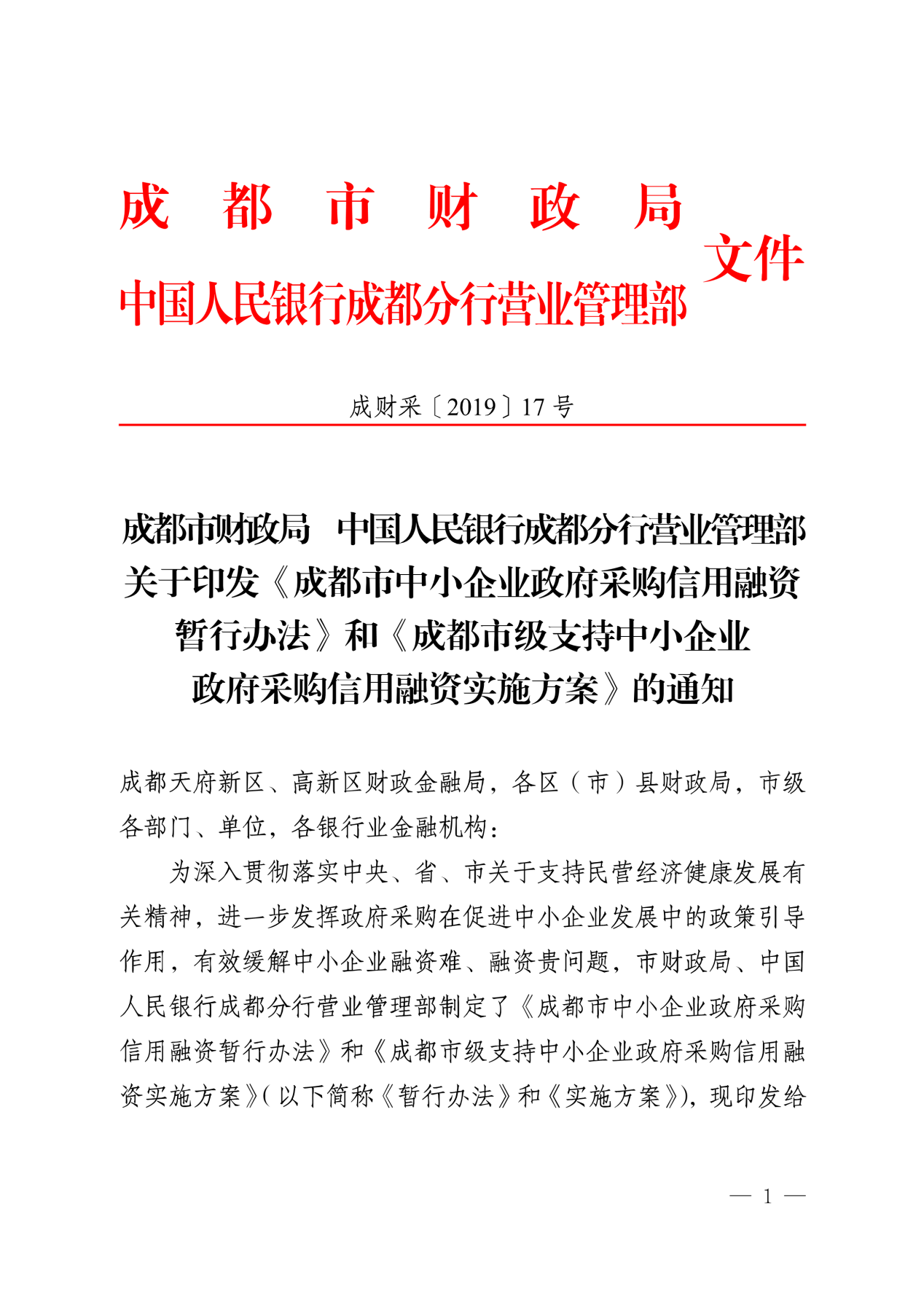 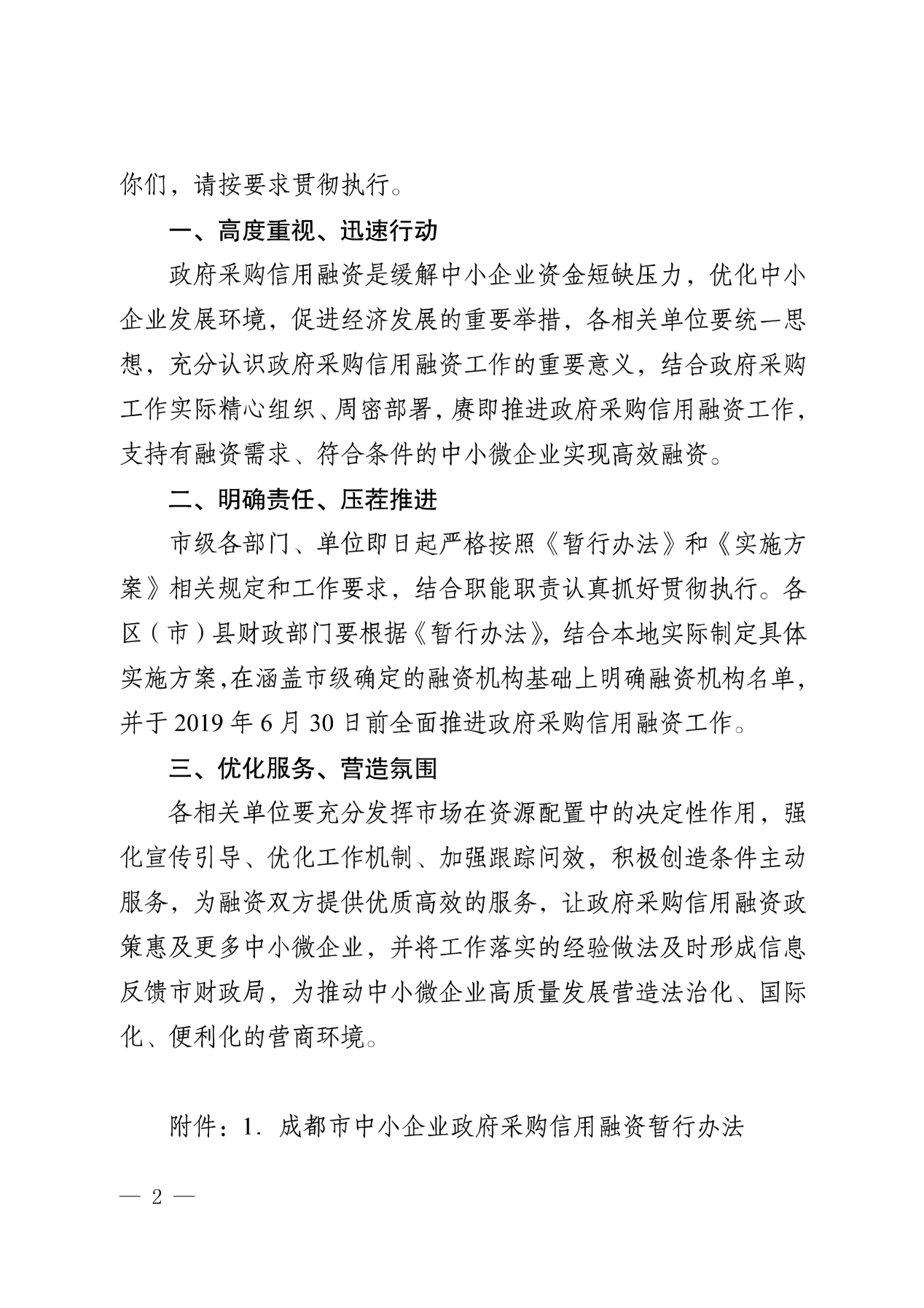 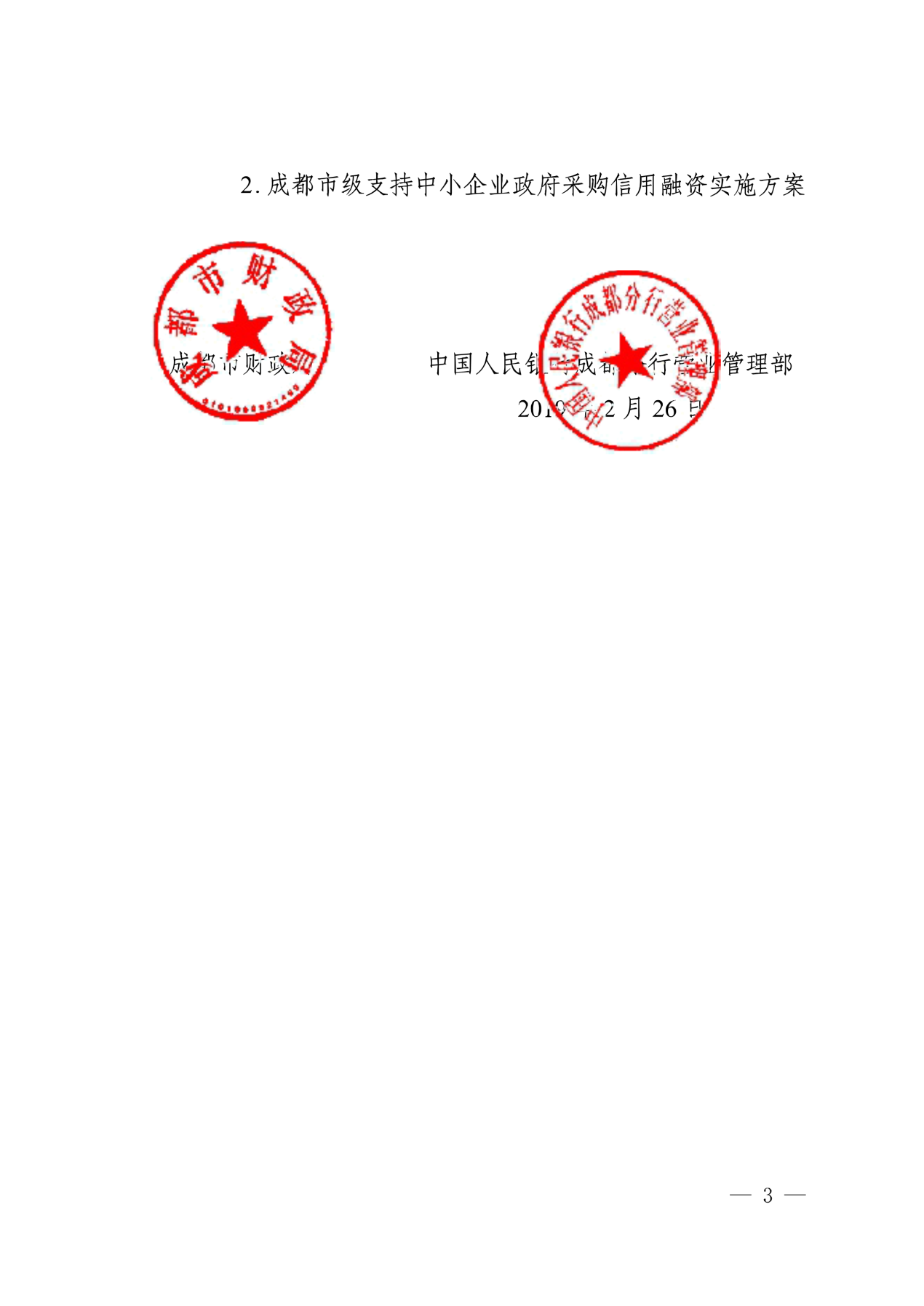 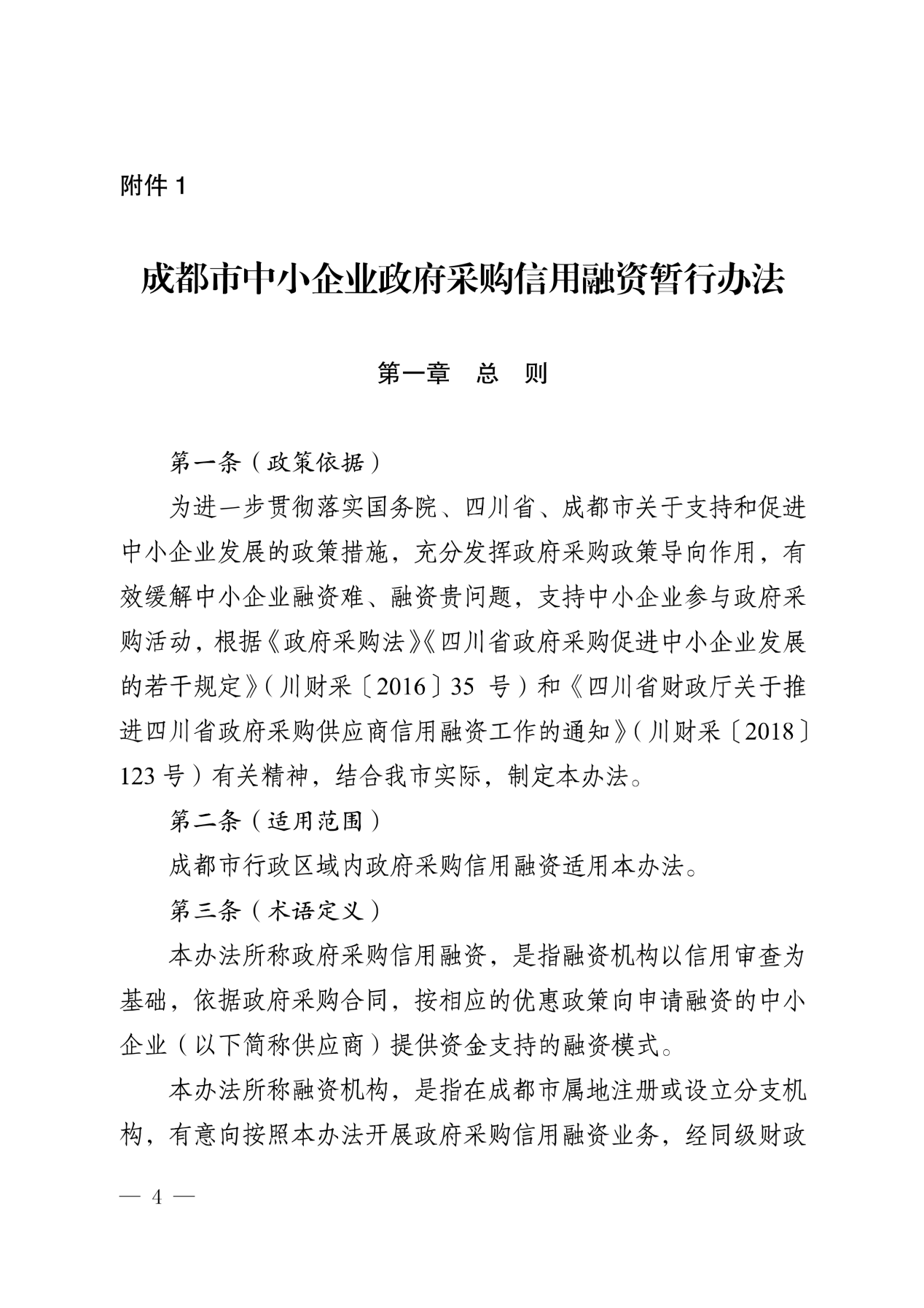 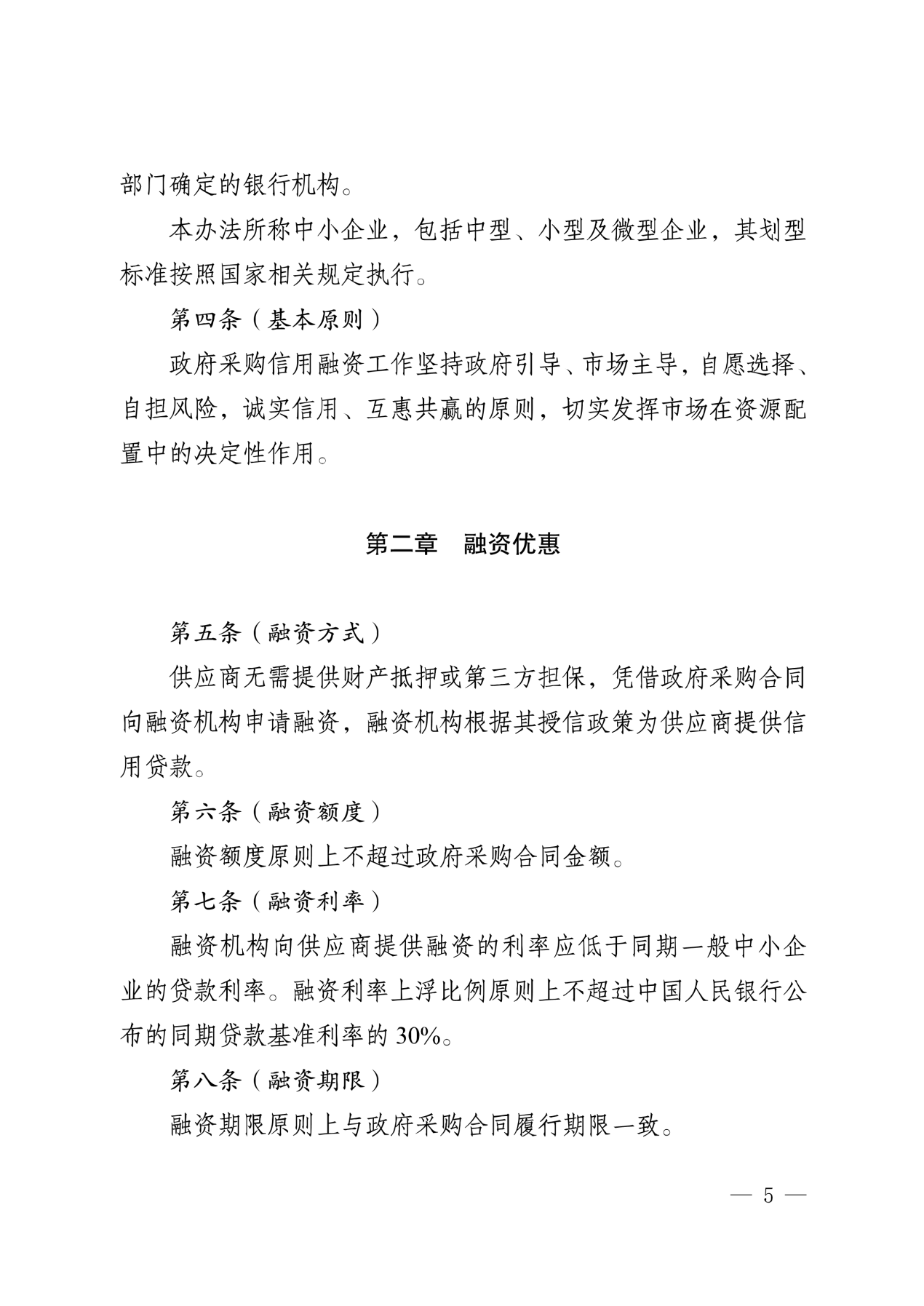 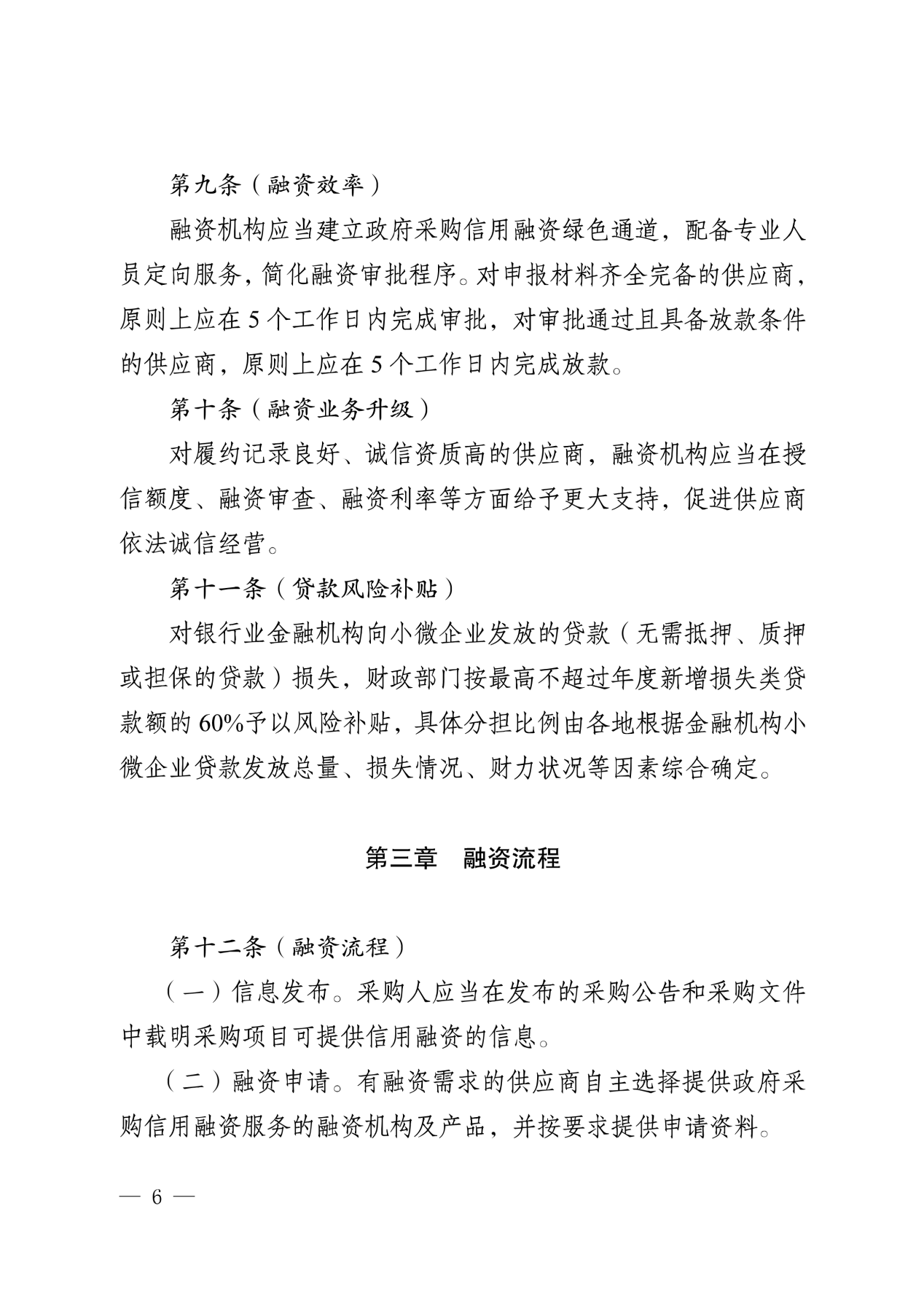 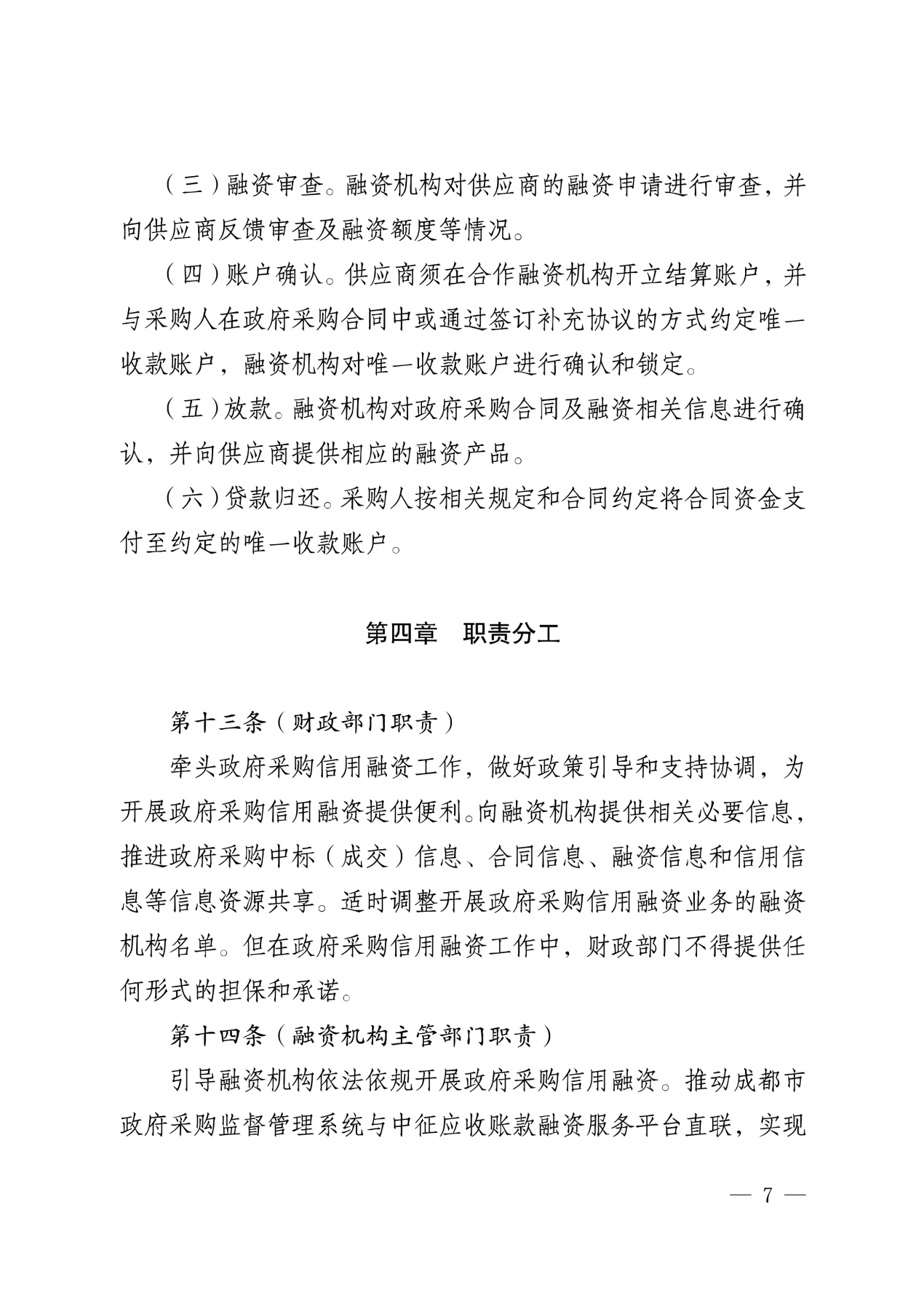 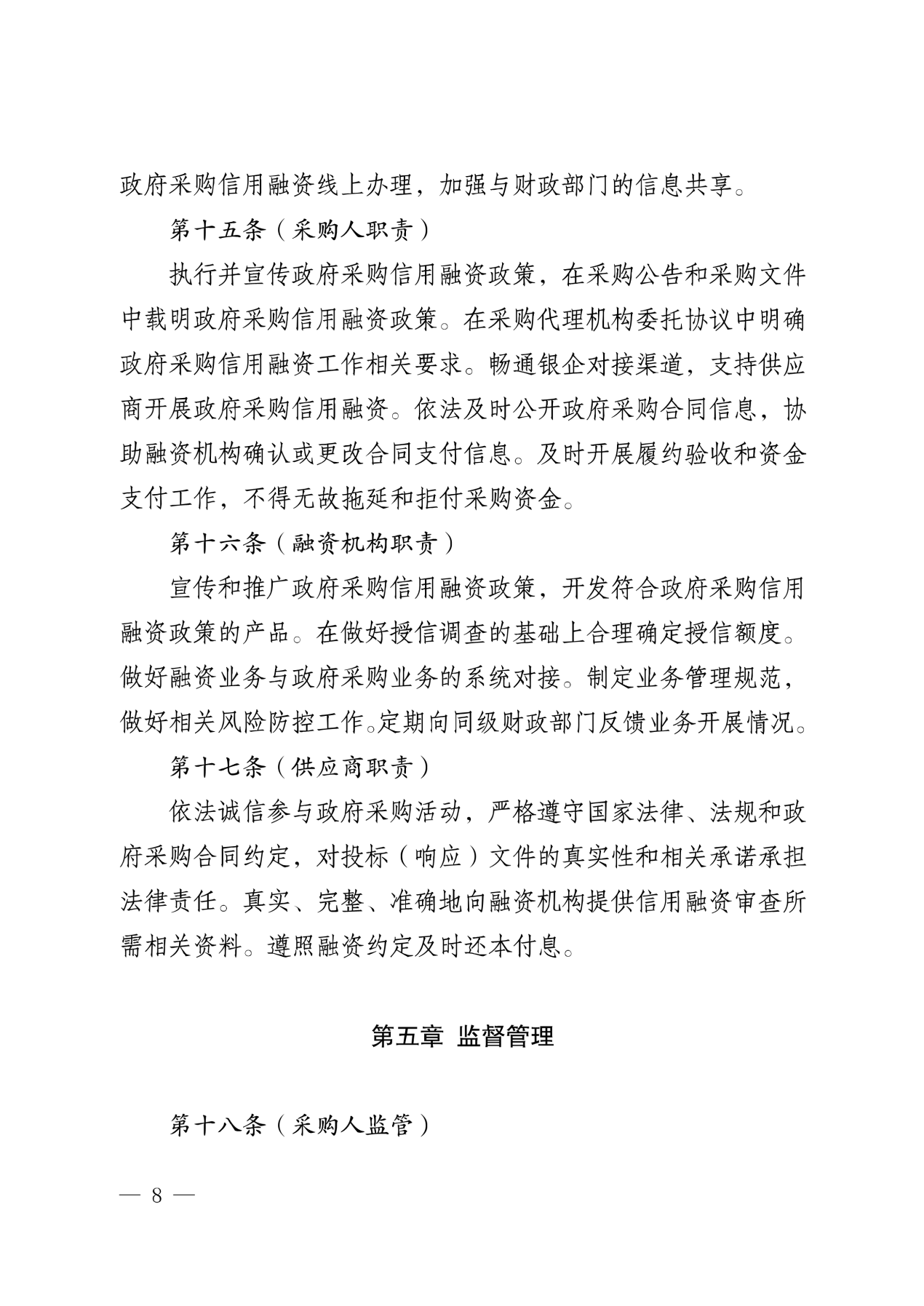 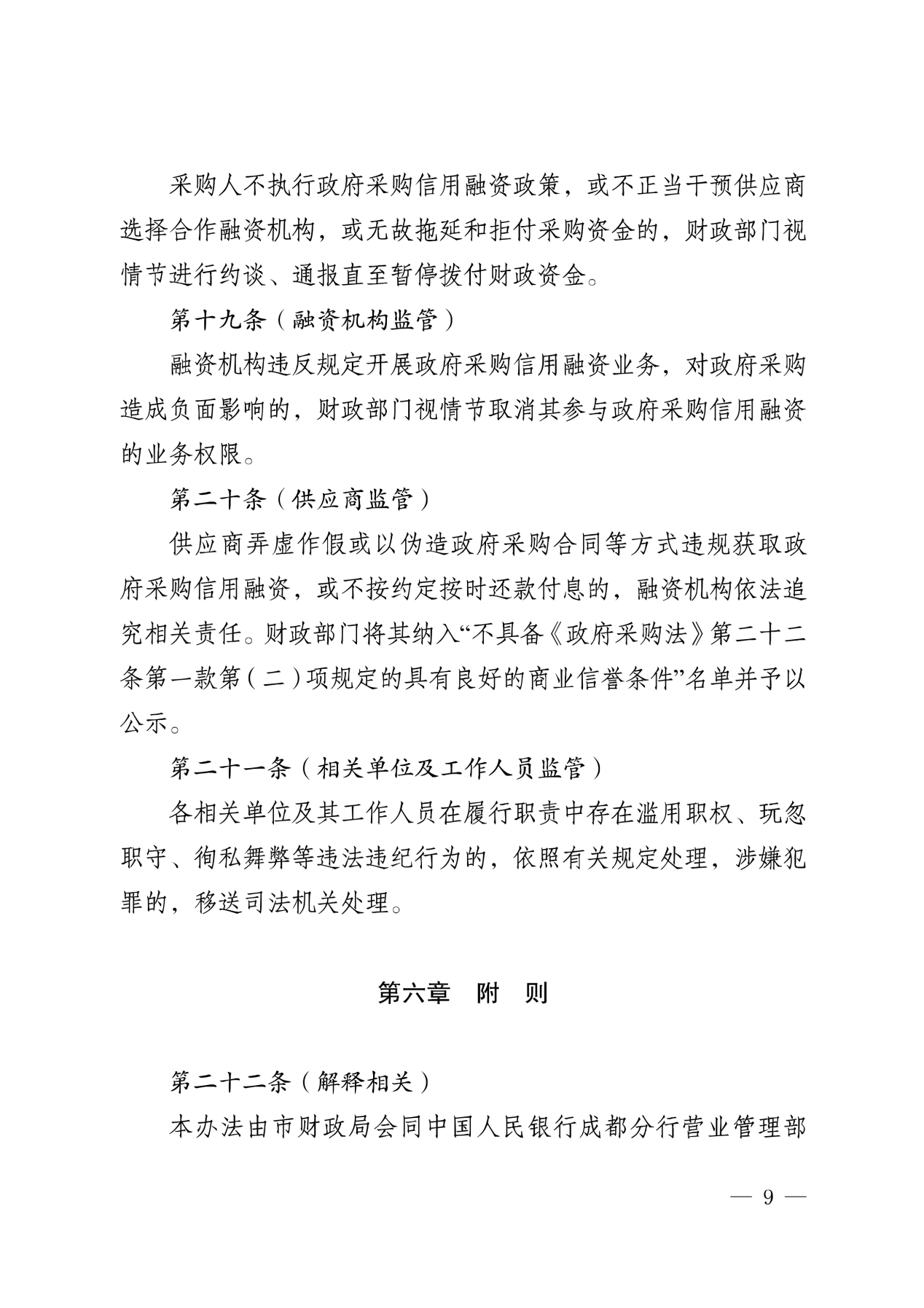 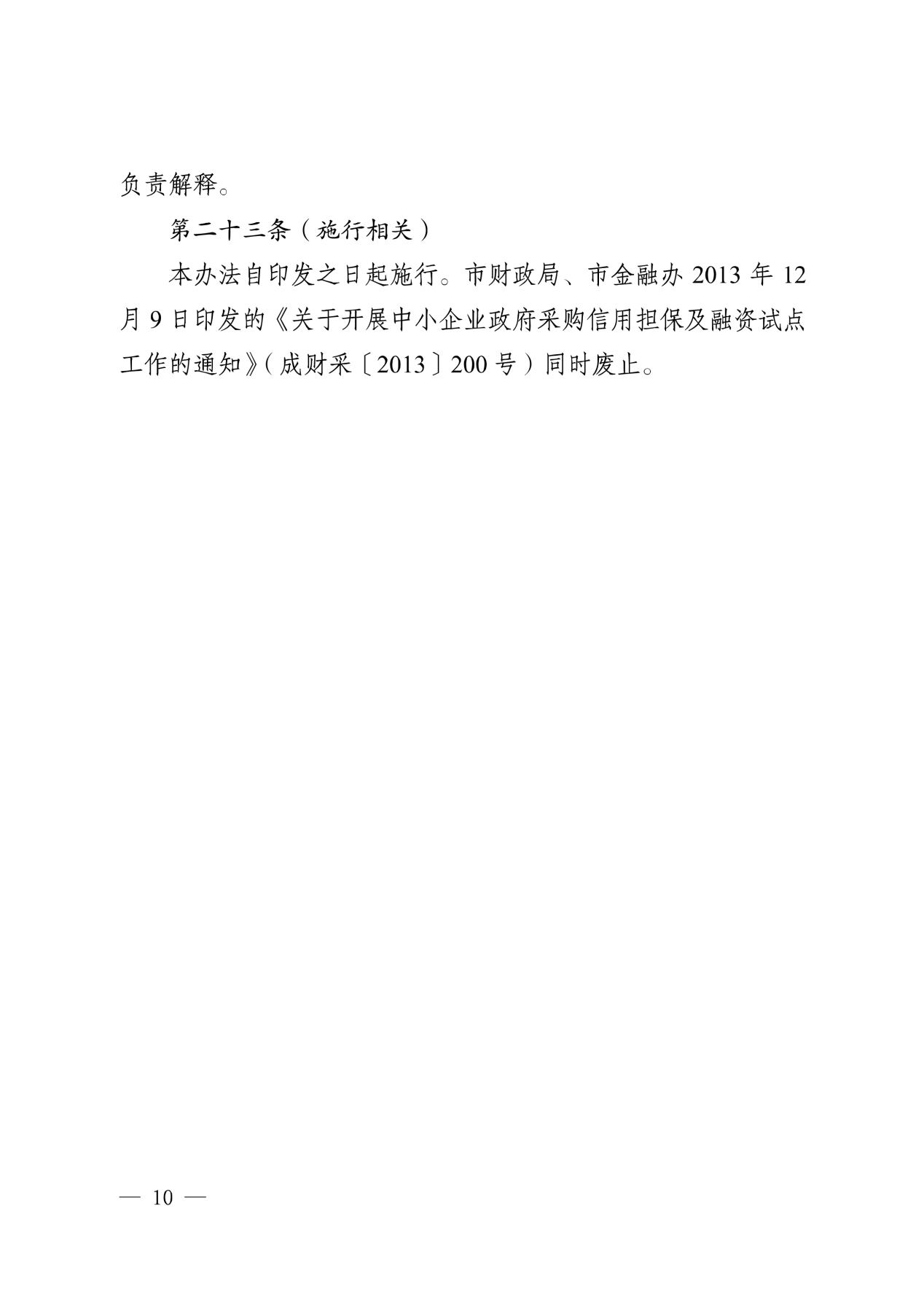 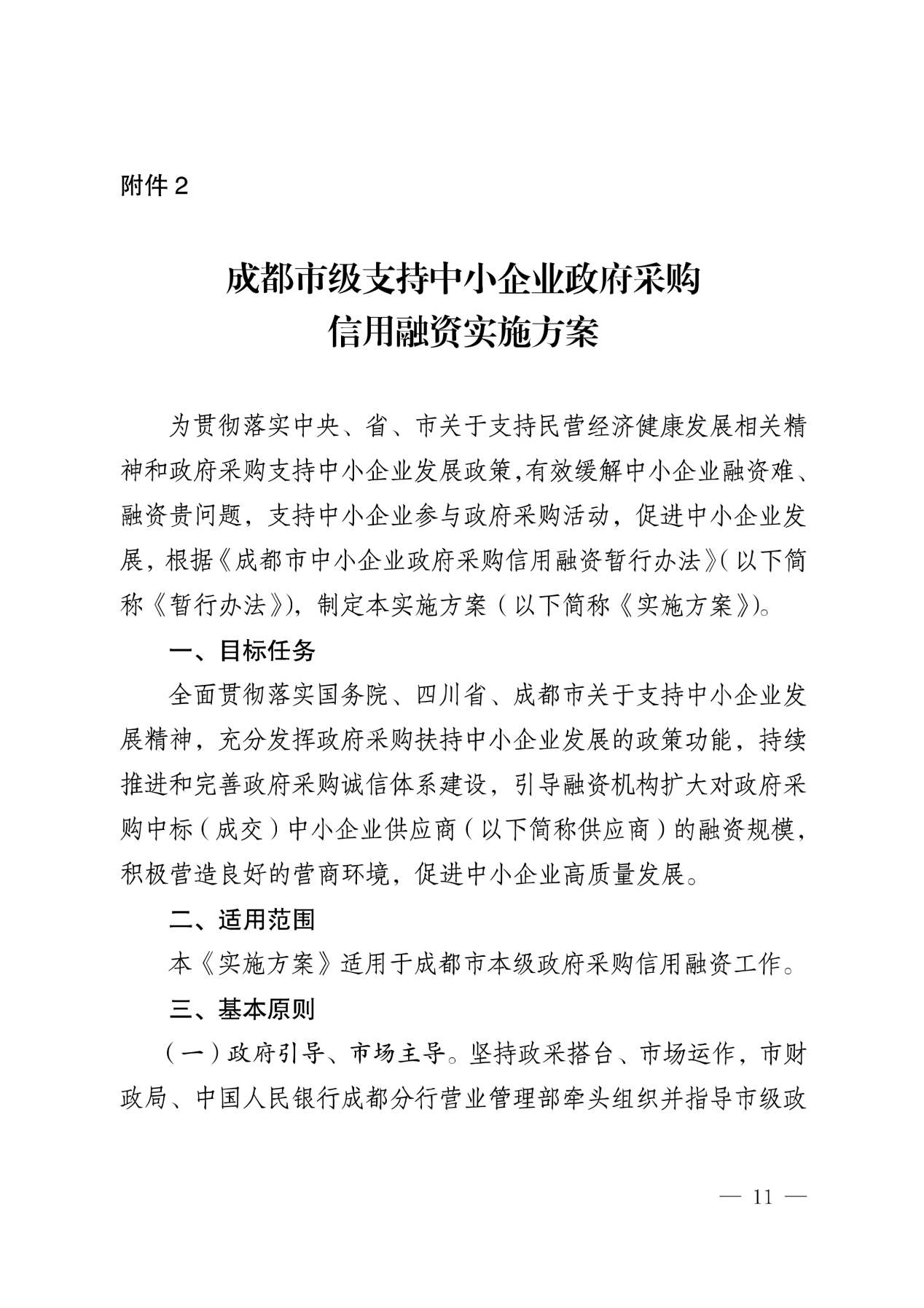 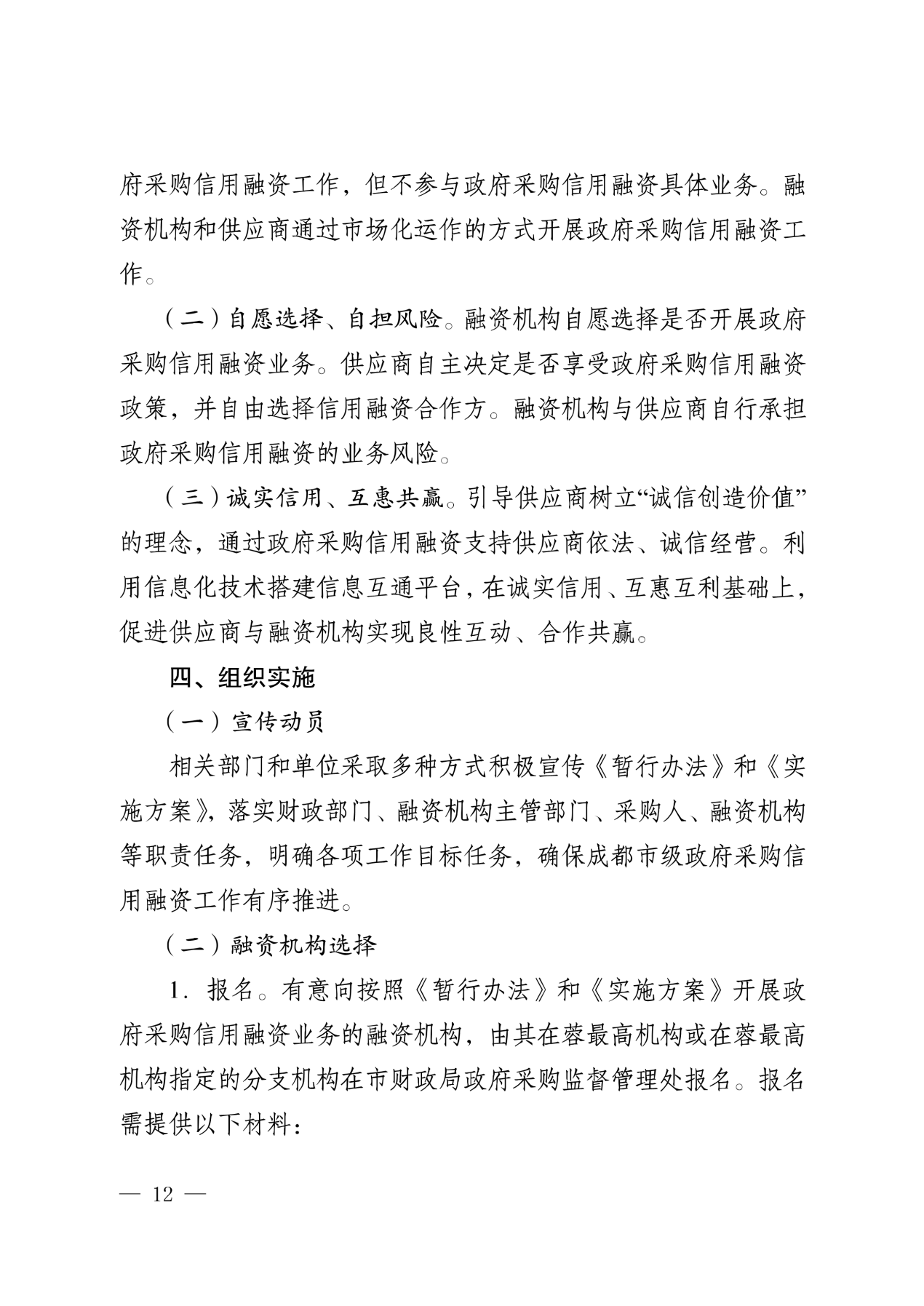 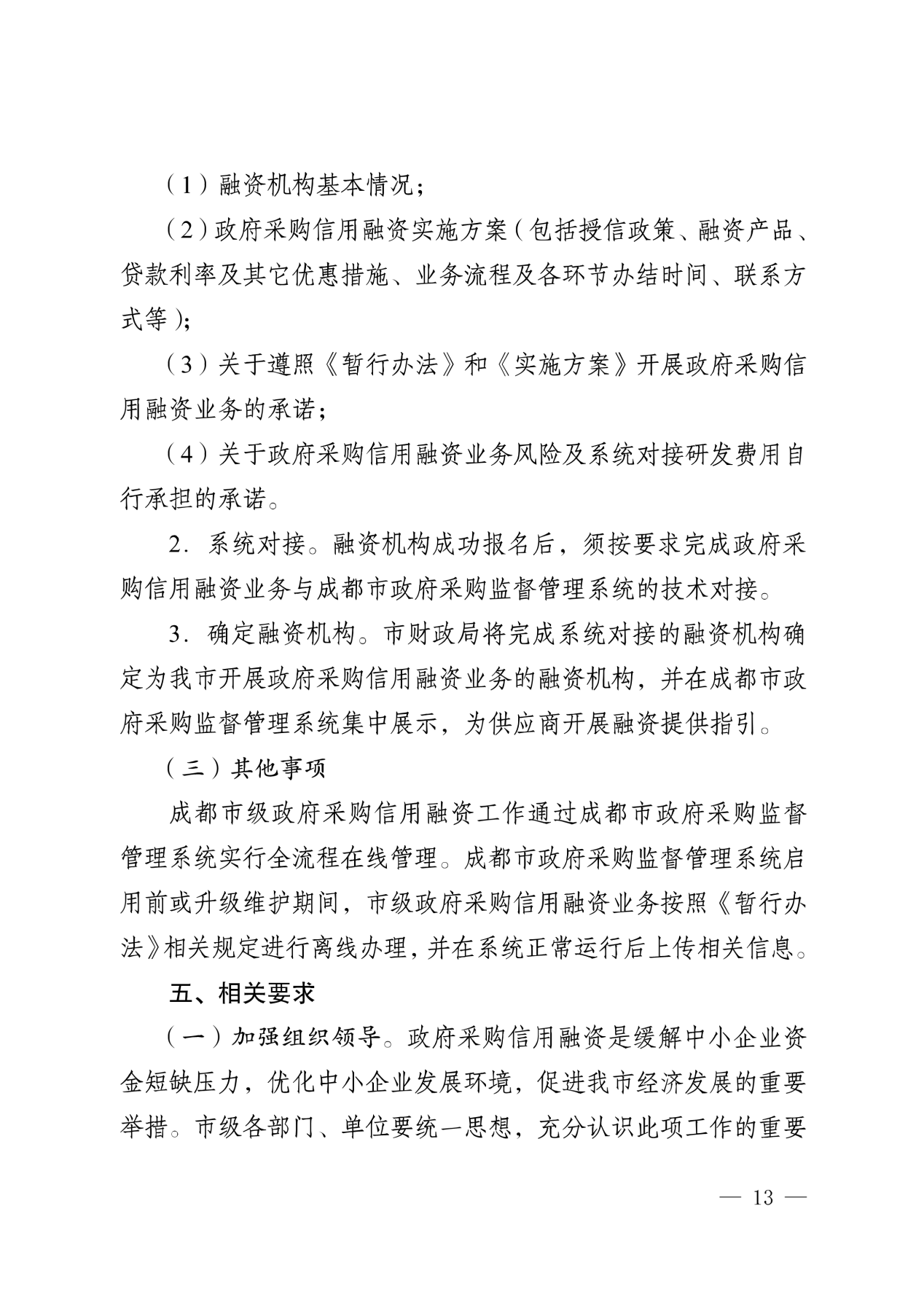 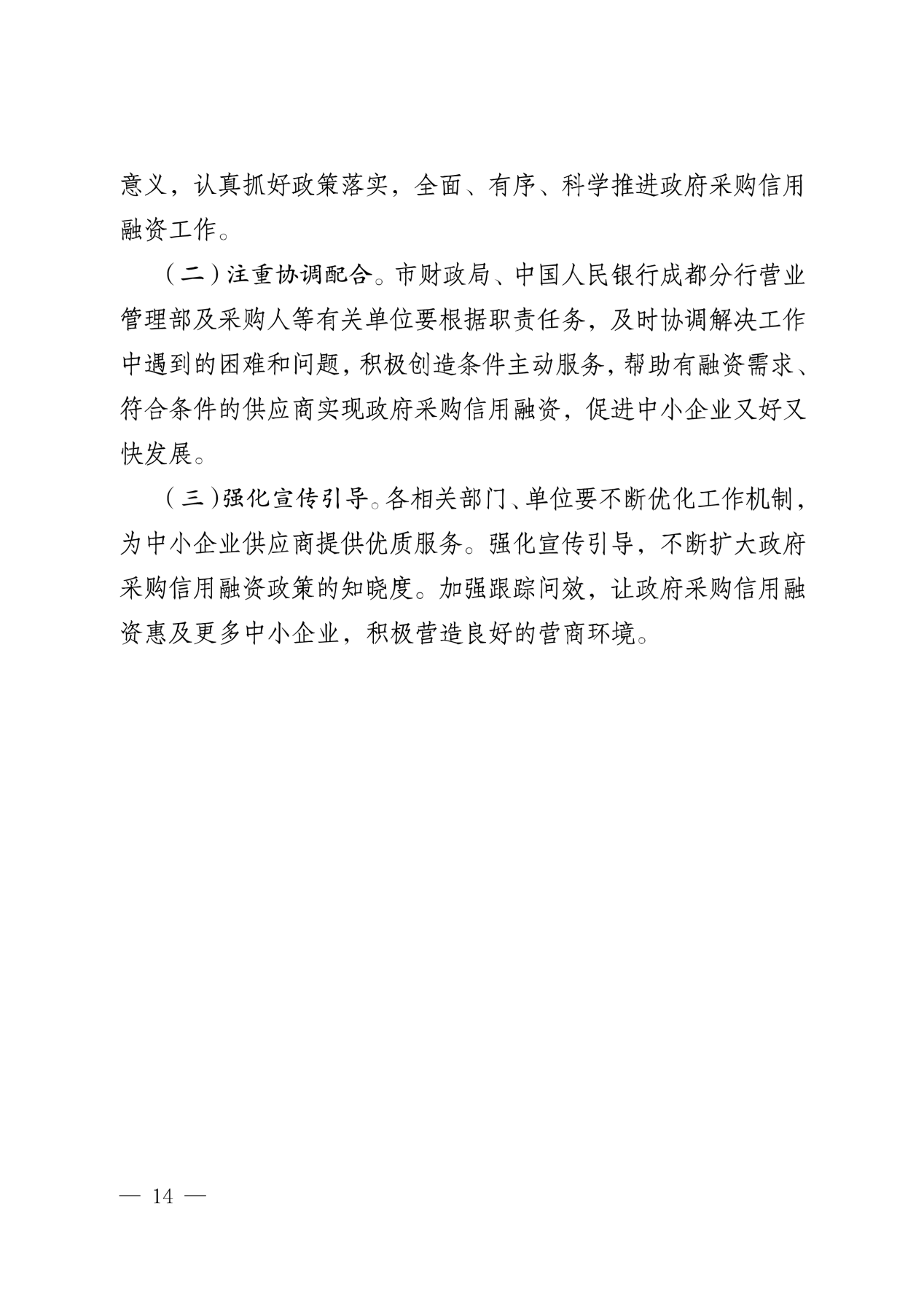 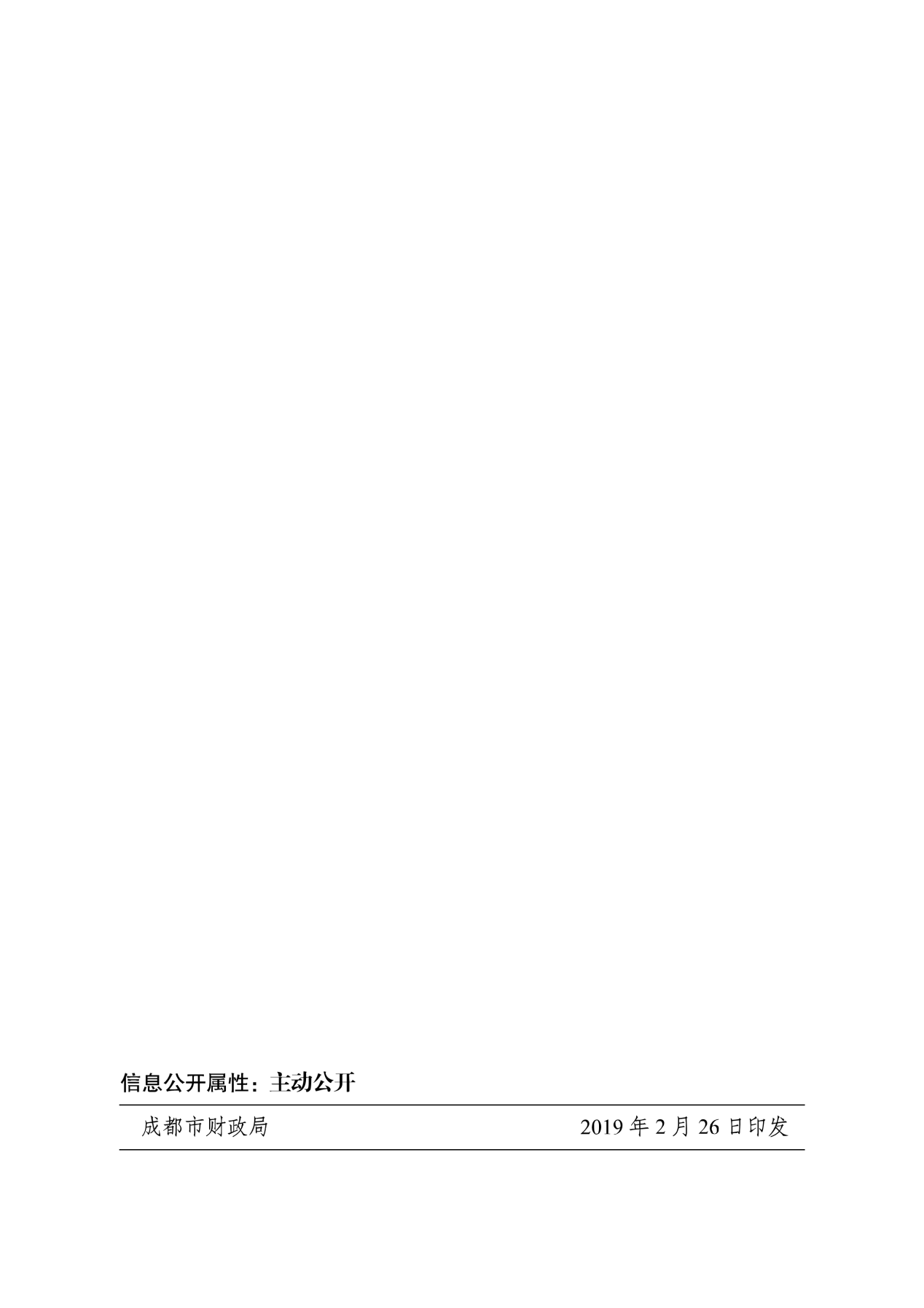 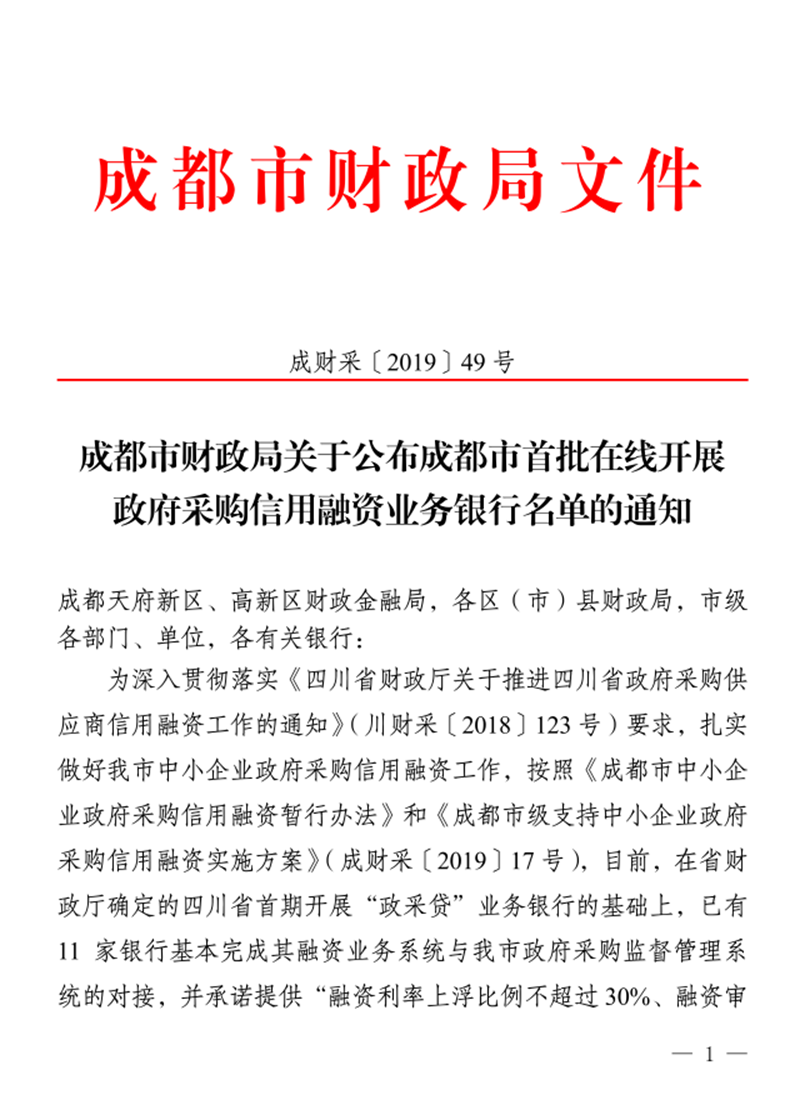 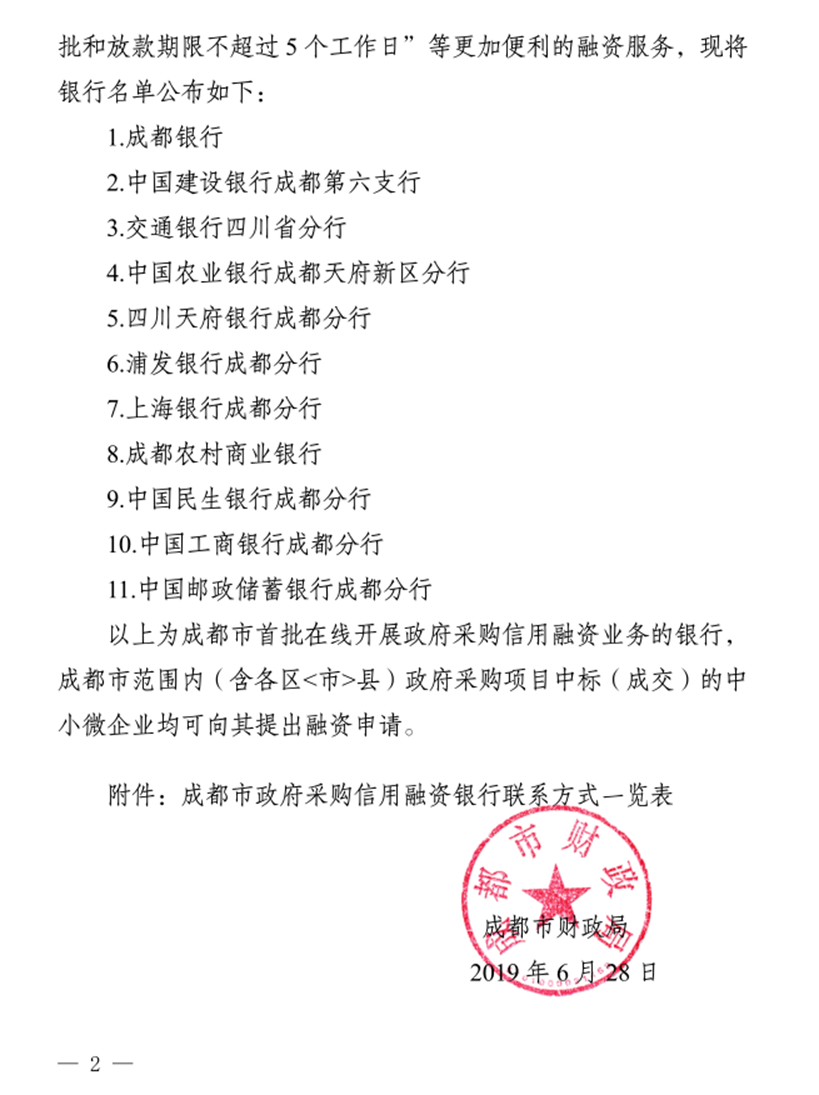 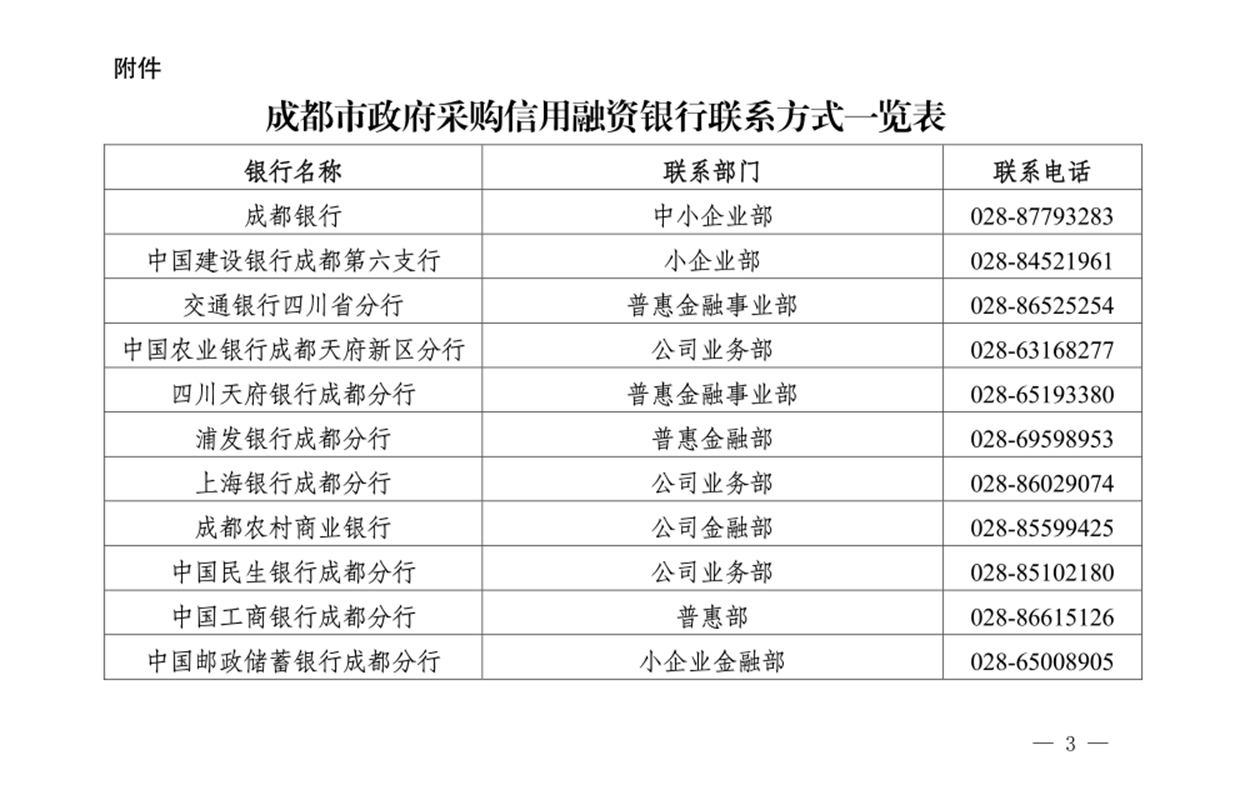 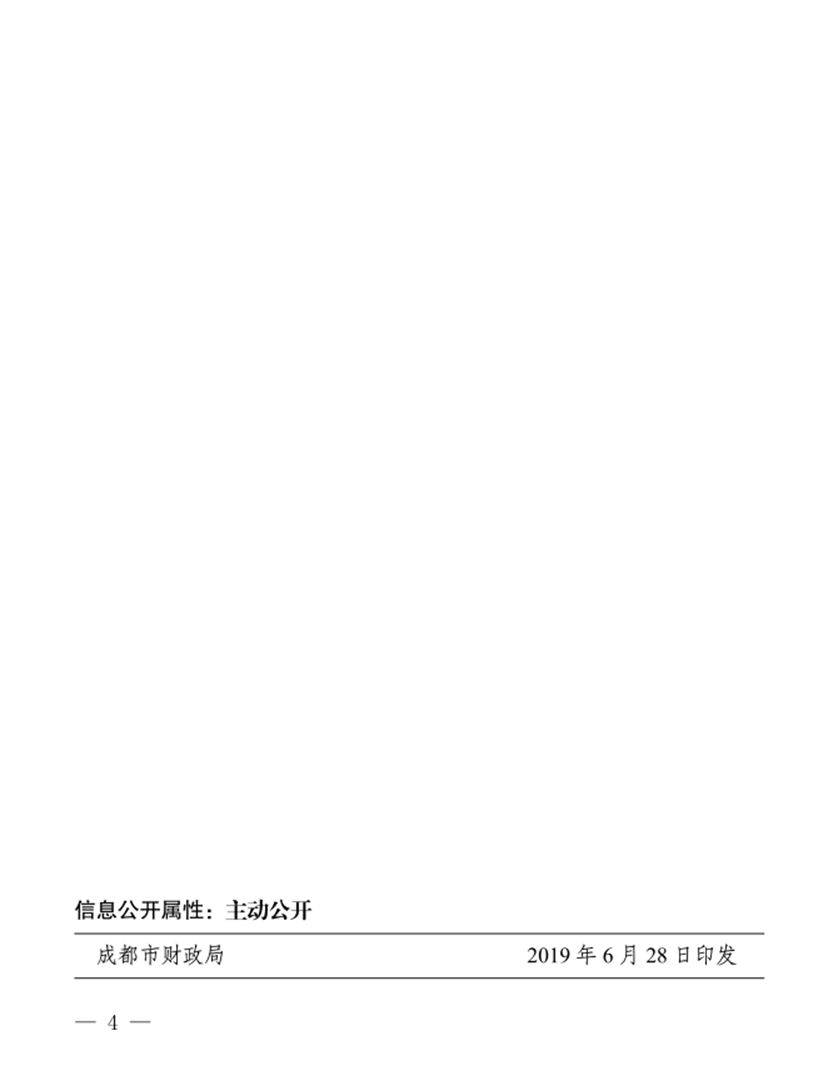 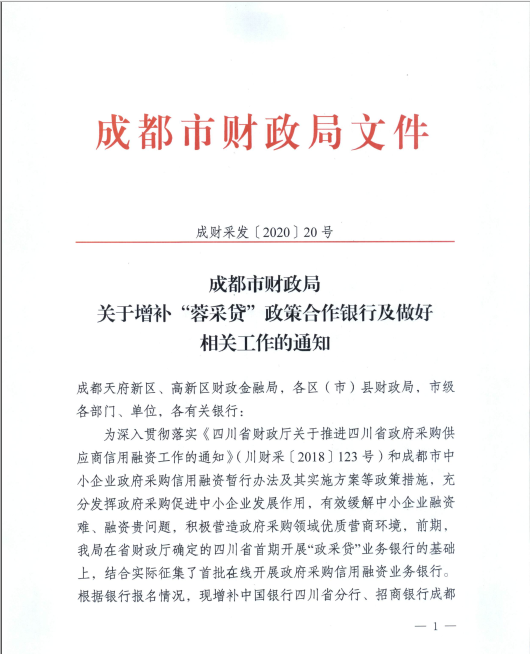 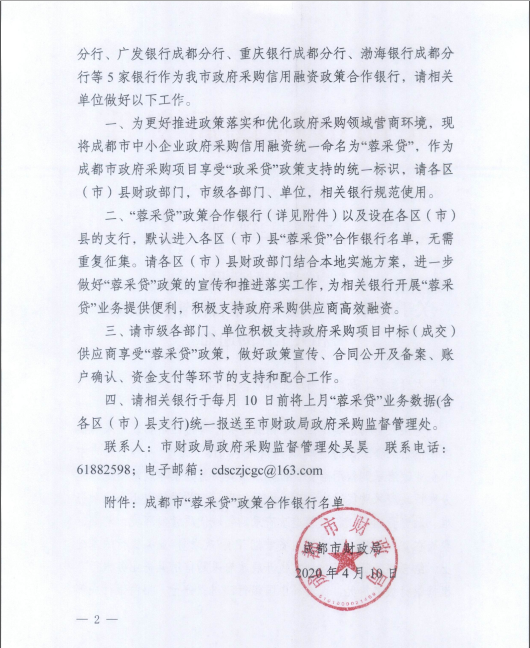 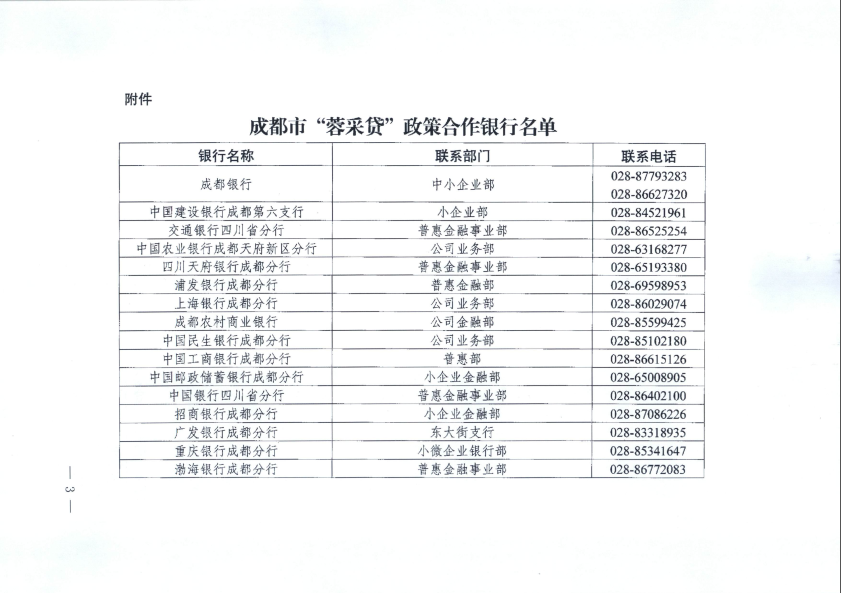 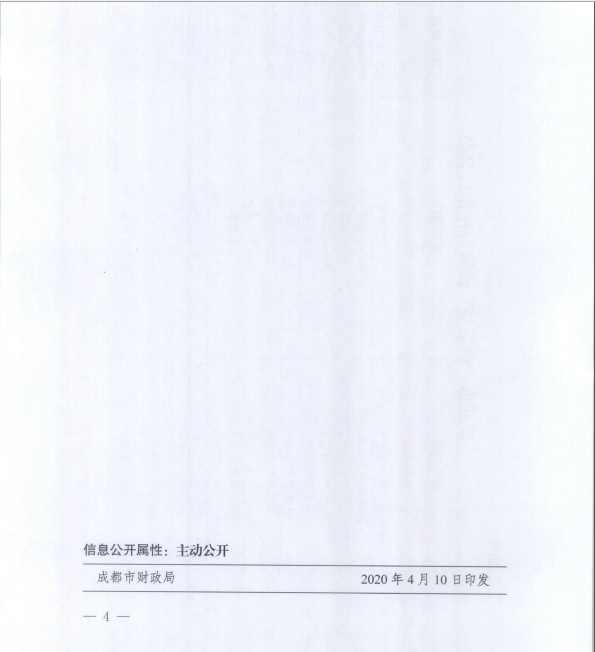 序号货物名称（标的名称）数量所属行业55英寸拼接屏15台工业高清拼接控制器15台工业大屏支架15个工业解码器1台工业显示系统控制软件1个软件和信息技术服务业24口核心交换机1台工业24口汇聚交换机3台工业千兆单模光模块8个工业硬盘录像机4台工业监控硬盘64个工业监控系统接入模块1套软件和信息技术服务业无线控制器12台工业无线控制器软件12台软件和信息技术服务业防火墙1台工业室内AP2个工业光模块2台工业8口POE交换机1个工业室外AP10个工业防水安装套件10台工业防雷加强千兆PoE注入器10台工业以太网网口防雷器10个工业室外防水网线1箱工业电源线1200米工业8芯单模光缆1200米工业KBG20300米工业KBG25200米工业PE50800米工业PE32300米工业SC25100米工业金属软管Φ20150米工业金属软管Φ2550米工业金属接线盒（含配件）300只工业智能弱电箱（含基础）4个工业手井17个/室外路面开挖、回填1000米/无线覆盖系统管理模块1套软件和信息技术服务业IP网络控制主机1套工业电脑（1）1台工业显示器（1）1台工业数字化IP网络广播客户端管理软件1套软件和信息技术服务业调音台1台工业IP音频采集器1台工业CD播放器1台工业多功能音源控制嵌入软件1套软件和信息技术服务业调谐器1台工业收音机控制嵌入软件1套软件和信息技术服务业话筒1只工业寻呼话筒1台工业话筒呼叫控制嵌入软件1套软件和信息技术服务业IP网络音箱1台工业IP有源音箱扩声软件1套软件和信息技术服务业消防信号智能接口1台工业消防语音系统软件1套软件和信息技术服务业电源时序器1台工业机柜1台工业电脑（2）1台工业显示器（2）1台工业分控软件1套软件和信息技术服务业远程分控移动端操作软件1套软件和信息技术服务业寻呼话筒1台工业话筒呼叫控制嵌入软件1套软件和信息技术服务业IP网络终端功放（1）4台工业数字IP网络平台终端嵌入软件（1）4套软件和信息技术服务业IP网络终端功放（2）1台工业数字IP网络平台终端嵌入软件（2）1套软件和信息技术服务业IP终端1台工业数字化IP网络终端嵌入软件（1）1套软件和信息技术服务业IP网络对讲终端（1）2台工业数字IP网络终端对讲嵌入软件（1）2套软件和信息技术服务业暗装底盒2台工业IP网络对讲终端（2）2台工业数字IP网络终端对讲嵌入软件（2）2套软件和信息技术服务业壁挂音箱24只工业吸顶音箱2只工业IP网络音柱12只工业数字化IP网络终端嵌入软件（2）12套软件和信息技术服务业莲花头对6.35头音频线5条工业水晶头1盒工业网线4箱工业广播专用音箱线（用于室内）1500米工业电源线1200米工业紧急广播系统管理模块1套软件和信息技术服务业序号应知事项说明和要求采购预算人民币120万元。最高限价本项目最高限价为人民币120万元，投标人投标报价高于最高限价的则其投标文件将按无效投标文件处理。小微企业价格扣除1.根据《政府采购促进中小企业发展管理办法》（财库[2020]46号）的规定，对小微企业制造的货物的价格给予10%的价格扣除，用扣除后的价格参加评审。供应商提供的货物既有中小企业制造货物，也有大型企业制造货物的，不享受该办法规定的中小企业扶持政策。2.投标人应提供《中小企业声明函》。监狱企业价格扣除1.根据《关于政府采购支持监狱企业发展有关问题的通知》（财库[2014]68号）的规定，监狱企业视同小型、微型企业，对监狱企业制造的货物的价格给予10%的价格扣除，用扣除后的价格参与评审。2.投标产品中为监狱企业制造的货物应提供由省级以上监狱管理局、戒毒管理局（含新疆生产建设兵团）出具的制造商属于监狱企业的证明文件复印件。残疾人福利性单位价格扣除1.根据《三部门联合发布关于促进残疾人就业政府采购政策的通知》（财库[2017]141号）的规定，残疾人福利性单位视同小型、微型企业，对残疾人福利性单位制造的货物的价格给予10%的价格扣除，用扣除后的价格参与评审。2.投标人应提供《残疾人福利性单位声明函》。采购方式公开招标评标方法综合评分法(详见第6章)低于成本价不正当竞争预防措施在评标过程中，评标委员会认为投标人投标报价明显低于其他通过符合性审查投标人的投标报价，有可能影响产品质量或者不能诚信履约的，评标委员会应当要求其在合理的时间内提供书面说明，必要时提交相关证明材料。投标人提交的书面说明、相关证明材料（如涉及），应当加盖投标人（法定名称）电子签章，在评标委员会要求的时间内通过政府采购云平台进行递交，否则无效。如因断电、断网、系统故障或其他不可抗力等因素，导致系统无法使用的，由投标人按评标委员会的要求进行澄清或者说明。投标人不能证明其投标报价合理性的，评标委员会应当将其投标文件作为无效处理。投标保证金本项目不收取投标保证金。履约保证金详见投标人须知2.6.4投标有效期提交投标文件的截止之日起120天。投标文件的制作和签章、加密详见投标人须知2.4.11投标文件的递交详见投标人须知2.4.12注：投标人使用CA证书在投标截止时间前，将投标文件上传至政府采购云平台，上传前须对投标文件是否有电子签章等进行核对。投标文件的补充、修改详见投标人须知2.4.13投标文件的撤回详见投标人须知2.4.14开标及开标程序详见投标人须知2.5.1。投标文件解密：开启解密后，投标人应在系统提示的解密开始时间后60分钟内，使用对投标文件进行加密的CA证书在线完成对投标人递交至政府采购云平台的投标文件的解密。投标人电脑终端等硬件设备和软件系统配置：投标人电脑终端等硬件设备和软件系统配置应符合开标大厅投标人电脑终端配置要求并运行正常，投标人承担因未尽职责产生的不利后果。开标、投标文件的解密详见《成都市全流程电子化采购系统操作指南——供应商版》。对招标文件中供应商参加本次政府采购活动应当具备的条件,招标项目技术、服务、商务及其他要求,评标细则及标准,以及关于资格审查的询问、质疑向采购人提出，并由采购人按相关规定作出答复（详见投标人须知2.8）。对招标文件中的其他内容、采购过程及中标结果（除资格审查）的询问、质疑向市公资交易中心提出，并由市公资交易中心按相关规定作出答复（详见投标人须知2.8）。投标人投诉投诉受理单位：本项目同级财政部门，即成都市财政局。联系电话：028-61882648。地址：成都市高新区锦城大道366号。邮编：610041。评标情况公告所有投标人投标文件资格性、符合性检查情况、采用综合评分法时的得分情况、评标结果等将在成都市公共资源交易服务中心网、四川政府采购网上采购结果公告栏中予以公告。中标通知书中标公告在四川政府采购网上公告后，中标供应商自行登录政府采购云平台下载中标通知书。合同签订地点四川省成都市政府采购合同公告、备案政府采购合同签订之日起2个工作日内，采购人将在四川政府采购网公告政府采购合同；疫情防控期间，采购人原则上在5个工作日内与供应商签订政府采购合同及向本采购项目同级财政部门，即成都市财政局备案政府采购合同。中小企业政府采购信用融资（“蓉采贷”）参加本次招标活动中标的中小企业无需提供财产抵押或第三方担保，凭借政府采购合同可向融资机构申请融资。具体内容详见招标文件附件《成都市财政局中国人民银行成都分行营业管理部关于印发〈成都市中小企业政府采购信用融资暂行办法〉和〈成都市级支持中小企业政府采购信用融资实施方案〉的通知》（成财采〔2019〕17号）和《成都市财政局关于增补“蓉采贷”政策合作银行及做好相关工作的通知》（成财采〔2020〕20号）见附件。进口产品招标文件中未载明“允许采购进口产品”的产品，拒绝进口产品的投标。招标文件中载明“允许采购进口产品”的产品，允许国产产品参与投标竞争。采购人可以要求参加政府采购的供应商提供有关资质证明文件和业绩情况，并根据《中华人民共和国政府采购法》规定的供应商条件和采购项目对供应商的特定要求，对供应商的资格进行审查。采购人可以要求参加政府采购的供应商提供有关资质证明文件和业绩情况，并根据《中华人民共和国政府采购法》规定的供应商条件和采购项目对供应商的特定要求，对供应商的资格进行审查。投标人名称注册地址邮政编码联系方式联系人电话电话联系方式传真网址网址单位性质法定代表人姓名技术职称电话电话技术负责人姓名技术职称电话电话财务负责人姓名技术职称电话电话成立时间员工总人数：员工总人数：员工总人数：员工总人数：员工总人数：员工总人数：企业资质等级其中项目经理项目经理项目经理营业执照号其中高级职称人员高级职称人员高级职称人员注册资金其中中级职称人员中级职称人员中级职称人员开户银行其中初级职称人员初级职称人员初级职称人员账号其中技工技工技工经营范围备注投标报价（元）序号货物名称品牌规格型号制造商进口或国产数量单价总价（单价×数量）155英寸拼接屏15台2高清拼接控制器15台3大屏支架15个4解码器1台5显示系统控制软件1个624口核心交换机1台724口汇聚交换机3台8千兆单模光模块8个9硬盘录像机4台10监控硬盘64个11监控系统接入模块1套12无线控制器12台13无线控制器软件12套14防火墙1台15室内AP2个16光模块2台178口POE交换机1个18室外AP10个19防水安装套件10套20防雷加强千兆PoE注入器10台21以太网网口防雷器10个22室外防水网线1箱23电源线1200米248芯单模光缆1200米25KBG20300米26KBG25200米27PE50800米28PE32300米29SC25100米30金属软管Φ20150米31金属软管Φ2550米32金属接线盒（含配件）300只33智能弱电箱（含基础）4个34手井////17个35室外路面开挖；回填////1000米36无线覆盖系统管理模块1套37IP网络控制主机1套38电脑（1）1台39显示器（1）1台40数字化IP网络广播客户端管理软件1套41调音台1台42IP音频采集器1台43CD播放器1台44多功能音源控制嵌入软件1套45调谐器1台46收音机控制嵌入软件1套47话筒1只48寻呼话筒1台49话筒呼叫控制嵌入软件1套50IP网络音箱1台51IP有源音箱扩声软件1套52消防信号智能接口1台53消防语音系统软件1套54电源时序器1台55机柜1台56电脑（2）1台57显示器（2）1台58分控软件1套59远程分控移动端操作软件1套60寻呼话筒1台61话筒呼叫控制嵌入软件1套62IP网络终端功放（1）4台63数字IP网络平台终端嵌入软件（1）4套64IP网络终端功放（2）1台65数字IP网络平台终端嵌入软件（2）1套66IP终端1台67数字化IP网络终端嵌入软件（1）1套68IP网络对讲终端（1）2台69数字IP网络终端对讲嵌入软件（1）2套70暗装底盒2台71IP网络对讲终端（2）2台72数字IP网络终端对讲嵌入软件（2）2套73壁挂音箱24只74吸顶音箱2只75IP网络音柱12只76数字化IP网络终端嵌入软件（2）12套77莲花头对6.35头音频线5条78水晶头1盒79网线4箱80广播专用音箱线（用于室内）1500米81电源线1200米82紧急广播系统管理模块1套投标报价（总价合计）投标报价（总价合计）投标报价（总价合计）投标报价（总价合计）投标报价（总价合计）投标报价（总价合计）投标报价（总价合计）投标报价（总价合计）序号货物名称品牌规格型号制造商数量单价单价总价监狱企业制造的货物总价合计监狱企业制造的货物总价合计监狱企业制造的货物总价合计监狱企业制造的货物总价合计监狱企业制造的货物总价合计监狱企业制造的货物总价合计监狱企业制造的货物总价合计￥￥序号货物名称品牌规格型号制造商数量单价总价残疾人福利性单位制造的货物总价合计残疾人福利性单位制造的货物总价合计残疾人福利性单位制造的货物总价合计残疾人福利性单位制造的货物总价合计残疾人福利性单位制造的货物总价合计残疾人福利性单位制造的货物总价合计残疾人福利性单位制造的货物总价合计￥序号货物名称（标的名称）数量55英寸拼接屏15台高清拼接控制器15台大屏支架15个解码器1台显示系统控制软件1个24口核心交换机1台24口汇聚交换机3台千兆单模光模块8个硬盘录像机4台监控硬盘64个监控系统接入模块1套无线控制器12台无线控制器软件12台防火墙1台室内AP2个光模块2台8口POE交换机1个室外AP10个防水安装套件10台防雷加强千兆PoE注入器10台以太网网口防雷器10个室外防水网线1箱电源线1200米8芯单模光缆1200米KBG20300米KBG25200米PE50800米PE32300米SC25100米金属软管Φ20150米金属软管Φ2550米金属接线盒（含配件）300只智能弱电箱（含基础）4个手井17个室外路面开挖、回填1000米无线覆盖系统管理模块1套IP网络控制主机1套电脑（1）1台显示器（1）1台数字化IP网络广播客户端管理软件1套调音台1台IP音频采集器1台CD播放器1台多功能音源控制嵌入软件1套调谐器1台收音机控制嵌入软件1套话筒1只寻呼话筒1台话筒呼叫控制嵌入软件1套IP网络音箱1台IP有源音箱扩声软件1套消防信号智能接口1台消防语音系统软件1套电源时序器1台机柜1台电脑（2）1台显示器（2）1台分控软件1套远程分控移动端操作软件1套寻呼话筒1台话筒呼叫控制嵌入软件1套IP网络终端功放（1）4台数字IP网络平台终端嵌入软件（1）4套IP网络终端功放（2）1台数字IP网络平台终端嵌入软件（2）1套IP终端1台数字化IP网络终端嵌入软件（1）1套IP网络对讲终端（1）2台数字IP网络终端对讲嵌入软件（1）2套暗装底盒2台IP网络对讲终端（2）2台数字IP网络终端对讲嵌入软件（2）2套壁挂音箱24只吸顶音箱2只IP网络音柱12只数字化IP网络终端嵌入软件（2）12套莲花头对6.35头音频线5条水晶头1盒网线4箱广播专用音箱线（用于室内）1500米电源线1200米紧急广播系统管理模块1套序号货物名称技术参数及要求155英寸拼接屏1、★尺寸：≥55英寸；分辨率不低于1920×1080；幕亮度：≥500cd/㎡。2、接口：支持DVI、HDMI、VGA等信号格式；静态对比度不高于1200:1；可视角度不低于178°（H）/ 178°（V）。3、▲亮度均匀性≥85%，色彩均匀性≥95%。（说明：提供具有CMA或ILAC-MRA或CNAS或CAL标识的检测报告复印件。）4、▲具备智能温控功能。（说明：提供具有CMA或ILAC-MRA或CNAS或CAL标识的检测报告复印件。）5、▲具备防灼烧功能。（说明：提供具有CMA或ILAC-MRA或CNAS或CAL标识的检测报告复印件。）2高清拼接控制器1、支持365天24小时不间断工作,具有全视频接口,色彩无偏差,低音降噪。3大屏支架1、液压前维护安装，采用加厚五金固件加工而成，应不易变形、耐腐蚀、防静电。4解码器1、可将通过网络传输的视音频信号，解码转换为数字/模拟视音频信号，并可通过软件进行图像监看及设置。支持16路4000×3000或32路4096×2160，或48路2592×1944，或128路1920×1080@30fps及以下分辨率的H.264/H.265视频图像同时解码。2、支持1、2、4、6、8、9、10、12、16、25、36画面分割显示。HDMI输出口支持分辨率为3840×2160@30hz、1920×1080@60hz等多种分辨率。支持窗口漫游和画面拼接功能,支持8块屏以内等多种规模的拼接。支持电脑桌面信号解码输出。支持至少具备2网络接口，2个光口。设备具有不少于1个VGA接口、1个DVI接口、16个HDMI接口、1对对讲输入输出、1个RS232接口。3、支持接入具有智能行为分析功能的摄像机，显示智能行为分析信息，包括移动侦测、越界入侵、区域入侵，支持展示智能摄像机人脸检测结果，包括年龄、性别、是否戴眼镜等人脸属性信息。支持回字形拼接，支持对解码的IPC输出的画面进行旋转，支持90°、180°左旋和90°、180°右旋。支持通过设备抓屏软件，将远程电脑桌面实时解码上墙显示，画面帧率≥30fps，支持同时抓取≥8个任务上墙、≥8个4K信号，不消耗CPU性能，支持在电视墙进行8画面分割同时显示，支持对桌面进行整屏、单窗口、自定义区域抓屏上墙。5显示系统控制软件数字视频处理技术: 具有3D降噪处理技术，3D梳状滤技术、3D运动自适应视频去隔行、边缘平滑自适应算法，具有3D动态图像和静态图像补偿，具有色彩原理引擎及边缘增强技术。具有拼接字幕显示、开机\待机全屏拼接LOGO显示、软拔码的功能；具有全信号色差修正功能、USB升级功能。操作系统：中英文Windows XP/WIN7/8/10/Vista。拼接控制软件应具有画质调整功能、重显率调整功能、色平衡调整功能、任意组合大屏拼接功能。624口核心交换机1、▲100/1000 Base-X千兆光口≥24个，其中复用的千兆电口≥4个，10G SFP+万兆光口≥4个，≥1个Console口，≥1个Manage口；交换性能≥336Gbps；包转发率≥108Mpps。（说明：提供具有CMA或ILAC-MRA或CNAS或CAL标识的检测报告复印件。）2、▲支持双电源（交流/直流），整机功耗≤60W；支持≥32K MAC地址；ARP表≥2K；支持二层广播、配置静态IP地址、DHCP Option43、DNS域名方式自动发现控制器平台；三层功能：支持静态路由，OSPF、RIP动态路由。（说明：提供具有CMA或ILAC-MRA或CNAS或CAL标识的检测报告复印件。）3、▲具有M-LAG技术，支持跨设备链路聚合；具有东西向风险流量安全功能，防止病毒在内网横向传播；具有禁止非法终端(例如私接路由器)接入功能，支持终端类型库，能自动识别PC、路由器、监控终端设备。（说明：提供具有CMA或ILAC-MRA或CNAS或CAL标识的检测报告复印件。）4、★投标产品应具有工业和信息化部颁发的电信设备进网许可证。（说明：提供证书复印件。）5、★投标产品应具计算机信息系统安全专用产品销售许可证。（说明：提供证书复印件。）724口汇聚交换机1、千兆电口≥24个，1G SFP千兆光口≥4个，≥1个Console口，≥1个Manage口；交换性能≥336Gbps；包转发率≥96Mpps；支持≥16K MAC地址；ARP表≥512。2、支持二层广播、配置静态IP地址、DHCP Option43、DNS域名等方式自动发现控制器平台；三层功能：支持静态路由，OSPF、RIP动态路由。3、▲具有M-LAG技术，支持跨设备链路聚合；具有东西向风险流量安全功能，防止病毒在内网横向传播；具有禁止非法终端(例如私接路由器)接入功能，支持终端类型库，能自动识别PC、路由器、监控终端设备。（说明：提供具有CMA或ILAC-MRA或CNAS或CAL标识的检测报告复印件。）4、★投标产品应具有工业和信息化部颁发的电信设备进网许可证。（说明：提供证书复印件。）5、★投标产品应具计算机信息系统安全专用产品销售许可证。（说明：提供证书复印件。）8千兆单模光模块1、光模块-SFP-GE-单模模块-(1310nm,10km,LC)。9硬盘录像机1、标准机架式，嵌入式软硬件设计。支持≥64路高清网络视频接入。支持同时正放或倒放32路H.265编码、1080p格式的视频图像。支持本地预览权限配置和远程预览加密，只有输入密钥才能解开视频。支持报警事件、异常事件实时计数提醒，以图标形式提醒，可在报警列表中查看报警关联的录像。2、支持设备级联，NVR接入NVR、DVR设备，选择通道添加。支持NVR和IPC报警关联，组合同时触发可报警。支持接入ONVIF协议、RTSP协议、GB/T28181协议的设备。支持RAID0、RAID1、RAID5、和RAID10。支持≥10T容量的SATA接口硬盘；支持硬盘热插拔和休眠。3、接口：≥2个以太网口，可将2个网口设置不同网段的IP地址，分别接入不同网段IP地址的IPC。≥16个SATA接口，至少支持3个USB接口，2路HDMI，2路VGA接口；≥16路报警输入，≥4路报警输出接口。10监控硬盘1、接口：SATA接口；转速：7200rpm；规格：监控级；硬盘容量：≥8TB。11监控系统接入模块1、新增视频存储设备接入平台，大屏显示接入平台并与各子系统联动。12无线控制器1、千兆以太网口≥4个，≥1个RJ-45 Console管理口，≥2USB接口，可管理AP数≥500。2、支持802.1x、Portal、MAC地址认证、CA证书认证、WAPI、802.1X WEP等企业认证以及二维码审核认证、微信小程序认证、短信认证、APP认证、临时访客账号等外来访客认证方式。3、支持对接移动办公平台进行用户认证，包括阿里钉钉、微信企业号、MOA等主流平台；支持关联RADIUS、微软AD域、LDAP、数据库（Oracle、MySQL、MS-SQL）、Portal2.0、AS等外置认证服务器，实现802.1x、Portal等第三方认证。4、支持内网东西向流量异常识别与管控，可呈现区域流量互访图；支持识别用户上网行为，能识别不低于4000种的网络应用，能识别邮件、游戏、P2P流媒体、WEB流媒体、金融交易、办公OA、移动终端应用等主流应用。在本地转发下支持用户审计，可审计用户的上网行为及邮件、BBS发帖的内容及附件，支持审计FTP上传/下载文件名称、内容。5、支持网络控制器逃生功能，当网络控制器宕机后，切换成智能转发模式，依然能保证在线用户的正常上网，并保证新用户也能通过认证连入无线网络；支持人脸识别认证；支持移动APP运维，通过手机APP即可进行无线状态查看、无线网络管理、告警通知等。6、▲支持统一管理交换机，支持可视化配置交换机ip地址，子网掩码、查看交换机状态。（说明：提供具有CMA或ILAC-MRA或CNAS或CAL标识的检测报告复印件。）13无线控制器软件1、具有NAP接入授权。14防火墙1、网络层吞吐量≥3G，应用层吞吐量≥250M，并发连接数≥800000，新建连接数（CPS）≥18000，IPSec VPN接入数≥1000，IPSec VPN加密速度≥100M。2、规格：1U；内存大小≥2G；硬盘容量≥64G minisata SSD；电源：≥1个电源；接口：≥6个千兆电口。3、★投标产品应具有工业和信息化部颁发的电信设备进网许可证。（说明：提供 证书复印件。） 4、★投标产品应具有计算机信息系统安全专用产品销售许可证。（说明：提供证书复印件。） 5、★投标产品应具有中国信息安全认证中心颁发的中国国家信息安全产品认证证书。（说明：提供证书复印件。）15室内AP1、千兆以太网口≥1个，RJ-45 Console管理口≥1个，USB接口≥1个；支持2x2 MIMO，2.4G传输速率≥300Mbps，5G传输速率≥867Mbps，整机传输速率≥1167Mbps；AP具有二层广播、静态 IP 地址、DHCP Option43、DNS 域名发现等多种AC接入机制；支持802.1x、CA 证书、Portal、短信、微信 小程序、二维码授权、WAPI、调查问卷、人脸识别等认证方式。2、▲具有VPN功能，可以实现接入AP的无线用户直接访问企业内网资源共享，分支无需部署 VPN 设备；具有虚拟无线接入点技术，可提供≥32个 ESSID。（说明：提供具有CMA或ILAC-MRA或CNAS或CAL标识的检测报告复印件。）3、支持 TKIP 和 AES(CCMP)等加密方式，具有 WIDS(无线入侵检测)/WIPS（无线入侵防御）、非法接入点的检测及反制、防 ARP 欺骗、DOS 攻击防御、无线东西向流量安全等安全防护功能。4、支持基于用户数、信号强度、信道利用率的智能负载均衡，自动平衡各AP之间的接入压力。16光模块1、SFP千兆单模光模块，单模，1310nm，传输距离≥10km；接头类型：LC。178口POE交换机1、千兆电口≥8个，SFP千兆光口≥4个，≥1个Console口；交换性能≥256Gbps；包转发率≥27Mpps；支持IEEE 802.3af/at供电标准，单端口输出功率≥30W，整机输出功率≥150W；支持≥16K MAC地址；支持二层广播、配置静态IP地址、DHCP Option43、DNS域名等方式自动发现控制器平台；支持通过控制平台一键替换故障设备。2、▲三层功能：支持静态路由，OSPF、RIP动态路由；具有M-LAG技术，支持跨设备链路聚合；具有东西向风险流量安全功能，禁止非法终端(例如私接路由器)接入；支持终端类型库，能自动识别PC、路由器、监控终端设备。（说明：提供具有CMA或ILAC-MRA或CNAS或CAL标识的检测报告复印件。）18室外AP1、▲千兆以太网口≥2个，千兆SFP光口≥1个；支持2×2 MIMO，2.4G传输速率≥400Mbps，5G传输速率≥867Mbps，整机传输速率≥1267Mbps。（说明：提供具有CMA或ILAC-MRA或CNAS或CAL标识的检测报告复印件。） 2、支持802.1x、Portal、MAC地址认证、CA证书认证、WAPI、二维码审核认证、微信认证、短信认证、APP认证、临时访客账号、Facebook、802.1X WEP、WPA、WPA2等认证方式；3、支持802.11i、AES、TKIP等加密方式，支持WIPS/防钓鱼WIFI，支持对非法接入点的实时检测、告警及反制。4、具有VPN功能，可以实现接入 AP 的无线用户直接访问企业内网资源共享，分支无需部署 VPN 设备；支持基于用户数、信号强度、信道利用率的智能负载均衡，自动平衡各AP之间的接入压力。19防水安装套件1、室外AP安装所需材料和用于天线接口连接处、网口连接处防水处理所需的防水胶带和防水胶泥。20防雷加强千兆PoE注入器1、强制供电型，30W防雷加强千兆PoE注入器。21以太网网口防雷器1、网络二合一防雷器；使用环境：温度范围-40℃—70℃，相对湿度≤95％，大气压70KPa—106KPa。2、接口类型:接线端子；额定电压Un:12V；最大持续工作电压Uc:15V；电压保护水平（V）:200；标称通流容量In(kA, 8/20μs):10；3、最大通流容量Imax(kA,8/20μs):20；响应时间(ns):≤25。22室外防水网线护套材质：PVC；护套颜色（可选）：默认灰色；成品外径：6.3±0.3mm；导体：99.99%无氧铜；导体直径：23AWG；导体绝缘外径：1.1±0.05mm；芯数：4*2。23电源线1、RVV2*1.0。248芯单模光缆1、涂层直径：245±7μm ；包层直径：125±1.0μm ；模场直径：9.3±2.5μm ；纤芯颜色：蓝、橙、绿、棕、灰、白、红、、黄、紫、粉红、青绿；光纤类型：OS2单模光纤。25KBG201、KBG20，厚≥1.4mm。26KBG251、KBG25，厚≥1.6mm。27PE501、Φ50。28PE321、Φ32。 29SC251、Φ25。30金属软管Φ201、Φ20。31金属软管Φ251、Φ25。32金属接线盒（含配件）1、86型。33智能弱电箱（含基础）IP防护等级：不低于IP55；箱体材质：镀锌钢板，厚度≥1.2mm；电压：AC85-285V 50-60Hz；额定电流:10A/16A/32A；漏电动作电流：30MA；过载动作电流：11.5A/17.5A/33.5MA。漏电动作时间≤0.1S，合闸前具有电压检测功能；传感器：温湿度传感器、光照度传感器；摄像机监控：摄像机网络连接状态可监控；输入输出接口:具有多路\多种类信号输入、输出接口；网络交换机。8网口及2光口连接状态可监控；市电监测：AC85-300V，额定负载电流10A（6A-10A-16A可调）；新国标五孔；8口光纤盘；开关电源12V 20W；插线板16A，电气连接采用全铜设计，外壳选用防水材料，导轨式安装。34手井1、600mm×600mm×400mm。35室外路面开挖、回填1、深50cm，宽20cm。36无线覆盖系统管理模块1、支持控制无线覆盖系统的开启与关闭；支持对用户联网的控制；支持监测末端设备的工作状态。37IP网络控制主机1、工业级机柜式机箱设计，机箱采用钢结构，机箱应防磁、防尘以及具有防冲击的能力。2、≥17.3英寸LED液晶显示屏，内置五线触摸屏；采用工业级专用主板，Intel Core i5四核处理器；内置固态硬盘容量≥128GBmSATA。3、具有≥8路USB接口，≥6路通用串口（6组工业异步传输接口），传输速率≥480M；≥1路千兆网卡，同时兼容百兆网络，自适应交换机连接系统。具有一路短路触发开机运行接口，用于外部设备定时驱动开机运行，实现无人值守功能。4、支持操作系统配置通电自动开机、定时自动开机、定时自动关机功能。38电脑（1）1、性能不低于E5800/2GB DDR3/500GB/独立显卡ATI Radeon HD 5450/DVD-ROM。2、★投标产品应具有国家确定的认证机构出具的强制性产品认证证书。（说明：提供有效的证书复印件或强制性认证产品符合性自我声明复印件。）3、★投标产品应具有国家确定的认证机构出具的节能产品认证证书。（说明：提供有效的证书复印件。）39显示器（1）1、屏幕尺寸≥20英寸。2、★投标产品应具有国家确定的认证机构出具的强制性产品认证证书。（说明：提供有效的证书复印件或强制性认证产品符合性自我声明复印件。）3、★投标产品应具有国家确定的认证机构出具的节能产品认证证书。（说明：提供有效的证书复印件。）40数字化IP网络广播客户端管理软件1、支持统一管理系统内所有音频终端，包括寻呼话筒、对讲终端、广播终端和消防接口设备，实时显示音频终端的IP地址、在线状态、任务状态、音量等运行状态；支撑各音频终端的运行，负责音频流传输管理，响应各音频终端播放请求和音频全双工交换，支持B/S架构，通过网页登陆可进行终端管理、用户管理、节目播放管理、音频文件管理、录音存贮、内部通讯调度处理等功能；支持管理节目库资源，为所有音频终端器提供定时播放和实时点播媒体服务，响应各终端的节目播放请求，为各音频工作站提供数据接口服务。2、支持一键呼叫、一键对讲、一键求助、一键报警等通话模式，支持自动接听、手动接听，支持自定义接听提示音；支持多种呼叫策略，包括呼叫等待、呼叫转移、无人接听提醒，支持时间策略和转移策略自定义设置；支持终端短路输入联动触发，可任意设置联动触发方案和触发终端数量，触发方案包括短路输出、音乐播放、巡更警报等；编程定时任务，支持编程多套定时方案，支持选择任意终端和设置任意时间；支持定时打铃一键启用或禁用所有方案功能；支持定时巡更。3、支持终端防拆报警，终端拆卸触发警报或其他终端联动触发警报；具有报警任务自动解除报警功能；支持音频终端外控电源管理，支持定时打开和延时关闭；具有对灯光控制功能，可对灯光模式进行配置；支持全区、分区消防联动，支持消防N±N模式，支持人工报警与数字报警；支持统一管理终端登陆密码，支持多级优先级管理，并支持自动授权；支持多用户、任意级别的分控管理，实现远程节目播放管理；具有终端3、4制音控强切功能。4、支持对终端进行5段均衡器调节；具有离线定时打铃功能，实现断网时终端托管执行定时打铃任务；支持定时打铃任务离线下载，具有对终端离线任务清除功能；支持对终端进行远程固件升级，无需到终端本地升级；具有手机移动端WIFI点播、广播、对讲功能，兼容Android和IOS系统手机APP进行操作；支持提供二次软件开发包、提供标准MFC动态链接库和HTTP协议，实现与第三方平台整合；具有基于GPS的定时系统，可脱离因特网独立进行广播系统授时，系统时间误差每年小于1/300000秒。5、支持日志记录系统运行状态，实时记录系统运行及终端工作状态，每次呼叫、通话和广播操作均有记录；Windows服务模式，支持win7、server2008及更高版本系统；41调音台单声道输入通道：≥6路；单声道话筒接口幻像电源：+48V输出通道：2路主输出；2路REC输出；1路效果输出；1路monitor输出；1路立体声耳机输出；频率响应：20~20KHz±1dB；单声通道话筒到主输出最大增益：50dB±3dB；单声通道线路到主输出最大增益：30dB±3dB；立体声声通道线路到主输出最大增益：30dB、3dB；通道串音：≥-80dB @ 1KHz；信噪比：≥78dB @ 1KHz 0dBu。
2、耳机输出：12dB±1.5dB @ 1KHz 32Ω；通道间增益差：≤2dB；失真度：≤0.02% @ 0dB 1KHz。单声道通道均衡；高频、中频、低频的频点范围：12KHz、1.8KHz 、80Hz；中心频点频偏与增益：频偏小于8%，最大增益为±15dB。立体声通道均衡；高频、中频、低频的频点范围：12KHz、1.8KHz 、80Hz；中心频点频偏与增益：频偏小于8%，最大增益为±15dB。主输出7段图示均衡
3、中心频点：63Hz，160Hz,400Hz，1KHz，2.5KHz，6.3KHz，16KHz；频偏与增益：±12dB误差2dB，频偏≤8%；电源供应及功耗：AC 220V 50Hz,  <70W。42IP音频采集器1、采用嵌入式计算机技术和DSP音频处理技术；内置1路网络硬件音频编码模块，支持TCP/IP、UDP、IGMP(组播)协议，实现网络化传输16位CD音质的音频信号；内置2组RCA输入端子，具有输入音量调节功能；支持定时采播任务、临时采播任务，采播任务优先级别可通过服务器设置。2、具有普通采播、中级采播和高级采播三种采播模式，普通采播可获得极低延迟的网络音频采集效果，中级采播可获得低延迟一般音质的网络采集效果，高级采播可获得极低失真率的网络音频采集效果；支持路由器、交换机、网桥网关、Modem、Internet、2G、3G、4G、组播、单播等任意网络结构；支持广播系统对终端进行远程固件升级，无需到终端本地升级；网络接口：标准RJ45输入；支持协议：TCP/IP，UDP，IGMP(组播)。43CD播放器1、吸入式机芯；高亮度动态VFD荧光显示；采用数码机芯。2、自动播放控制，全数码伺服；可播放：CD/VCD/MP3/DVD碟片；具有1路音频信号左右声道（L /R）输出；内置宽频高保真监听扬声器，并具有监听音量调节旋钮，音量可调；内置MP3播放器，可读USB和SD卡。44多功能音源控制嵌入软件1、软件内嵌于CD播放器，支撑CD播放器各项基本功能的运行；支持系统+ESS解码方案，超强纠错功能。支持播放CD等碟片。支持读取U盘或SD卡，并且播放媒体文件。45调谐器1、微电脑控制，轻触式按键操作；调频、调幅（AM/FM）立体声二波段接收可选，电台频率记忆存储≥99个；具有电台频率自动搜索存储、断电记忆功能；采用石英锁相环路频率合成器式调谐回路技术。2、具有AM接收天线输入、FM接收天线75Ω输入；1路音频信号左右声道（L /R）输出；可通过面板按键或红外遥控器控制操作。46收音机控制嵌入软件1、支持选择调频、调幅（FM/AM）二波段接收。支持FM接收频率范围76MHz~108MHz。具有电台频率自动搜索及存储功能，存储电台≥99个；具有断电记忆功能。47话筒1、阻抗：200Ω；灵敏度：-45dB；频率响应：40-16KHz 。48寻呼话筒1、具有数字键、功能键界面；支持呼叫分区及多个分区，呼叫全区广播；支持直接操作呼叫或对讲任意终端；支持直接操作监听（环境监听）任意终端，监听距离≥5m。2、内置1路网络硬件音频解码模块，支持TCP/IP、UDP、IGMP(组播)协议，实现网络化传输16位CD音质的音频信号；支持全双工双向对讲功能，具有网络回声消除模块；IP终端之间能实现两两双向对讲，网络延时低于100ms，具有网络回声啸叫抑制功能；支持求助信号铃声、闪灯提示，一键接受求助、对讲功能；支持免提通话和接收广播，实现快速链接。3、支持多种呼叫策略，包括呼叫等待、呼叫转移、无人接听提醒；内置2W全频高保真扬声器，实现双向通话和网络监听；具有一个φ3.5耳机插座和一个φ3.5MIC输入插座；具有一路音频线路输出、一路音频线路输入；具有一路报警触发短路输出，级联外扩警示设备或控制门禁；具有一路短路输入，可以用作触发预置语音提示（或报警），亦可用于控制门禁联动输入短路信号；支持广播系统对终端进行远程固件升级，无需到终端本地升级。49话筒呼叫控制嵌入软件1、软件内嵌于话筒设备，实现话筒呼叫控制功能，支撑设备各项基本功能的运行。具有远程点播功能，支持节目播放及本地广播；具有授权操作管理功能，支持服务器统一配置管理用户及密码；具有新配置注册智能语音提示功能；支持多种呼叫策略，包括呼叫转移、呼叫等待、无人接听提醒等；具有双向对讲功能，可与另一方对讲终端实现双向语音传输；具有分区/全区进行喊话/广播功能；支持单独调节音量。50IP网络音箱1、内置1路网络硬件音频解码模块，支持TCP/IP、UDP、IGMP(组播)协议，实现网络化传输16位CD音质的音频信号。2、内置2*20W功率放大器，一路接主音箱，一路外接到副音箱；具有网络音量设置功能；支持广播系统对终端进行远程固件升级，无需到终端本地升级。51IP有源音箱扩声软件1、软件内嵌于IP有源音箱扩声终端设备，支撑设备各项基本功能的运行；嵌入DSP音频处理技术，高保真解码音频文件；支持远程点播功能，支持节目播放。
2、具有新配置注册智能语音提示功能；具有播放背景音乐功能，支持单独调节音量；支持播放本地服务器的MP3文件；支持单独播放或分区/全区播放。52消防信号智能接口1、标准机柜式设计，1U高度；设备采用嵌入式计算机技术和DSP音频处理技术；≥16路消防短路信号输入；面板支持一键取消任务；标配网络接口，全速率连接≥100M；支持广播系统对终端进行远程固件升级，无需到终端本地升级。2、网络接口：标准RJ45输入；传输速率：≥100Mbps；支持协议：TCP/IP、UDP、IGMP（组播）；短路接口：工业标准压线接线端子。53消防语音系统软件1、软件内嵌于消防语音系统主机设备，支撑设备各项基本功能的运行。支持分区监听、设备状态实时查看；支持对设备的控制、信号切换。54电源时序器1、16路电源输出，每路输出AC220V(10A)，电源插口总容量≥ 6KVA；具有电子锁开关，可手动控制16个电源上断电，也可与定时器、智能控制器相连接，实现自动控制。2、16路电源插座依次间隔1秒打开；具有1路24V消防信号输入接口；具有1路消防短路报警触发信号输出。55机柜1、尺寸：42U。56电脑（2）1、性能不低于E5800/2GB DDR3/500GB/独立显卡ATI Radeon HD 5450/DVD-ROM。2、★投标产品应具有国家确定的认证机构出具的强制性产品认证证书。（说明：提供有效的证书复印件或强制性认证产品符合性自我声明复印件。）3、★投标产品应具有国家确定的认证机构出具的节能产品认证证书。（说明：提供有效的证书复印件。）57显示器（2）1、屏幕尺寸≥20英寸。2、★投标产品应具有国家确定的认证机构出具的强制性产品认证证书。（说明：提供有效的证书复印件或强制性认证产品符合性自我声明复印件。）3、★投标产品应具有国家确定的认证机构出具的节能产品认证证书。（说明：提供有效的证书复印件。）58分控软件1、基于Windows(win7-win10、server2008或更高版本)普通计算机平台数字客户端软件；客户端软件利用网络（局域网、广域网）远程登录到服务器，支持多套客户端软件同时登录到服务器，各套客户端软件独立工作；支持客户端软件远程手动节目播放，管理会话；操作界面应实时显示广播终端工作状态及任务音量。59远程分控移动端操作软件1、支持移动端远程操控广播管理界面，可实现节目的播放、终端的管理、系统设置、音量调节等操作；移动端APP具备基本辅助工具，包括荧光笔、放大镜等，移动端可对网络广播系统的电子地图进行批注，可通过广播服务器或广播系统管理电脑输出到液晶电视或大屏或投影等显示设备上进行可视化地指挥和管理。60寻呼话筒1、具有数字键、功能键界面；支持呼叫分区及多个分区，呼叫全区广播；支持直接操作呼叫或对讲任意终端；支持直接操作监听（环境监听）任意终端，监听距离≥5m。2、内置1路网络硬件音频解码模块，支持TCP/IP、UDP、IGMP(组播)协议，实现网络化传输16位CD音质的音频信号；具有全双工双向对讲功能，具有网络回声消除模块；IP终端之间能实现两两双向对讲，网络延时低于100ms，具有网络回声啸叫抑制功能；支持求助信号铃声、闪灯提示，一键接受求助、对讲功能，同时也可以支持免提通话和接收广播，实现快速链接。3、支持多种呼叫策略，包括呼叫等待、呼叫转移、无人接听提醒；内置2W全频高保真扬声器，实现双向通话和网络监听；具有一个φ3.5耳机插座和一个φ3.5MIC输入插座；具有一路音频线路输出，一路音频线路输入；具有一路报警触发短路输出，级联外扩警示设备或控制门禁；具有一路短路输入，可以用作触发预置语音提示（或报警），亦可用于控制门禁联动输入短路信号；支持广播系统对终端进行远程固件升级，无需到终端本地升级。61话筒呼叫控制嵌入软件1、软件内嵌于话筒设备，实现话筒呼叫控制功能，支撑设备各项基本功能的运行；具有远程点播功能，支持节目播放及本地广播；具有授权操作管理功能，支持服务器统一配置管理用户及密码；具有新配置注册智能语音提示功能；支持多种呼叫策略，包括呼叫转移、呼叫等待、无人接听提醒等；具有双向对讲功能，可与另一方对讲终端实现双向语音传输；可实现分区/全区进行喊话/广播功能；支持单独调节音量。62IP网络终端功放（1）1、标准19英寸机架设计，黑色氧化铝拉丝面板；工业级LCD显示屏，可以显示点阵图案和机器工作状态；配备红外遥控器，点播服务器节目库任意内容，可控制播放/暂停。2、设备采用嵌入式计算机技术和DSP音频处理技术设计；内置1路网络硬件音频解码模块，支持TCP/IP、UDP、IGMP(组播协议)，实现网络化传输16位CD音质的音频信号；内置高保真专业模拟功放，具有60W定阻(4-16Ω)及定压（70V、100V）功率输出；具有1路线路（AUX）和1路话筒（MIC）输入接口，具有独立的音量和高低音调节电位器控制，支持断网本地寻呼功能；具有1路EMC输入接口，输入紧急报警语音信号为直通；具有2路音频信号辅助输出接口，可扩展外接功率放大器，具有标准的莲花座接口。3、内置智能电源管理，无音乐或呼叫时，自动切断功放电源，有信号时自动打开功放电源，具有IP软件编程预打开功放电源功能；内置3级优先设置： EMC为最高优先，网络报警信号优先MIC、AUX和网络背景音乐信号，MIC优先AUX和网络背景音乐信号，AUX和网络背景音乐为同级，无任何优先；支持缄默强度预置减少功能，具有背景伴奏预置功能；具有状态灯显示，包括电平指示灯、保护指示灯、待机指示灯等。4、兼容路由器、交换机、网桥网关、Modem、Internet、2G、3G、4G、组播、单播等任意网络结构；网络接口：标准RJ45输入；传输速率：≥100Mbps；支持协议：TCP/IP,UDP,IGMP(组播)；额定功率：≥60W；整机功耗：≤90W；待机功耗：＜10W；频率响应：80Hz～16KHz +1/-3dB；谐波失真：≤1%；信噪比：＞65dB；输出方式：4～16Ω定阻输出、70V/100V定压输出；保护电路：直流输出、过载、过温、短路保护电路。63数字IP网络平台终端嵌入软件（1）1、软件内嵌于数字IP网络平台终端设备，支撑设备各项基本功能的运行；嵌入DSP音频处理技术，高保真解码音频文件；具有远程点播功能，支持节目播放；具有新配置注册智能语音提示功能；具有播放背景音乐功能，支持单独调节音量；支持播放本地服务器的MP3文件；支持单独播放或分区/全区播放。64IP网络终端功放（2）1、标准19英寸机架设计，黑色氧化铝拉丝面板；工业级3.4英寸LCD显示屏，可以显示点阵图案和机器工作状态；配备红外遥控器，点播服务器节目库任意内容，可控制播放/暂停。2、设备采用嵌入式计算机技术和DSP音频处理技术设计；内置1路网络硬件音频解码模块，支持TCP/IP、UDP、IGMP(组播协议)，实现网络化传输16位CD音质的音频信号；内置高保真专业模拟功放，具有120W定阻(4-16Ω)及定压（70V、100V）功率输出。3、具有1路线路（AUX）和1路话筒（MIC）输入接口，具有独立的音量和高低音调节电位器控制，支持断网本地寻呼功能；具有1路EMC输入接口，输入紧急报警语音信号为直通；具有2路音频信号辅助输出接口，可扩展外接功率放大器，具有标准的莲花座接口；具有1路三线制音控强切输出接口。4、内置智能电源管理，无音乐或呼叫时，自动切断功放电源，有信号时自动打开功放电源，具有IP软件编程预打开功放电源功能；网络接口：标准RJ45输入；传输速率：≥100Mbps；支持协议：TCP/IP,UDP,IGMP(组播)；音频格式：MP3；音频模式：16位CD音质；采样率：8KHz～48KHz；额定功率：≥120W；整机功耗：≤180W；待机功耗：＜10W；频率响应：80Hz～16KHz +1/-3dB；谐波失真：≤1%；信噪比：＞65dB；输出方式：4～16Ω定阻输出、70V/100V定压输出；保护电路：直流输出、过载、过温、短路保护电路。65数字IP网络平台终端嵌入软件（2）1、软件内嵌于数字IP网络平台终端设备，支撑设备各项基本功能的运行；嵌入DSP音频处理技术，高保真解码音频文件；具有远程点播功能，支持节目播放；具有新配置注册智能语音提示功能；具有播放背景音乐功能，支持单独调节音量；支持播放本地服务器的MP3文件；支持单独播放或分区/全区播放。66IP终端1、标准19英寸机架设计，黑色氧化铝拉丝面板；工业级3.4英寸LCD显示屏，可以显示点阵图案和机器工作状态；配备红外遥控器，点播服务器节目库任意内容，可控制播放/暂停。2、设备采用嵌入式计算机技术和DSP音频处理技术设计；内置1路网络硬件音频解码模块，支持TCP/IP、UDP、IGMP(组播协议)，实现网络化传输16位CD音质的音频信号；内置高保真专业模拟功放，具有120W定阻(4-16Ω)及定压（70V、100V）功率输出。3、具有1路线路（AUX）和1路话筒（MIC）输入接口，具有独立的音量和高低音调节电位器控制，具有断网本地寻呼功能；具有1路EMC输入接口，输入紧急报警语音信号为直通；具有2路音频信号辅助输出接口，可扩展外接功率放大器，具有标准的莲花座接口；具有1路三线制音控强切输出接口。4、内置智能电源管理，无音乐或呼叫时，自动切断功放电源，有信号时自动打开功放电源，具有IP软件编程预打开功放电源功能；网络接口：标准RJ45输入；传输速率：≥100Mbps；支持协议：TCP/IP,UDP,IGMP(组播)；音频格式：MP3；音频模式：16位CD音质；采样率：8KHz～48KHz；额定功率：≥120W；整机功耗：≤180W；待机功耗：＜10W；频率响应：80Hz～16KHz +1/-3dB；谐波失真：≤1%；信噪比：＞65dB；输出方式：4～16Ω定阻输出、70V/100V定压输出；保护电路：直流输出、过载、过温、短路保护电路。67数字化IP网络终端嵌入软件（1）1、软件内嵌于数字IP网络平台终端设备，支撑设备各项基本功能的运行；嵌入DSP音频处理技术，高保真解码音频文件；具有远程点播功能，支持节目播放；具有新配置注册智能语音提示功能；具有播放背景音乐功能，支持单独调节音量；支持播放本地服务器的MP3文件；支持单独播放或分区/全区播放。68IP网络对讲终端（1）1、全金属外壳钢琴烤漆工艺，外壳防水，可固定在室外竖杆或壁挂安装；设备采用嵌入式计算机技术和DSP音频处理技术设计；内置1路网络硬件音频解码模块，支持TCP/IP、UDP、IGMP(组播)协议，实现网络化传输16位CD音质的音频信号。2、内置语音对讲通话模块，支持全双工语音对讲和通话，搭配高性能DSP音效处理，支持数字回音消除、音频压缩功能；内置5W高保真全频扬声器，内置30W数字定阻功率放大器，可外接定阻音柱。内置高灵敏度麦克风，支持免提通话，支持自定义接听方式。3、具有监听功能，支持服务级录音管理，内置音频信号线路输出，可对接监控系统带一路短路输入和一路短路输出端子；具有节能管理开关，无广播或求助时，数字功放电源供电断开启用节能模式；具有一路DC24V电源输出，用于外接警灯设备提供供电；支持自定义呼叫目标，支持快捷一键呼叫、一键求助；支持多种呼叫策略，包括呼叫转移、无人接听提醒；支持转移时间、振铃时间自定义；支持预置快捷播放节目库，支持网络远程触发节目播放；支持自定义挂断模式，可选主动或被动挂断模式。4、采样率：8KHz～48KHzMIC；输入灵敏度：10mV；频率响应：317Hz~3.4KHz ；整机功耗：≤10W；谐波失真：THD≤1%；信噪比：＞65dB。69数字IP网络终端对讲嵌入软件（1）1、软件内嵌于数字化IP网络终端设备，支撑设备各项基本功能的运行；嵌入DSP音频处理技术，高保真解码音频文件；具有远程点播功能，支持节目播放；具有新配置注册智能语音提示功能；具有播放背景音乐功能，支持单独调节音量。2、支持播放本地服务器的MP3文件；支持单独播放或分区/全区播放。70暗装底盒1、（L×W×D）123mm×72mm×32mm，墙体开孔尺寸（L×W×D）：126mm×75mm×31mm。71IP网络对讲终端（2）1、全金属外壳钢琴烤漆工艺，外壳防水，坚固耐用，可固定在室外竖杆或壁挂安装。设备采用嵌入式计算机技术和DSP音频处理技术设计。内置1路网络硬件音频解码模块，支持TCP/IP、UDP、IGMP(组播)协议，实现网络化传输16位CD音质的音频信号。2、内置语音对讲通话模块，支持全双工语音对讲和通话，搭配高性能DSP音效处理，支持数字回音消除、音频压缩功能。内置5W高保真全频扬声器，通话声音清晰、洪亮，内置30W数字定阻功率放大器，可外接定阻音柱,适合室外扩音需求。内置高灵敏度麦克风，支持免提通话，支持自定义接听方式，声音采集区域广、音色还原度高。内置监听功能，支持服务级录音管理，内置音频信号线路输出，可对接监控系统。3、带一路短路输入和一路短路输出端子，短路输入适用于隧道等场所的联动信号数据采集；短路输出适用于平安城市监控视频联动。带节能管理开关，无广播或求助时，数字功放电源供电断开启用节能模式。一路DC24V电源输出，用于外接警灯设备提供供电。支持自定义呼叫目标，支持快捷一键呼叫、一键求助。支持多种呼叫策略，包括呼叫转移、无人接听提醒。支持转移时间、振铃时间自定义。支持预置快捷播放节目库，支持网络远程触发节目播放。支持自定义挂断模式，可选主动或被动挂断模式。4、输出频率：80Hz～16KHz；谐波失真：≤1%；信噪比：>65dB。72数字IP网络终端对讲嵌入软件（2）1、软件内嵌于数字IP网络终端设备，支撑设备各项基本功能的运行。嵌入DSP音频处理技术，高保真解码音频文件；支持远程点播功能，支持节目播放。支持新配置注册智能语音提示功能。支持播放背景音乐功能，支持单独调节音量。支持播放本地服务器的MP3文件；支持单独播放或分区/全区播放。内置语音对讲通话模块，支持全双工语音对讲和通话。73壁挂音箱1、额定功率（100V）：6W；额定功率（70V）：3W；最大功率：10W；灵敏度：92dB±3dB；频率响应：130-16KHz。74吸顶音箱1、额定功率：(100V) 1.5W, 3W, 6W；额定功率：(70V) 0.75W, 1.5W, 3W；灵敏度(1W/1M)：92dB；最大灵敏度(W/1M)：102dB；频率响应(-10dB)：110-18KHz。75IP网络音柱1、专业的一体化结构设计，箱体应具有良好的密封性能，全铜镀镍接地柱；IP防护等级不低于IP54；采用了嵌入式计算机技术和DSP音频处理技术设计。2、内置一路网络数字音频解码模块，支持IP/TCP、UDP等通讯协议，实现网络化传输16位CD音质的音频信号。内置数字功率放大器模块，音质细腻，功率强劲。支持服务器统一授权操作管理功能，统一配置管理用户及密码功能；支持100级自定义音频优先级默音控制功能。支持局域网和广域网应用，兼容路由器、交换机、网桥网关、Modem、Internet、2G、3G、4G等任意网络架构。数字化产品，扩容方便，不受地理位置限制，无需增加机房管理设备，采用共网免线路施工的设计理念，安装简便。3、.网络接口：标准RJ45输入；支持协议：TCP/IP，UDP；音频格式：MP3；采样率：8KHz～48KHz；传输速率：100Mbps；音频模式：16位CD音质；总偕波失真：≤1%；频率响应：130Hz～16KHz  +1dB/-3dB；信噪比：≥65dB；防护等级：IP54；工作温度：-20℃～60℃；工作湿度：20%～80%相对湿度，无结露；工作电压：～220V 50Hz；额定功率：60W；整机功耗：≤95W；喇叭单元：4”×4。76数字化IP网络终端嵌入软件（2）1、软件内嵌于数字化IP网络终端设备，支撑设备各项基本功能的运行。嵌入DSP音频处理技术，高保真解码音频文件；支持远程点播功能，支持节目播放。支持新配置注册智能语音提示功能。支持播放背景音乐功能，支持单独调节音量。支持播放本地服务器的MP3文件；支持单独播放或分区/全区播放。77莲花头对6.35头音频线1、≥1.2米。78水晶头1、水晶头。79网线护套材质：PVC ，护套颜色（可选）：默认灰色，成品外径：6.3±0.3mm。导体：99.99%无氧铜，导体直径：23AWG，导体绝缘外径：1.1±0.05mm ，芯数：4*2。80广播专用音箱线（用于室内）1、ZR-RVS-2*1.5。81电源线1、RVV2*1.0。82紧急广播系统管理模块1、支持控制紧急广播系统的开启与关闭，支持对广播播放内容的控制，支持监测末端设备的工作状态。资格性审查项资格性审查项资格性审查项通过条件1在中华人民共和国境内依法登记注册，并有效存续具有独立法人资格的供应商在中华人民共和国境内依法登记注册，并有效存续具有独立法人资格的供应商营业执照复印件（正本或副本）或法人证书复印件（正本或副本）。【说明：①营业执照或法人证书载明有期限的，应在有效期限内；②在中华人民共和国境内注册，具有独立法人资格。】2书面声明材料具有良好的商业信誉的证明材料投标人具有良好的商业信誉的书面声明材料。【说明：①按招标文件3.2.2声明的内容提供书面声明材料；②供应商具有良好的商业信誉。】2书面声明材料参加政府采购活动前三年内，在经营活动中没有重大违法记录1.投标人参加政府采购活动前三年内，在经营活动中没有重大违法记录的书面声明材料。【说明：①按招标文件3.2.2声明的内容提供书面声明材料；②供应商参加政府采购活动前三年内，在经营活动中没有重大违法记录。】2. 资格审查小组根据“信用中国”和“中国政府采购网”网站的查询结果，在资格审查期间对投标人在参加政府采购活动前三年内，在经营活动中是否有重大违法记录进行审查。【说明：投标人参加政府采购活动前三年内，在经营活动中没有重大违法记录。】2书面声明材料未被列入失信被执行人、重大税收违法案件当事人名单、政府采购严重违法失信行为记录名单1.投标人未列入失信被执行人、重大税收违法案件当事人名单、政府采购严重违法失信行为记录名单的书面声明材料。【说明：①投标人未列入失信被执行人、重大税收违法案件当事人名单、政府采购严重违法失信行为记录名单；②按招标文件3.2.2声明内容提供书面声明材料。】2. 资格审查小组根据“信用中国”和“中国政府采购网”网站的查询结果，在资格审查期间对投标人在参加政府采购活动前三年内，在经营活动中是否被列入失信被执行人、重大税收违法案件当事人名单、政府采购严重违法失信行为记录名单进行审查。【说明：投标人未列入失信被执行人、重大税收违法案件当事人名单、政府采购严重违法失信行为记录名单。】2书面声明材料未处于被行政部门禁止参与政府采购活动的期限内投标人未处于被行政部门禁止参与政府采购活动的期限内。【说明：①按招标文件3.2.2声明内容提供书面声明材料；②供应商未处于被行政部门禁止参与政府采购活动的期限内。】2书面声明材料行贿犯罪记录在行贿犯罪信息查询期限内，投标人及其现任法定代表人、主要负责人没有行贿犯罪记录的书面声明材料。【说明：①按招标文件3.2.2声明内容提供书面声明材料，投标文件中不需提供中国裁判文书网（https://wenshu.court.gov.cn）查询结果的证明材料；②在行贿犯罪信息查询期限内，供应商及其现任法定代表人、主要负责人没有行贿犯罪记录。】2书面声明材料单位负责人为同一人或者存在直接控股、管理关系的不同供应商，不得参加同一项目的投标与投标人负责人为同一人或者存在直接控股、管理关系的相关供应商的书面声明材料。【说明：①按招标文件3.2.2声明内容提供书面声明材料；②参加投标的供应商中无与投标人的负责人为同一人或者存在直接控股、管理关系的供应商。】3其他具有履行合同所必须的设备和专业技术能力采购人对投标人履行合同所必须的设备和专业技术能力无其他特殊要求，投标人具有有效的营业执照或法人证书即可，可不提供其他证明材料。【说明：无须提供证明材料，上传空白页即可，不对本项上传的材料作资格审查】3其他法律、行政法规规定的其他条件采购人对法律、行政法规规定的其他条件无其他特殊要求，投标人具有有效的营业执照或法人证书即可，可不提供其他证明材料。【说明：无须提供证明材料，上传空白页即可，不对本项上传的材料作资格审查】3其他不属于其他国家相关法律法规规定的禁止参加投标的供应商1、根据招标文件的要求不属于禁止参加投标或投标无效的供应商；2、资格审查小组未发现或者未知晓投标人存在属于国家相关法律法规规定的禁止参加投标或投标无效的供应商。【说明：无须提供证明材料，上传空白页即可，不对本项上传的材料作资格审查】3其他联合体投标非联合体投标。【说明：无须提供证明材料，上传空白页即可，不对本项上传的材料作资格审查】3其他资质要求无【说明：无须提供证明材料，上传空白页即可，不对本项上传的材料作资格审查】3其他投标保证金无【说明：无须提供证明材料，上传空白页即可，不对本项上传的材料作资格审查】3其他投标文件解密情况除因断电、断网、系统故障或其他不可抗力等因素，导致系统无法使用外，投标文件已成功解密。【说明：无须提供证明材料，上传空白页即可，不对本项上传的材料作资格审查】3其他投标文件签章投标文件加盖有投标人（法定名称）电子签章。【说明：无须提供证明材料，上传空白页即可，不对本项上传的材料作资格审查】3其他投标文件资格性审查部分的语言语言符合招标文件的要求。【说明：无须提供证明材料，上传空白页即可，不对本项上传的材料作资格审查】4投标文件资格性审查部分组成投标文件资格性审查部分组成符合资格预审文件“2.4.6投标文件的组成”规定要求。【说明：投标人按招标文件3.2.1关于投标人资格资格申明的内容提供关于投标人资格资格申明的函。】5具有健全的财务会计制度的证明材料具有健全的财务会计制度的证明材料2019或2020会计年度资产负债表复印件。【说明：投标人成立时间至投标截止时间止不足一年的，提供成立后任意时段的资产负债表复印件。】6缴纳社会保障资金的证明材料缴纳社会保障资金的证明材料投标人缴纳2020或2021年任意时段的社保的银行电子回单或行政部门出具的社保缴纳证明材料复印件。7缴纳税收的证明材料缴纳税收的证明材料投标人缴纳2020或2021年任意时段的税收的银行电子回单或者行政部门出具的纳税证明或完税证明的复印件。序号符合性审查项通过条件1投标文件商务技术响应文件、报价要求响应文件组成符合招标文件“2.4.6投标文件的组成”规定要求。2投标文件商务技术响应文件、报价要求响应文件的计量单位、语言、报价货币、投标有效期计量单位、语言、报价货币、投标有效期均符合招标文件的要求。3投标文件签章投标文件加盖有投标人（法定名称）电子签章。4第4章打★号的技术、服务、商务及其他要求投标文件均实质性响应招标文件中加★号的技术、服务、商务及其他要求。5不属于禁止参加投标或投标无效的供应商（1）根据招标文件的要求不属于禁止参加投标或投标无效的供应商；（2）评标委员会未发现或者未知晓投标人存在属于国家相关法律法规规定的禁止参加投标或投标无效的供应商。6法定代表人身份证复印件或护照复印件身份证复印件或护照复印件【注：法定代表人身份证复印件（身份证两面均应复印，在有效期内）或护照复印件（法定代表人为外籍人士的，按此提供）。】。7除资格性审查要求的证明材料外，招标文件要求提供的其他证明材料1、承诺函【说明：①按3.3.5承诺函内容提供承诺函；②承诺的内容满足招标文件的要求。】。2、电脑（1）、显示器（1）、电脑（2）、显示器（2）：中国强制性产品认证证书复印件或强制性认证产品符合性自我声明复印件【说明：投标人投标产品具有有效的中国强制性产品认证证书或具有强制性认证产品符合性自我声明。】。3、电脑（1）、显示器（1）、电脑（2）、显示器（2）：节能产品认证证书复印件【说明：投标产品具有国家确定的认证机构出具的有效的节能产品认证证书。】。4、24口核心交换机、24口汇聚交换机、防火墙：计算机信息系统安全专用产品销售许可证复印件【说明：投标产品具有有效的计算机信息系统安全专用产品销售许可证。】。5、24口核心交换机、24口汇聚交换机、防火墙：工业和信息化部颁发的电信设备进网许可证复印件【说明：投标产品具有有效的工业和信息化部颁发的电信设备进网许可证。】。6、防火墙：中国国家信息安全产品认证证书复印件【说明：投标产品应具有中国信息安全认证中心颁发的有效的中国国家信息安全产品认证证书。】。8投标报价开标记录、投标文件【注：（1）报价唯一（说明：投标报价出现下列情况的，按以下原则处理，并以修正后的价格作为投标人的投标报价：①投标文件中的大写金额和小写金额不一致的，以大写金额为准，但大写金额出现文字错误，导致金额无法判断的除外；②单价金额小数点或者百分比有明显错位的，以总价为准，并修改单价；③总价金额与按单价汇总金额不一致的，以单价金额计算结果为准；同时出现两种以上不一致的，按照前款规定的顺序修正。修正后的报价经投标人以书面形式通过政府采购云平台进行确认，并加盖投标人（法定名称）电子签章，投标人逾时确认的，其投标无效。（2）未超过招标文件规定的最高限价；（3）投标报价应包含本次招标要求的所有货物及服务的费用；（4）在评标过程中，评标委员会认为投标人投标报价明显低于其他通过符合性审查投标人的投标报价，有可能影响产品质量或者不能诚信履约的，评标委员会应当要求其在合理的时间内提供书面说明，必要时提交相关证明材料。（说明：①书面说明、相关证明材料（如涉及）加盖投标人（法定名称）章（电子签章），在评标委员会要求的时间内通过政府采购云平台进行递交；②投标人提供了书面说明、相关证明材料（如涉及），且能证明其投标报价合理性）。（5）如因断电、断网、系统故障或其他不可抗力等因素，导致系统无法使用的，由投标人按评标委员会的要求进行澄清或者说明。（6）无须提供证明材料，上传空白页即可，不对本项上传的材料作符合性审查。】9进口产品招标文件中未载明“允许采购进口产品”的产品，投标产品为国产产品。评委类别评审项目评分标准分值评审委员会成员投标报价得分1、对小型企业、微型企业、监狱企业、残疾人福利性单位制造的货物的价格（如涉及）给予10%的价格扣除，用扣除后的价格参与评审；[说明：（1）投标人投标产品为中小企业制造的货物按招标文件3.4.3中小企业申明函提供中小企业申明函；投标人投标产品为残疾人福利性单位制造的货物按招标文件3.4.4残疾人福利性单位声明函提供残疾人福利性单位声明函；投标投标产品中为监狱企业制造的货物应提供由省级以上监狱管理局、戒毒管理局（含新疆生产建设兵团）出具的制造商属于监狱企业的证明文件复印件。] 2、经评标委员会评审，通过资格性和符合性审查，且投标报价最低的投标人的投标报价作为评标基准价；3、投标报价得分=(评标基准价／投标报价)×30。 （说明：1、同一货物仅作一次价格扣除。2、提供的货物既有中小企业制造货物，也有大型企业制造货物的，不享受价格扣除。）30分技术类评审技术参数及要求1、投标人投标产品的技术参数完全满足招标文件技术参数及要求中加▲号的技术参数及要求的得33分；投标人投标产品的技术参数不满足招标文件技术参数及要求中加▲号的技术参数及要求的，则在33分的基础上，按以下原则扣分，扣完为止：每有一项不满足加▲号的技术参数及要求的，扣3分。（说明：以阿拉伯数字标注为一项。）2、投标人投标产品的技术参数完全满足招标文件技术参数及要求中未加▲、★号的技术参数及要求的，得21分；投标人投标产品的技术参数不满足招标文件技术参数及要求中未加▲、★号的技术参数及要求的,则在21分的基础上，按以下原则扣分,扣完为止:每有一项不满足未加▲、★号的技术参数及要求的扣0.15分。（说明：以阿拉伯数字标注为一项。）54分技术类评审实施方案1、投标人提供的实施方案中的施工组织计划具有质量管理体系与措施、安全管理体系与措施、环境保护管理体系与措施、文明作业与措施的，得4分；每缺少质量管理体系与措施、安全管理体系与措施、环境保护管理体系与措施、文明作业与措施之中任意一项内容的，则在4分的基础上扣1分，扣完为止。2、投标人实施方案中的与馆内原智能化系统协调方案具有原智能化系统情况分析、平台接入协调方案的，得2分；每缺少原智能化系统情况分析、平台接入协调方案之中任意一项内容的，则在2分的基础上扣1分，扣完为止。6分评审委员会成员履约能力1、投标人具有有效的GB/T19001系列或ISO9001系列质量管理体系认证证书的，得1分。（说明：提供证书复印件。）2、投标人具有有效的GB/T24001系列或ISO14001系列环境管理体系认证证书的，得1分。（说明：提供证书复印件。）3、投标人具有有效的ISO20000信息技术服务管理体系认证证书的，得1分。（说明：提供证书复印件。）4、投标人具有有效的ISO27001信息安全管理体系认证证书的，得1分。（说明：提供证书复印件。）5、投标人拟为本项目派驻的项目负责人具有二级及以上机电专业建造师注册证书的得1分，具有建筑施工企业管理人员安全生产考核合格 B 证的得1分，具有电子信息中级及以上工程师职称的得2分。（说明：提供证书复印件。）8分评审委员会成员节能环保、无线局域网认证产品以及扶持少数民族或不发达地区投标人投标产品中（除电脑（1）、显示器（1）、电脑（2）、显示器（2）以及其他节能产品政府采购品目清单中的政府强制采购产品外）每有一项产品具有国家确定的认证机构出具的节能产品认证证书的得0.5分；投标人投标产品中每有一项产品具有国家确定的认证机构出具的环境标志产品认证证书的得0.5分；投标人投标产品中如果有属于无线局域网认证产品政府采购清单（最新一期）中采购目录范围的得0.5分；投标人承诺其为不发达地区或少数民族地区企业的，得0.5分。本项最多得2分。（说明：无线局域网认证产品提供清单复印件，节能产品、环境标志产品提供有效的证书复印件，不发达地区或少数民族地区企业承诺函。）2分